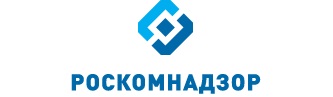 Отчето результатах деятельностиУправления Роскомнадзора по Южному федеральному округуза 2015 годг. КраснодарСодержаниеI. Сведения о выполнении полномочий, возложенных на территориальный орган Роскомнадзора.	31.1. Результаты проведения плановых проверок юридических лиц (их филиалов, представительств, обособленных подразделений), индивидуальных предпринимателей, плановых проверок деятельности органов местного самоуправления и должностных лиц местного самоуправления, мероприятий по систематическому наблюдению	81.2. Результаты проведения внеплановых проверок юридических лиц (их филиалов, представительств, обособленных подразделений), внеплановых проверок деятельности органов местного самоуправления и должностных лиц местного самоуправления, индивидуальных предпринимателей и мероприятий по систематическому наблюдению	161.3. Выполнение полномочий в установленных сферах деятельности	23II. Сведения о показателях эффективности деятельности	146III. Выводы по результатам деятельности за 2015 год и предложения по их совершенствованию	147Руководитель УправленияРоскомнадзора по Южномуфедеральному округу 									С.Н. КузенковI. Сведения о выполнении полномочий, возложенных на территориальный орган Роскомнадзора.В Управлении, по состоянию на 11.01.2016 имеется информация:	- о 3974 операторах связи, которым принадлежит 8622 лицензии (с территорией действия – Краснодарский край, Республика Адыгея или юридическим адресом на территории данных субъектов Российской Федерации) на оказание услуг в области связи, из них: 7597 лицензий на предоставление услуг электросвязи, 340 на предоставление услуг почтовой связи, 685 на предоставление услуг связи для целей эфирного и кабельного вещания, 349 лицензий на вещание, 49914 РЭС, 3 ВЧУ и 21 франкировальная машина;- о 485 юридических лицах, индивидуальных предпринимателях (не операторах  связи) вещателях, которым принадлежит 788 лицензий на вещание и 97 РЭС;Всего лицензий на вещание по состоянию на 11.01.2016 – 1137, из них:- о 2 юридических лицах, которые имеют 2 лицензии на осуществление деятельности в области воспроизведения аудиовизуальных произведений и фонограмм;- о 7724 юридических лицах, индивидуальных предпринимателях (не операторах связи) и физических лицах владельцах РЭС и ВЧУ, которым принадлежит 30807 РЭС и 47 ВЧУ, 2 франкировальные машины;- о 112 владельцах франкировальных машин (не операторы связи и не владельцы РЭС и ВЧУ), которым принадлежит 186 франкировальных машин;- о 10905 операторах, осуществляющих обработку персональных данных;- о 1033 средствах массовой информации, из которых:	- газет – 434;	- журналов – 199;	- телепрограмм – 63;	- радиопрограмм – 30;	- радиоканалов – 183;	- телеканалов – 88;	- электронных периодических изданий – 6;	- бюллетеней – 7;	- альманахов – 4;	- сборников – 12;	- информационных агентств – 3;	- справочников – 2;	- видеопрограмм – 1;	- аудиопрограмм – 1.1.1. Результаты проведения плановых проверок юридических лиц (их филиалов, представительств, обособленных подразделений), индивидуальных предпринимателей, плановых проверок деятельности органов местного самоуправления и должностных лиц местного самоуправления, мероприятий по систематическому наблюдениюВ 2015 году было проведено 520 плановых проверок и мероприятий СН, в том числе:не проводились проверки и мероприятия СН в отношении:Доля плановых проверок и мероприятий СН, в которых выявлены нарушения действующего законодательства в 2014 и 2015 годахДоля плановых проверок и мероприятий СН, в которых выявлены нарушения действующего законодательства в 2015 году По результатам плановых проверок и мероприятий СН:- выявлено 603 нарушения норм действующего законодательства- выдано 78 предписаний об устранении выявленных нарушений:- составлено 282 протокола об АПН1.2. Результаты проведения внеплановых проверок юридических лиц (их филиалов, представительств, обособленных подразделений), внеплановых проверок деятельности органов местного самоуправления и должностных лиц местного самоуправления, индивидуальных предпринимателей и мероприятий по систематическому наблюдению Внеплановые проверки Управлением проводились по основаниям, указанным в п.2 ст.10 Федерального закона от 26.12.2008 № 294-ФЗ "О защите прав юридических лиц и индивидуальных предпринимателей при осуществлении государственного контроля (надзора) и муниципального контроля, а именно:- истечение срока исполнения предписания;- нарушение прав потребителей (граждан).И по основаниям, указанным в ст. 27 Федерального закона от 07.07.2003 № 126-ФЗ "О связи":- истечение срока исполнения предписания;- поступление обращений и заявлений граждан, в том числе индивидуальных предпринимателей, юридических лиц, информации от органов государственной власти, органов местного самоуправления, из средств массовой информации о фактах нарушений целостности, устойчивости функционирования и безопасности единой сети электросвязи Российской Федерации по перечню таких нарушений, установленному Правительством Российской Федерации;- выявление органом государственного контроля в результате систематического наблюдения, радиоконтроля нарушений обязательных требований;В отчетном периоде проводились внеплановые мероприятия систематического наблюдения в отношении вещательных организаций в рамках исполнения поручений ЦА Роскомнадзора, а также в составе многотерриториальных СН.С начала года проведено 360 внеплановых проверок и мероприятий СН, в том числе:Доля внеплановых проверок и мероприятий СН, в которых выявлены нарушения действующего законодательства в 2014 и 2015 годахДоля внеплановых проверок и мероприятий СН, в которых выявлены нарушения действующего законодательства в 2015 годуПо результатам внеплановых проверок и мероприятий СН:- выявлено 693 нарушения норм действующего законодательства- выдано 170 предписаний об устранении выявленных нарушений:- составлено 1194 протокола об АПН1.3. Выполнение полномочий в установленных сферах деятельности	1.3.1. Основные функцииВ сфере средств массовых коммуникаций (СМИ, вещатели)Полномочия выполняют – 12 единиц (с учетом вакантных должностей)Государственный контроль и надзор за соблюдением законодательства Российской Федерации в сфере электронных СМИ (сетевые издания, иные интернет-издания)Государственный контроль и надзор за соблюдением законодательства Российской федерации в сфере печатных СМИГосударственный контроль и надзор за соблюдением законодательства Российской Федерации в сфере телерадиовещанияГосударственный контроль и надзор за представлением обязательного федерального экземпляра документов в установленной сфере деятельности федеральной службы по надзору в сфере связи, информационных технологий и массовых коммуникацийГосударственный контроль и надзор за соблюдением лицензионных требований владельцами лицензий на телерадиовещаниеГосударственный контроль и надзор в сфере защиты детей от информации, причиняющей вред их здоровью и (или) развитию, - за соблюдением требований законодательства Российской Федерации в сфере защиты детей от информации, причиняющей вред их здоровью и (или) развитию, к производству и выпуску средств массовой информации, вещанию телеканалов, радиоканалов, телепрограмм и радиопрограмм, а также к распространению информации посредством информационно-телекоммуникационных сетей (в том числе сети интернет) и сетей подвижной радиотелефонной связи*сроки привлечения к административной ответственности истекли.В 2015 году проведен мониторинг информации (операторы связи, предоставляющие телематические услуги связи), содержащейся в ЕИС Роскомнадзора («Факты авторизации ОС для получения выгрузки из реестра для ТО»).По состоянию на 31.12.2015 авторизовано операторов связи:- многотерриториальных							- 28;- однотерриториальных в Краснодарском крае 			- 90;-  однотерриториальных в Республике Адыгея 			- 6.Сведения о регистрации ОС в Едином реестреКраснодарский крайРеспублика Адыгея- из 96 однотерриториальных операторов связи, прошедших регистрацию, 14 операторов связи получают выгрузки через зарегистрированных в Едином реестре операторов связи:- 3 оператора (ООО «Микрофон», ООО «Паскаль», ООО «Центр бухгалтерских услуг») оказывают телематические услуги связи, за исключением доступа к сети Интернет.Были выявлены случаи (у 33 операторов связи) нерегулярного осуществления выгрузки информации из ЕАИС (с использованием web-сервиса (vigruzki.rkn.gov.ru) в целях ограничения и возобновления доступа к информации, распространяемой посредством информационно-телекоммуникационной сети «Интернет», внесенной в «Единый реестр доменных имен, указателей страниц сайтов в информационно-телекоммуникационной сети «Интернет», содержащих информацию, распространение которой в Российской Федерации запрещено»).В отношении виновных лиц, за 2015 год, составлено 84 протокола об административных правонарушениях по ч. 3 ст. 14.1 КоАП РФ.        Количество составленных протоколов об АПН в 2014 и 2015 годахГосударственный контроль и надзор за соблюдением лицензионных требований владельцами лицензий на изготовление экземпляров аудиовизуальных произведений, программ для ЭВМ, баз данных и фонограмм на любых видах носителейОрганизация проведения экспертизы информационной продукции в целях обеспечения информационной безопасности детейПри проведении систематического наблюдения в 4 квартале 2015 года в отношении вещателей было выявлено:- Общество с ограниченной ответственностью "Азовская волна": непредоставление обязательного экземпляра документов в филиал ФГУП «ВГТРК» «Государственный фонд телевизионных и радиопрограмм". В отношении юридического лица и должностного лица составлены протоколы об административных  правонарушениях по ст.13.23 КоАП РФ.- Общество с ограниченной ответственностью "Орион-ЮГ": непредоставление обязательного экземпляра документов в филиал ФГУП «ВГТРК» «Государственный фонд телевизионных и радиопрограмм". В отношении юридического лица и должностного лица составлены протоколы об административных  правонарушениях по ст.13.23 КоАП РФ.- Общество с ограниченной ответственностью "Макс-Медиа": а) непредоставление обязательного экземпляра документов в филиал ФГУП «ВГТРК» «Государственный фонд телевизионных и радиопрограмм". В отношении юридического лица и должностного лица составлены протоколы об административных  правонарушениях по ст.13.23 КоАП РФ; б). нарушение порядка объявления выходных данных. В отношении должностного лица, генерального директора ООО "Макс-Медиа" (он же главный редактор СМИ) составлен протокол об административном  правонарушении по ст.13.22 КоАП РФ.- Общество с ограниченной ответственностью "Компания ЕС": непредоставление обязательного экземпляра документов в филиал ФГУП «ВГТРК» «Государственный фонд телевизионных и радиопрограмм". В отношении юридического лица и должностного лица составлены протоколы об административных  правонарушениях по ст.13.23 КоАП РФ.- Общество с ограниченной ответственностью "Фирма "ПИОНЕР": непредоставление обязательного экземпляра документов в филиал ФГУП «ВГТРК» «Государственный фонд телевизионных и радиопрограмм". В отношении юридического лица и должностного лица составлены протоколы об административных  правонарушениях по ст.13.23 КоАП РФ.- Общество с ограниченной ответственностью "Спектр ФМ": непредоставление обязательного экземпляра документов в филиал ФГУП «ВГТРК» «Государственный фонд телевизионных и радиопрограмм". В отношении юридического лица и должностного лица составлены протоколы об административных  правонарушениях по ст.13.23 КоАП РФ.- Общество с ограниченной ответственностью "АПТО "Электрон": отсутствие вещания  радиоканала вещания более 3 месяцев. В отношении юридического лица и должностного лица составлены протоколы об административных  правонарушениях по ч.3 ст.14.1 КоАП РФ.При проведении плановых проверок в 4 квартале 2015 года в отношении вещателей было выявлено:-  ООО "Наша газета": непредоставление обязательного экземпляра документов в филиал ФГУП «ВГТРК» «Государственный фонд телевизионных и радиопрограмм». В отношении юридического лица и должностного лица составлены протоколы об административных  правонарушениях по ст.13.23 КоАП РФ.- Муниципальное  бюджетное учреждение муниципального образования "Шовгеновский район" "ТВ "Зарево": непредоставление обязательного экземпляра документов в филиал ФГУП «ВГТРК» «Государственный фонд телевизионных и радиопрограмм». В отношении юридического лица и должностного лица составлены протоколы об административных  правонарушениях по ст.13.23 КоАП РФ.В ходе проведения мероприятий по систематическому наблюдению в отношении печатных СМИ, при рассмотрении информации о нарушениях законодательства Российской Федерации, выявлено 80 нарушений:- 25 по ст. 27 (выходные данные) Закона РФ от 27.12.1991 № 2124-I «О средствах массовой информации»;- 8 по ст. 11 (перерегистрация и уведомление) Закона РФ от 27.12.1991 № 2124-I «О средствах массовой информации»;- 14 по ст. 20 (устав редакции СМИ) Закона РФ от 27.12.1991 № 2124-I «О средствах массовой информации»;- 2 по ст. 7 (доставка обязательного экземпляра печатных изданий) Федерального закона от 29.12.1994 № 77 – ФЗ «Об обязательном экземпляре документов»;- 31 по ст. 15 (невыход СМИ в свет более одного года; устав редакции или заменяющий его договор не принят и (или) не утвержден в течение трех месяцев со дня первого выхода в свет данного СМИ) Закона РФ от 27.12.1991 № 2124-I «О средствах массовой информации».При проведении планового мониторинга  28 печатных и электронных средств массовой информации в 4 квартале 2015 года проанализировано 694 экземпляра СМИ, из них на наличие экстремизма - 694, порнографии - 694, пропаганды наркотиков – 694, культа насилия и жестокости – 694, выявление материалов, содержащих нецензурную брань – 694, выявление информации о несовершеннолетних, пострадавших в результате противоправных действий (бездействий) – 694, выявление материалов с признаками иной запрещенной информации - 694, выявление материалов с признаками информации об общественном объединении или иной организации - 694.В ходе мониторинга печатных средств массовой информации фактов публикации информации, являющейся злоупотреблением свободой массовой информации, в отчетном периоде не выявлено.Дополнительно сообщаем, что в ходе мониторинга средств массовой                информации, распространяющихся в сети Интернет, 01.10.2015 установлен факт публикации электронным периодическим изданием «ЮГА.ру» (свидетельство о регистрации от 26.02.2009 Эл № ФС 77 - 35472) в сети Интернет по адресу                            http://www.yuga.ru/news/379451 комментариев к материалу «Нападение на станцию скорой помощи» в Симферополе: двое погибших». Среди комментариев размещена информация, являющаяся злоупотреблением свободой массовой информации, следующим пользователем сети Интернет: -  Стасян Яковлев 28 сентября 2015 года в 03:49.Сотрудниками Управления составлен Акт документирования фактов публикации данного материала с признаками злоупотребления свободой массовой информации.В соответствии с полномочиями по осуществлению государственного контроля и надзора за соблюдением законодательства Российской Федерации в сфере средств массовой информации, на основании Приказа Роскомнадзора от 06.07.2010 № 420 «Об утверждении порядка направления обращений о недопустимости злоупотреблений свободой массовой информации к средствам массовой информации, распространение которых осуществляется в информационно-телекоммуникационных сетях, в том числе в сети Интернет», Управлением редакции указанного СМИ направлено обращение с требованием незамедлительно удалить данный комментарий или, руководствуясь ст. 42 Закона РФ от 27.12.1991 № 2124-I «О средствах массовой информации», отредактировать его.В течение суток, с момента направления обращения, комментарий был удален  редакцией электронного периодического издания.В 4 квартале аннулировано 9 свидетельств о регистрации СМИ:из них: *2 по решению суда   7 по решению учредителей.*За отчетный период в Управление Роскомнадзора по Южному федеральному округу поступило 36 решений о признании недействительными свидетельств о регистрации СМИ, из которых: 2 решения вступивших в силу в 4 квартале, 34 решения ранее вступивших в силу.Разрешительная и регистрационная деятельность:Ведение реестра средств массовой информации, продукция которых предназначена для распространения на территории субъекта Российской Федерации, муниципального образованияПолномочие выполняют – 12 единиц (с учетом вакантных должностей)* данные корректируются с учетом даты отказовВедение реестра плательщиков страховых взносов в государственные внебюджетные фонды – российских организаций и индивидуальных предпринимателей по производству, выпуску в свет (в эфир) и (или) изданию средств массовой информации (за исключением средств массовой информации, специализирующихся на сообщениях и материалах рекламного и (или) эротического характера) и предоставление выписок из негоПолномочие выполняют – 12 единиц (с учетом вакантных должностей)* данные корректируются с учетом заявок на выдачу выписокРегистрация средств массовой информации, продукция которых предназначена для распространения преимущественно на территории субъекта (субъектов) Российской Федерации, территории муниципального образованияПолномочие выполняют – 12 единиц (с учетом вакантных должностей)Количество заявок и количество выданных свидетельств указано с учетом заявок на получение дубликатаВ 4 квартале 2015 года Управлением было выдано 17 свидетельств о регистрации СМИ, из которых:зарегистрировано новых СМИ - 11, в том числе:печатных СМИ - 11, в том числе:- газет - 3- журналов – 7- альманахов - 1перерегистрировано СМИ – 6, в том числе:печатных СМИ - 3, в том числе:- газет – 2- журналов -1электронных СМИ - 3, в том числе:- радиоканалов – 3Снято с учета – 9 СМИ: - газет - 2- журналов – 6- сборников – 0- справочников – 0- бюллетеней –0- альманахов - 0- телепрограмм - 1- радиопрограмм – 0-телеканалов – 0- радиоканалов - 0- информационных агентств – 0- электронных периодических изданий - 0Государственная пошлина, взимаемая за государственную регистрацию СМИ за отчетный период (по состоянию на 31.12.2015 с учетом возврата), составила – 1 018 349,97 руб., в том числе:за 1 квартал - 324 966,65 руб.;за 2 квартал - 198 633,32 руб.;за 3 квартал - 352 950,00 руб.;за 4 квартал -141 800, 00 руб.В сфере связилицензии на оказание услуг в области связи						- 8622 :РЭС												- 80818ВЧУ												- 50франкировальные машины								- 209Полномочия выполняют – 30 единиц (с учетом вакантных должностей)При выполнении полномочий в отношении операторов связиПо количеству плановых мероприятий в разрезе полномочий информация не может быть представлена, так как проверки – это совокупность мероприятий государственного контроля (надзора).Государственный контроль и надзор за выполнением операторами связи требований по внедрению системы оперативно-разыскных мероприятий:* В том числе 13 протоколов об АПН по ч. 1 ст. 19.5 КоАП РФ, 4 протокола об АПН по ст. 19.7 КоАП РФ.Государственный контроль и надзор за использованием в сети связи общего пользования, технологических сетях и сетях связи специального назначения (в случае их присоединения к сети связи общего пользования) средств связи, прошедших обязательное подтверждение соответствия установленным требованиямГосударственный контроль и надзор за соблюдением операторами связи требований к метрологическому обеспечению оборудования, используемого для учета объема оказанных услуг (длительности соединения и объема трафика)Государственный контроль и надзор за выполнением операторами связи требований к защите сетей связи от несанкционированного доступа к ним и передаваемой по ним информацииГосударственный контроль и надзор за соблюдением операторами связи требований к оказанию услуг связиГосударственный контроль и надзор за соблюдением требований к построению сетей электросвязи и почтовой связи, требований к проектированию, строительству, реконструкции и эксплуатации сетей и сооружений связи* В том числе 6 протоколов об АПН по ч. 1 ст. 19.5 КоАП РФ.Государственный контроль и надзор за соблюдением установленных лицензионных условий и требований (далее - лицензионные условия) владельцами лицензий на деятельность по оказанию услуг в области связи	*- в том числе 1 протокол об АПН по ч.1 ст.19.5 КоАП РФ.Государственный контроль и надзор за соблюдением операторами связи требований к пропуску трафика и его маршрутизацииГосударственный контроль и надзор за соблюдением требований к порядку распределения ресурса нумерации единой сети электросвязи Российской ФедерацииГосударственный контроль и надзор за соблюдением операторами связи требований к использованию выделенного им ресурса нумерации в соответствии с установленным порядком использования ресурса нумерации единой сети электросвязи Российской Федерации*- в Центральный аппарат Роскомнадзора направлены письма для принятия решения о направлении заключений в Федеральное агентство связи для принятия им решения об изъятии (полностью или частично) ресурсов нумерации.Государственный контроль и надзор за соблюдением требований к присоединению сетей электросвязи к сети связи общего пользования, в том числе к условиям присоединенияРассмотрение обращений операторов связи по вопросам присоединения сетей электросвязи и взаимодействия операторов связи, принятие по ним решения и выдача предписания в соответствии с федеральным закономГосударственный контроль и надзор за соблюдением нормативов частоты сбора письменной корреспонденции из почтовых ящиков, ее обмена, перевозки и доставки, а также контрольных сроков пересылки почтовых отправлений и почтовых переводов денежных средств*- составлено 2 протокола об АПН по ч.1 ст.19.5 КоАП РФ без проведения меропритий по обращению гр. Горовенко А.В. При проведении мероприятия систематического наблюдения в отношении ФГУП "Почта России" выявлены: 1. Нарушения п. 46 Правил оказания услуг почтовой связи, утвержденных приказом Министерства связи и массовых коммуникаций Российской Федерации от 31.07.2014 № 234 (приказ зарегистрирован в Минюсте России 26.12.2014 № 35442), пп "а" пункта 6 Нормативов частоты сбора из почтовых ящиков, обмена, перевозки и доставки письменной корреспонденции, а также контрольные сроки пересылки письменной корреспонденции (приложение), утвержденных постановлением Правительства РФ от 24.03.2006 № 160.Письменная корреспонденция межобластного потока замедлена на этапах пересылки в г. Краснодар и из г. Краснодара. Из 895 учтенных писем на этапе пересылки замедлено 412 писем, в контрольный срок поступило 483 письма или 53,97%. Отправления экспресс-почты "EMS-Почта России" замедлены на этапах пересылки. Из учтенных 12 отправлений на этапе пересылки замедлено 3 отправления, в контрольный срок поступило 9 отправлений или 75,00%2. Нарушения пп. "а", "б" п. 1 Нормативов частоты сбора из почтовых ящиков, обмена, перевозки и доставки письменной корреспонденции, а также контрольные сроки пересылки письменной корреспонденции (приложение), утвержденные постановлением Правительства РФ от 24.03.2006 № 160.Нарушение норматива частоты сбора корреспонденции из почтовых ящиков, принадлежащих УФПС Краснодарского края, составляет от 1 до 9 дней. Всего на этапе выемки замедлено 11 писем: 5 писем в Новороссийском почтамте, 4 письма в Восточно-Кубанском почтамте, 2 письма в Краснодарском почтамте.3. Нарушения п.п. 6, 8, 46, 47 Правил оказания услуг почтовой связи, утвержденных приказом Министерства связи и массовых коммуникаций Российской Федерации от 31.07.2014 № 234 (приказ зарегистрирован в Минюсте России 26.12.2014 № 35442), ст. 20 Федерального закона от 17.07.1999 № 176-ФЗ «О почтовой связи».В отделениях УФПС Краснодарского края в период проведения систематического наблюдения частично отсутствовал информационный материал, предусмотренный п. 6 Правил оказания услуг почтовой связи, утвержденных приказом Министерства связи и массовых коммуникаций Российской Федерации от 31.07.2014 № 234 (ПОУПС), на почтовых ящиках отсутствовала информация о времени выемки, номер ящика и наименование оператора (п. 8 ПОУПС), некоторые почтовые ящики не заперты, т.е. не обеспечивается тайна связи (п.п. 46, 47 ПОУПС, ст. 20 Федерального закона от 17.07.1999 № 176-ФЗ «О почтовой связи»).Письменная корреспонденция внутрикраевого потока на этапах пересылки прошла в установленные контрольные сроки. Из 1212 учтенных писем на этапе пересылки замедлено 38 писем, в контрольный срок поступило 1174 письма или 96,86%. Установленные контрольные сроки пересылки письменной корреспонденции по внутрикраевому потоку соблюдаются. Процент (%) письменной корреспонденции, прошедшей в установленные контрольные сроки, составляет более 90%.Республика АдыгеяПисьменная корреспонденция межобластного потока замедлена на этапах пересылки в г. Майкоп и из г. Майкопа. Из 700 учтенных писем на этапе пересылки замедлено 296 писем, в контрольный срок поступило 404 письма или 57,71%. Установленные контрольные сроки пересылки письменной корреспонденции по межобластному потоку не соблюдаются. Процент (%) письменной корреспонденции, прошедшей в установленные контрольные сроки, составляет менее 90%.Письменная корреспонденция внутриреспубликанского потока на этапах пересылки прошла в контрольный срок. Из 141 учтенного письма в контрольный срок поступило 141 письмо или 100,0%. Установленные контрольные сроки пересылки письменной корреспонденции по внутриреспубликанскому потоку соблюдаются. Замедлений на этапе пересылки отправлений экспресс-почты "EMS-Почта России" не выявлено. Из учтенных 10 отправлений на этапе пересылки замедлено 1 отправление, в контрольный срок поступило 9 отправлений или 90,0%. Установленные контрольные сроки пересылки отправлений экспресс-почты "EMS-Почта России"соблюдаются.Сравнительный анализ соблюдения контрольных сроков пересылки письменной корреспонденции в 2014 и 2015 годах приведен в таблице:Сравнительный анализ соблюдения контрольных сроков пересылки письменной корреспонденции в 2015 году приведен в таблице.Государственный контроль и надзор за соблюдением организациями почтовой связи порядка фиксирования, хранения и представления информации о денежных операциях, подлежащих контролю в соответствии с законодательством Российской Федерации, а также организации ими внутреннего контроляПолномочия выполняют – 6 единиц (с учетом вакантных должностей)Государственный контроль и надзор за соблюдением пользователями радиочастотного спектра требований к порядку его использования, норм и требований к параметрам излучения (приема) радиоэлектронных средств и высокочастотных устройств гражданского назначенияВ отношении операторов связи и владельцев производственно-технологических сетей связи- Не проведена плановая проверка ЧОУ ВПО «Сочинский морской институт» в связи с отсутствием проверяемого лица. В соответствии с письмом Роскомнадзора от 29.09.2010 № ШР-16986 в адрес ИФНС № 7 по г. Сочи направлено письмо о наличии признаков нарушения ст. ст. 83, 84 Налогового кодекса Российской Федерации.Государственный контроль и надзор за соблюдением пользователями радиочастотного спектра требований к порядку его использования, норм и требований к параметрам излучения (приема) радиоэлектронных средств и высокочастотных устройств гражданского назначения, включая надзор с учетом сообщений (данных), полученных в процессе проведения радиочастотной службой радиоконтроля	* - в том числе 1 протокол об АПН по ч. 1 ст. 19.5 КоАП РФ и 2 протокола об АПН по ст. 19.7 КоАП РФ, 4 протокола об АПН будут составлены  по мероприятиям 4 квартала 14.01.2016Государственный контроль и надзор за соблюдением требований к порядку использования франкировальных машин и выявления франкировальных машин, не разрешенных к использованиюПолномочия выполняют – 6 единиц (с учетом вакантных должностей)Фиксированная телефонная связь, ПД и ТМСЗа 2015 год по результатам мероприятий государственного контроля (надзора):- выдано 67 предписаний об устранении выявленных нарушений, - вынесено 14 предупреждений о приостановлении действия лицензий, - составлено 555 протоколов об административных правонарушениях;- 1 внеплановая документарная проверка не проведена (заверенная копия приказа оператору связи не вручена).С целью пресечения и недопущения нарушения обязательных требований в области связи, с представителями операторов связи, проводилась профилактическая работа: пояснение требований законодательства, разъяснение о необходимости исполнения данных требований, как в телефонном режиме, так и устной беседе, путем информационного обеспечения деятельности Управления (размещение новостей на официальном сайте Управления), а также 03.06.2015, совместно с операторами связи, проведено совещание по вопросу соблюдения Правил распределения и использования ресурсов нумерации Единой сети электросвязи Российской Федерации.В 2015 году всем операторам связи, оказывающим услуги связи на территории Краснодарского края и Республики Адыгея, была доведена информация о внесении приказом Минкомсвязи России от 23.07.2015 № 275 изменений в «Порядок предоставления сведений о базе расчета обязательных отчислений (неналоговых платежей) в резерв универсального обслуживания», утвержденный приказом Министерства связи и массовых коммуникаций Российской Федерации от 16.09.2008 № 41».Взаимодействие с силовыми структурами, правоохранительными органами, органами прокуратурыВ рамках взаимодействия с ФСБ России  в 2015 году, в соответствии с полномочием Управления по государственному контролю и надзору за выполнением операторами связи требований по внедрению системы оперативно-розыскных мероприятий, по информации Управления ФСБ России по Краснодарскому краю в отношении ПАО «Мобильные ТелеСистемы» проведена внеплановая документарная проверка. Выявлены нарушения требований п.1 ст.46, п.2 ст.64 Федерального закона от 07.07.2003 № 126-ФЗ «О связи», п. 10 Условий осуществления деятельности в соответствии с лицензиями №№ 50789, 119884 «Услуги подвижной радиотелефонной связи». По результатам проверки  выдано предписание, на должностное и юридическое лица ПАО «Мобильные ТелеСистемы» составлены протоколы об административных правонарушениях за нарушение условий лицензий. В 2015 году, на основании полученных данных из УФСБ России по Краснодарскому краю, за нарушения требований к сетям и средствам связи для проведения оперативно-разыскных мероприятий и условий осуществления деятельности в соответствии с имеющимися у операторов связи лицензиями, в отношении 31 оператора связи (в том числе вторично) проведены внеплановые проверки, по результатам которых выдано 27 предписаний об устранении выявленных нарушений.Всего за нарушения (по результатам плановых и внеплановых проверок) составлено 100 протоколов об административных правонарушениях по ч. 3 ст.14.1 КоАП РФ, а также 13 протоколов об административных правонарушениях по ч. 1 ст.19.5 КоАП РФ (невыполнение предписаний об устранении выявленных нарушений).С целью выполнения Решения межведомственного совещания при прокуроре Краснодарского края по вопросу соблюдения требований Федерального закона от 26.12.2006 № 244-ФЗ «О государственном регулировании деятельности по организации и проведению азартных игр и о внесении изменений в некоторые законодательные акты Российской Федерации» от 18.03.2011 в адрес Прокуратуры Краснодарского края и ГУ МВД по Краснодарскому краю Управлением ежемесячно направлялась информация о лицензиатах, предоставляющих телематические услуги связи (услуги доступа в Интернет) на территории Краснодарского края.В 2015 году (информация за 4-й квартал 2014, 1-й, 2-й и 3-й кварталы 2015), из Федерального агентства связи получено 134 письма, содержащих информацию о признаках нарушения операторами связи п. 1 Порядка предоставления сведений о базе расчёта обязательных отчислений (неналоговых платежах) в резерв универсального обслуживания, утверждённого приказом Минкомсвязи РФ от 16.09.2008 № 41. В отношении 84 операторов связи было составлено 266 протоколов об административных правонарушениях по ч. 3 ст.14.1 КоАП РФ, а так же в отношении 75 операторов связи вынесено 75 определений об отказе в возбуждении дел об административных правонарушениях, из которых:- 32 по причине неоказания операторами связи услуг связи;- 25 по причине аннулирования лицензий на осуществление деятельности в области оказания услуг связи;- 3 по причине прекращения деятельности юридического лица в форме присоединения;- 1 в связи со смертью;- 14 по причине представления операторами связи документов, подтверждающих факт отправки в адрес Федерального агентства связи сведений о базе расчёта обязательных отчислений (неналоговых платежах) в резерв универсального обслуживания.Результаты проведенных мероприятий систематического наблюдения, а так же плановых и внеплановой выездных проверок в отношении оператора универсального обслуживания ПАО «Ростелеком»:- по лицензии № 86467 «Услуги местной телефонной связи с использованием таксофонов» (проверкой охвачено 11 муниципальных образований Краснодарского края и 5 муниципальных образований Республики Адыгея) выявлено 37 нарушений обязательных требований:Анализ сведений о выявленных нарушениях за 2015 год при оказании универсальных услуг связи с использованием таксофоновПо результатам плановых и внеплановой выездных проверок, оператору связи выдано 9 предписаний об устранении выявленных нарушений. Составлено 28 протоколов об административных правонарушениях по ч. 3 ст. 14.1 КоАП РФ.- по лицензии № 121480 «Телематические услуги связи» (проверкой охвачено 11 муниципальных образований Краснодарского края и 5 муниципальных образований Республики Адыгея) выявлено 2 нарушения обязательных требований:Анализ сведений о выявленных нарушениях за 2015 год при оказании универсальных услуг с использованием средств коллективного доступаВ результате плановых выездных проверок, оператору связи выдано 2 предписания об устранении выявленных нарушений. Составлено 4 протокола об административных правонарушениях по ч. 3 ст. 14.1 КоАП РФ.В декабре 2015 года специалистами Управления был проведен мониторинг точек доступа к универсальным услугам связи по передаче данных и предоставлению доступа к информационно-телекоммуникационной сети «Интернет» в х. Красный Октябрь Крымского района; х. Калинина Тимашевского района; с. Алексеевское города Сочи.В ходе мониторинга было проверено: - наличие сетей беспроводного доступа к информационно-телекоммуникационной сети «Интернет» с использованием пользовательского оборудования абонента (точки доступа);- наличие обозначения точки доступа информационным указателем; - обеспечение возможности передачи данных на пользовательское оборудование абонента со скоростью не менее чем 10 мегабит в секунду;- наличие бесплатного доступа к сайтам информационно-телекоммуникационной сети «Интернет», перечень которых утвержден приказом Минкомсвязи РФ от 21.07.2015 № 259;- наличие карт оплаты либо иного способа оплаты оказанных УУС.В результате мониторинга нарушения Требований к построению, управлению, нумерации, организационно-техническому обеспечению устойчивого функционирования, условиям взаимодействия, эксплуатации сети связи при оказании универсальных услуг связи, утвержденных приказом Министерства связи и массовых коммуникаций РФ от 30.09.2015 № 371, не выявлены.По состоянию на 31.12.2015 в 15 населенных пунктах Краснодарского края организованы точки доступа к универсальным услугам связи по передаче данных и предоставлению доступа к информационно-телекоммуникационной сети «Интернет» с использованием пользовательского оборудования абонента.Подвижная связь (радио- и радиотелефонная)За 2015 год в рамках осуществления полномочий в отношении операторов подвижной связи проведено 3 плановые проверки, 20 плановых мероприятий по систематическому наблюдению и 110 внеплановых проверок. Проверено 207 объектов надзора, выявлено 469 нарушений обязательных требований в области связи, выдано 108 предписаний об устранении выявленных нарушений, внесено 104 представления об устранении причин и условий, способствовавших совершению административных правонарушений, составлено 2052 протокола об административных правонарушениях (876 АПН по мероприятиям и 1176 АПН без проведения мероприятий, в том числе 1164 по информации Управления по Краснодарскому краю и Республике Адыгея филиала ФГУП «РЧЦ ЦФО» в ЮФО и СКФО и 12 по обращениям граждан). 8 мероприятий по систематическому наблюдению в отношении ЗАО "Скай-1800", ЗАО "РТ-Мобайл", 
ЗАО "Астарта", ЗАО "Телеком Евразия" отменены в связи с реорганизацией юридических лиц в форме присоединения к ООО «Т2 Мобайл».По результатам проведенных мероприятий,  частота выявления нарушений на одно мероприятие составила 3,53. Средняя сумма штрафов за одно мероприятие составила – 13,64 тыс. руб.;Для проведения плановых и внеплановых мероприятий в течение 2015 года экспертные организации не привлекались.С целью пресечения и недопущения нарушения обязательных требований в области связи, с представителями операторов связи, проводилась профилактическая работа: - совещания:04.06.2015 по вопросу организации работы по информированию абонентов
 ОАО «Мобильные ТелеСистемы» в преддверии курортного сезона;15.07.2015 по порядку заключения договоров об оказании услуг подвижной связи операторами связи и уполномоченными ими лицами (п.п. 1, 6, 7 ст. 44 Федерального закона «О связи» от 07.07.2003 № 126-ФЗ) и ответственности за нарушения этих требований,  предусмотренной ст.ст. 13.29, 13.30 КоАП РФ.Услуги связи для целей эфирного и кабельного вещанияЗа 2015 год в рамках осуществления полномочий в отношении операторов, оказывающих услуги связи для целей эфирного и кабельного вещания проведено 21 плановая выездная проверка, 18 плановых мероприятий по систематическому наблюдению, 15 внеплановых проверок. Проверено 128 объектов надзора, выявлено 32 нарушения обязательных требований в области связи, выдано 21 предписание об устранении выявленных нарушений, вынесено 1 представление об устранении причин и условий, способствовавших совершению административных правонарушений, составлено 186 протоколов об административных правонарушениях (46 АПН по мероприятиям и 140 АПН без проведения мероприятий, в том числе - 42 по информации Управления по Краснодарскому краю и Республике Адыгея филиала ФГУП «РЧЦ ЦФО» в ЮФО и СКФО, 96 по информации Федерального агентства связи и 2 по обращениям граждан). Непроведенных мероприятий нет. Отменены:- плановая проверка в отношении: МУП муниципального образования Тимашевский район телерадиокомпания «ТИ-ЭФ» в связи с аннулированием лицензии № 103912 (приказ УРКН по ЮФО от 19.02.2015 № 122); - внеплановая проверка в отношении ООО «Анапские кабельные сети коллективного телевизионного приема» (приказ УРКН по ЮФО от 20.10.2015 № 796) в связи с невручением оператору связи заверенной копии приказа о проведении внеплановой проверке; - мероприятия по систематическому наблюдению в отношении МУП "Районный культурно-информационный центр "Староминская" в связи с реорганизацией юридического лица (приказ УРКН по ЮФО от 28.01.2015 № 57), ООО «Вектор» (приказ УРКН по ЮФО от 20.10.2015 № 798) в связи с аннулированием лицензии № 78192.По результатам проведенных мероприятий, частота выявления нарушений на одно мероприятие составила 0,60, сумма штрафов на 1 мероприятие составила 0,58 тыс. руб.;Для проведения плановых и внеплановых мероприятий в течение 2015 года экспертные организации не привлекались.С целью пресечения и недопущения нарушения обязательных требований в области связи, с представителями операторов связи, проводилась профилактическая работа: - совещания:19.02.2015 по вопросу соблюдения операторами связи, оказывающими услуги связи для целей кабельного вещания требований действующего законодательства Российской Федерации в области связи в части разъяснения порядка предоставления в лицензирующий орган оператором связи, осуществляющим трансляцию телеканалов по договору с вещателем, сведений о таком вещателе;- консультации, разъяснение необходимости выполнения требований законодательства Российской Федерации, в телефонном режиме и в устной беседе.За 2015 год составлено 2220 протоколов по материалам радиоконтроля Радиочастотной службы, что составило 100 % от общего количества протоколов об административных правонарушениях порядка, требований и условий, относящихся к использованию РЭС или ВЧУ, выдано 113 предписаний, что составило 13,8 % от общего числа нарушений (815), направленных радиочастотной службой. Неподтвердившихся сведений от радиочастотной службы за отчетный период не поступало.Ежеквартально проводились совещания с участием представителей Управления по Краснодарскому краю и Республике Адыгея филиала ФГУП «РЧЦ ЦФО» в Южном и Северо-Кавказском округах по решению текущих вопросов по взаимодействию и выявлению неустановленных владельцев РЭС, используемых с нарушениями.Направлены обращения в органы МВД о выявлении неустановленных владельцев 92 РЭС, допустивших нарушения в области использования радиочастотного спектра.Разрешительная и регистрационная деятельность:Выдача разрешений на применение франкировальных машин:Полномочия выполняют – 5 единиц (с учетом вакантных должностей)Выдача разрешений на судовые радиостанции, используемые на морских судах, судах внутреннего плавания и судах смешанного (река-море) плаванияПолномочия выполняют –12 единиц (с учетом вакантных должностей)	Регистрация радиоэлектронных средств и высокочастотных устройств гражданского назначенияПолномочие выполняют – 12 единиц (с учетом вакантных должностей)Сравнительные данные о количестве отказов в выдаче свидетельств о регистрации РЭС и ВЧУ в соответствии с постановлением Правительства РФ от 12.10.2004 № 539 и причинах отказов:Основанием для отказа в регистрации радиоэлектронных средств и высокочастотных устройств является:а) несоответствие представляемых документов требованиям, установленным  Правилами регистрации РЭС и ВЧУ;б) непредставление документов, необходимых для регистрации радиоэлектронных средств и высокочастотных устройств в соответствии с настоящими Правилами;в) наличие в документах, представленных заявителем, недостоверной или искажённой информации;г) несоответствие сведений о технических характеристиках и параметрах излучений радиоэлектронных средств и высокочастотных устройств, а также условий их использования требованиям, установленным в разрешении на использование радиочастот (радиочастотных каналов), техническим регламентам и национальным стандартам;д) невыполнение заявителем условия, установленного в разрешении на использование радиочастот или радиочастотных каналов, в части предельного срока регистрации радиоэлектронного средства.Участие в работе приемочных комиссий по вводу в эксплуатацию сооружений связиПолномочие выполняют – 11 специалистов (с учетом вакантных должностей)За 2015 год введено в эксплуатацию 223 фрагмента сетей электросвязи. Специалисты Управления приняли участие в работе 69 приемочных комиссий по вводу фрагментов сетей электросвязи в эксплуатацию.Сравнительные данные по вводу в эксплуатацию сооружений связи в 2014 и 2015 годахОсновным недостатком, выявленным при обследовании фрагментов сетей электросвязи, является отсутствие документов, подтверждающих организацию мероприятий по внедрению СОРМ на сетях электросвязи.В сфере защиты персональных данных:Государственный контроль и надзор за соответствием обработки персональных данных требованиям законодательства Российской Федерации в области персональных данныхПолномочие выполняют – 12 специалистов (с учетом вакантных должностей)Результаты мероприятий по систематическому наблюдению.В 1 квартале 2015 года проведены следующие мероприятия.1.1. Проведено 1 мероприятие систематического наблюдения по выявлению в местах розничной торговли фактов незаконной реализации на физических носителях (оптические диски и т.п.) баз данных, содержащих персональные данные граждан Российской Федерации.Мероприятие систематического наблюдения проводилось 13.02.2015 в торговом комплексе «5 звезд» (адрес: г. Краснодар, проспект Чекистов, 36), ТЦ "Версаль" (адрес: г. Краснодар, проспект Чекистов, 15/2), ТЦ "Вегас" (адрес: г. Краснодар, проспект Чекистов, 42/1), «Сенной рынок»: (адрес: 350000, г. Краснодар, ул. Длинная, 111), Универсальном рынке (адрес: г. Краснодар, пр. Каляева, 21), Юбилейном рынке (адрес: г. Краснодар, проспект Чекистов, 17).Мероприятие систематического наблюдения проводилось посредством изучения ассортимента продукции, реализуемой на носителях информации в торговых павильонах в указанных местах розничной торговли.По итогам проведенных мероприятий систематического наблюдения фактов незаконной реализации баз данных на физических носителях, содержащих персональные данные граждан РФ, не установлено.1.2. Проведено 3 мероприятия систематического наблюдения в части оценки соответствия информации, размещаемой в общественных местах, на средствах наружной рекламы и светодиодных экранах.Мероприятие систематического наблюдения проводилось 02.02.2015 по следующим адресам: г. Краснодар, от ул. Маяковского до ул. Шевченко, от ул. Шевченко до ул. Новороссийской, от ул. Новороссийской до ул. Вишняковой, от ул. Вишняковой до ул. Суворова, от ул. Суворова до ул. Ленина, от ул. Ленина до ул. Кубанская набережная.Мероприятие систематического наблюдения также проводилось 03.02.2015 по следующим адресам: г. Краснодар, от ул. Маяковского до ул. Шевченко, от ул. Шевченко до ул. Новороссийской, от ул. Новороссийской до ул. Северной, от ул. Северной до ул. Школьной, от ул. Школьной до ул. Восточно-Кругликовской, от ул. Восточно-Кругликовской до ул. Жлобы, от ул. Жлобы до ул. Российской.Мероприятие систематического наблюдения проводилось 05.02.2015 по следующим адресам: г. Краснодар, от ул. Маяковского до ул. Шевченко, от ул. Шевченко до ул. Новороссийской, от ул. Новороссийской до ул. Филатова, от ул. Филатова до ул. Передовой, от ул. Передовой до ул. Щорса, от ул. Щорса до ул. Ипподромной, от ул. Ипподромной до ул. Чернышевского, от ул. Чернышевского до ул. Армавирской, от ул. Армавирской до ул. Коллективной, от ул. Коллективной до ул. Московской, от ул. Московской до ул. Карякина.Мероприятие систематического наблюдения проводилось посредством изучения информации, размещаемой в общественных местах, на средствах наружной рекламы и светодиодных экранах.По итогам проведения вышеуказанных мероприятий систематического наблюдения в части оценки соответствия информации, размещаемой в общественных местах, на средствах наружной рекламы и светодиодных экранах нарушений не выявлено.1.3. Проведено 5 мероприятий систематического наблюдения в сети Интернет.Мероприятие систематического наблюдения проводилось в отношении категорий Операторов, осуществляющих обработку персональных данных значительного числа граждан и (или) сведений относящихся к биометрическим и специальным категориям персональных данных:Мероприятие систематического наблюдения проводилось посредством просмотра разделов сайтов операторов сети Интернет и анализа их содержания на предмет соответствия требованиям законодательства Российской Федерации в области персональных данных.По итогам проведения вышеуказанных мероприятий систематического наблюдения в части оценки соответствия информации, размещаемой в сети Интернет, нарушений не выявлено.Во 2 квартале 2015 года проведены следующие мероприятия.Проведено 2 мероприятия систематического наблюдения в части оценки соответствия информации, размещаемой в общественных местах, на средствах наружной рекламы и светодиодных экранах.Мероприятия систематического наблюдения проводилось 06.04.2015 по следующим адресам: г. Краснодар, от ул. Маяковского до ул. Шевченко, от ул. Шевченко до ул. Ставропольская, от ул. Ставропольская до ул. Суворова, от ул. Суворова до ул. Северная, от ул. Северная до ул. Коммунаров.08.04.2015 по следующим адресам: г. Краснодар, от ул. Маяковского до ул. Шевченко, от ул. Шевченко до ул. Новороссийской, от ул. Новороссийской до ул. Суворова, от ул. Суворова до ул. Захарова, от ул. Захарова до ул. Кубанонабережная.Мероприятия систематического наблюдения проводились посредствам изучения информации, размещаемой в общественных местах, на средствах наружной рекламы и светодиодных экранах.По итогам в части оценки соответствия информации, размещаемой в общественных местах, на средствах наружной рекламы и светодиодных экранах нарушений не выявлено.Проведено 1 мероприятие систематического наблюдения по выявлению в местах розничной торговли фактов незаконной реализации на физических носителях (оптические диски и т.п.) баз данных, содержащих персональные данные граждан Российской Федерации.Мероприятие систематического наблюдения проводилось 23.04.2015 в торговом комплексе «5 звезд» (адрес: г. Краснодар, проспект Чекистов, 36), ТЦ "Версаль" (адрес: г. Краснодар, проспект Чекистов, 15/2), ТЦ "Вегас" (адрес: г. Краснодар, проспект Чекистов, 42/1), Универсальном рынке (адрес: г. Краснодар, пр. Каляева, 21), Юбилейном рынке (адрес: г. Краснодар, проспект Чекистов, 17).Мероприятие систематического наблюдения проводилось посредством изучения ассортимента продукции, реализуемой на носителях информации в торговых павильонах в указанных местах розничной торговли.По итогам фактов незаконной реализации баз данных на физических носителях, содержащих ПД граждан РФ не установлено.Проведено 5 мероприятий систематического наблюдения в сети Интернет.Мероприятие систематического наблюдения проводилось в отношении категорий Операторов, осуществляющих обработку персональных данных значительного числа граждан и (или) сведений относящихся к биометрическим и специальным категориям персональных данных:По результатам проведения мероприятий систематического наблюдения (мониторинга) в области персональных данных официальных интернет сайтов Управлением Роскомнадзора по Южному федеральному округу были выявлены признаки нарушения законодательства в области персональных данных на следующих сайтах:В адрес вышеуказанных операторов были направлены требования об устранении выявленного нарушения в 10-дневный срок с последующим информированием Управления об исполнении требования и с предупреждением об административной ответственности по ст. 19.7 КоАП РФ.Вышеуказанные нарушения устранены. В 3 квартале 2015 года проведены следующие мероприятия.Проведено 4 мероприятия систематического наблюдения в части оценки соответствия информации, размещаемой в общественных местах, на средствах наружной рекламы и светодиодных экранах.Мероприятие систематического наблюдения проводилось 14.07.2015 по следующим адресам: г. Гулькевичи, от ул. Короткова до ул. Шевченко, от ул. Шевченко до ул. Советская.Мероприятие систематического наблюдения проводилось 16.07.2015 по следующим адресам: г. Краснодар, от ул. Маяковского до ул. Шевченко, от ул. Шевченко до ул. Ставропольская, от ул. Ставропольская до ул. Трамвайная, от ул. Трамвайная до ул. Мачуги, от ул. Мачуги до ул. Бородинская, от ул. Бородинская до ул. Горячеключевская.Мероприятие систематического наблюдения проводилось 16.07.2015 по следующим адресам: г. Майкоп, от ул. Хакурате до ул. Жуковского.Мероприятие систематического наблюдения проводилось 17.07.2015 по следующим адресам: г. Краснодар, от ул. Маяковского до ул. Шевченко, от ул. Шевченко до ул. Новороссийской, от ул. Новороссийской до ул. Филатова, от ул. Филатова до ул. Передовая, от ул. Передовая до ул. Ипподромная, от ул. Ипподромная до ул. Чернышевского.Мероприятия систематического наблюдения проводились посредствам изучения информации, размещаемой в общественных местах, на средствах наружной рекламы и светодиодных экранах.По итогам проведения вышеуказанных мероприятий систематического наблюдения в части оценки соответствия информации, размещаемой в общественных местах, на средствах наружной рекламы и светодиодных экранах нарушений не выявлено.Проведено 1 мероприятие систематического наблюдения по выявлению в местах розничной торговли фактов незаконной реализации на физических носителях (оптические диски и т.п.) баз данных, содержащих персональные данные граждан Российской Федерации.Мероприятие систематического наблюдения проводилось с 13.07.по 16.07.2015 в торговом комплексе «5 звезд» (адрес: г. Краснодар, проспект Чекистов, 36), ТЦ "Версаль" (адрес: г. Краснодар, проспект Чекистов, 15/2), ТЦ "Вегас" (адрес: г. Краснодар, проспект Чекистов, 42/1), Универсальном рынке (адрес: г. Краснодар, пр. Каляева, 21), Юбилейном рынке (адрес: г. Краснодар, проспект Чекистов, 17). А также на центральном рынке МП «Городские рынки» (адрес: Республика Адыгея, г. Майкоп, ул. Пролетарская, 210) и МУП «Западный рынок «Черемушки» (адрес: г. Майкоп, ул. Пионерская, 524 А).Мероприятие систематического наблюдения проводилось посредством изучения ассортимента продукции, реализуемой на носителях информации в торговых павильонах в указанных местах розничной торговли.По итогам проведенного мероприятия систематического наблюдения фактов незаконной реализации баз данных на физических носителях, содержащих ПДн граждан РФ не установлено.Проведено 5 мероприятий систематического наблюдения в сети Интернет.Мероприятие систематического наблюдения проводилось в отношении категорий Операторов, осуществляющих обработку персональных данных значительного числа граждан и (или) сведений относящихся к биометрическим и специальным категориям персональных данных:По результатам проведения мероприятий систематического наблюдения (мониторинга) в области персональных данных официальных интернет сайтов Управлением Роскомнадзора по Южному федеральному округу были выявлены признаки нарушения законодательства в области персональных данных на следующих сайтах:В адрес вышеуказанных операторов были направлены требования об устранении выявленного нарушения в 10-дневный срок с последующим информированием Управления Роскомнадзора по Южному федеральному округу об исполнении требования и с предупреждением об административной ответственности по ст. 19.7 КоАП РФ.Вышеуказанные нарушения  устранены. 4.	В 4 квартале 2015 года проведены следующие мероприятия.4.1. Проведено 1 мероприятие систематического наблюдения в части оценки соответствия информации, размещаемой в общественных местах, на средствах наружной рекламы и светодиодных экранах.Мероприятие систематического наблюдения проводилось 02.10.2015 по следующим адресам: г. Майкоп, от ул. Шоссейная до ул. Шовгенова, от ул. Шовгенова до ул. Хакурате, от ул. Хакурате до ул. Димитрова, от ул. Димитрова до ул. Пролетарская.Мероприятие систематического наблюдения проводилось 12.10.2015 по следующим адресам: г. Новороссийск, от ул. Анапское шоссе до ул. Советов, от ул. Советов до пр. Дзержинского, от пр. Дзержинского до ул. Кунникова, от ул. Кунникова до пр. Ленина, от пр. Ленина до ул. л-та Шмидта, от ул. л-та Шмидта до ул. Цедрика, от ул. Цедрика до ул. Прохорова, от ул. Прохорова до ул. Дзержинского, от ул. Дзержинского до ул. Исаева.Мероприятие систематического наблюдения проводилось 14.10.2015 по следующим адресам: г. Краснодар, от ул. Маяковского до ул. Шевченко, от ул. Шевченко до ул. Новороссийской, от ул. Новороссийской до ул. Суворова, от ул. Суворова до ул. Седина, от ул. Седина до ул. Северная, от ул. Северная до ул. Красная, от ул. Красная до ул. Гаврилова.Мероприятия систематического наблюдения проводились посредствам изучения информации, размещаемой в общественных местах, на средствах наружной рекламы и светодиодных экранах.По итогам проведения вышеуказанных мероприятий систематического наблюдения в части оценки соответствия информации, размещаемой в общественных местах, на средствах наружной рекламы и светодиодных экранах нарушений не выявлено.4.2. Проведено 1 мероприятие систематического наблюдения по выявлению в местах розничной торговли фактов незаконной реализации на физических носителях (оптические диски и т.п.) баз данных, содержащих персональные данные граждан Российской Федерации.Мероприятие систематического наблюдения проводилось с 01.10.2015 по 27.10.2015 в торговом комплексе ТЦ «Галерея Краснодар» (адрес: г. Краснодар, ул. Володи Головатого, 313), ТЦ "Красная Площадь" (адрес: г. Краснодар, ул. Джержинского, 100), ТЦ "Вегас" (адрес: г. Краснодар, проспект Чекистов, 42/1), Универсальном рынке (адрес: г. Краснодар, пр. Каляева, 21), Юбилейном рынке (адрес: г. Краснодар, проспект Чекистов, 17). Мероприятие систематического наблюдения проводилось посредством изучения ассортимента продукции, реализуемой на носителях информации в торговых павильонах в указанных местах розничной торговли.По итогам проведенного мероприятия систематического наблюдения фактов незаконной реализации баз данных на физических носителях, содержащих ПДн граждан РФ не установлено.4.3. Проведено 5 мероприятий систематического наблюдения в сети Интернет.Мероприятие систематического наблюдения проводилось в отношении категорий Операторов, осуществляющих обработку персональных данных значительного числа граждан и (или) сведений относящихся к биометрическим и специальным категориям персональных данных:По результатам проведения мероприятий систематического наблюдения (мониторинга) в области персональных данных официальных интернет сайтов Управлением Роскомнадзора по Южному федеральному округу были выявлены признаки нарушения законодательства в области персональных данных на следующих сайтах:В адрес вышеуказанных операторов были направлены требования об устранении выявленного нарушения в 10-дневный срок с последующим информированием Управления Роскомнадзора по Южному федеральному округу об исполнении требования и с предупреждением об административной ответственности по ст. 19.7 КоАП РФ.По состоянию на 31.12.2015 вышеуказанные нарушения  устранены. Типовыми нарушениями требований Федерального закона от 27.07.2006 № 152-ФЗ «О персональных данных» и принятых на его основе подзаконных актов, являются: а) ч. 3 ст. 22 Федерального закона «О персональных данных» - представление в Управление уведомления об обработке персональных данных, содержащее неполные и (или) недостоверные сведения;Пример В ходе проведения контрольно-надзорного мероприятия в отношении МКУ «МФЦ Туапсинского района» было установлено, что данное учреждение представило в Управление Роскомнадзора по Южному федеральному округу уведомление об обработке персональных данных, содержащее неполные сведения, что является нарушением требований п. 3, 4 ч. 3 ст. 22 Федерального закона от 27.07.2006 № 152-ФЗ «О персональных данных».По факту непредставления МКУ «МФЦ Туапсинского района» сведений, представление которых предусмотрено законом и необходимо для осуществления деятельности Управления, был составлен протокол об административном правонарушении по ст. 19.7 КоАП РФ и направлен в мировой суд. Мировым судьей по результатам рассмотрения материалов назначено наказание в виде предупреждения.ПримерВ ходе проведения контрольно-надзорного мероприятия в отношении ООО «Каян» было установлено, что данное общество представило в Управление Роскомнадзора по Южному федеральному округу уведомление об обработке персональных данных, содержащее неполные и искаженные сведения, что является нарушением требований п. 3, 4 ч. 3 ст. 22 Федерального закона от 27.07.2006 № 152-ФЗ «О персональных данных».По факту непредставления ООО «Каян» сведений, представление которых предусмотрено законом и необходимо для осуществления деятельности Управления, был составлен протокол об административном правонарушении по ст. 19.7 КоАП РФ и направлен в мировой суд. Мировым судьей по результатам рассмотрения материалов назначено наказание в виде административного штрафа в сумме 3000 рублей.б) ч. 3 ст. 6 Федерального закона «О персональных данных» - отсутствие в поручении лицу, которому оператором поручается обработка персональных данных, обязанности соблюдения конфиденциальности персональных данных и обеспечения их безопасности, а также требований к защите обрабатываемых персональных данных.Пример. В ходе проведения контрольно-надзорного мероприятия в отношении ООО «НОВОМЕД» было установлено, что в договорах, заключенных между данным обществом и ОАО «ОТП Банк», ОАО «ЮГ-ИНВЕСТБАНК» отсутствует поручение оператора - ООО «НОВОМЕД» об установлении обязанности кредитным учреждениям обеспечивать безопасность, конфиденциальность персональных данных при их обработке, а так же не указаны требования к защите обрабатываемых персональных данных в соответствии со ст.19 Федерального закона от 27.07.2006 № 152-ФЗ "О персональных данных".По факту данных нарушений ООО «НОВОМЕД», материалы проверки были направлены в прокуратуру г. Новороссийска для принятия решения о применении мер прокурорского реагирования.По результатам рассмотрения полученных материалов, прокуратурой г. Новороссийска возбуждено дело об административном правонарушении по ст. 13.11 КоАП РФ. Пример.В ходе проведения контрольно-надзорного мероприятия в отношении ООО «РЦБ», в дополнительном соглашении к договору и приложениях к нему, заключенным между ООО «РЦБ» и ОАО "Балтийский Инвестиционный Банк" отсутствует поручение оператора - ООО «РЦБ» об установлении обязанности ОАО "Балтийский Инвестиционный Банк" соблюдать конфиденциальность персональных данных и обеспечивать безопасность персональных данных при их обработке, а так же не указаны требования к защите обрабатываемых персональных данных в соответствии со ст.19 Федерального закона от 27.07.2006 № 152-ФЗ "О персональных данных", что является нарушением требований ч. 3 ст. 6 Федерального закона от 27.07.2006 № 152-ФЗ «О персональных данных.По факту данных нарушений ООО «РЦБ», материалы проверки были направлены в прокуратуру Центрального административного округа г. Краснодара для принятия решения о применении мер прокурорского реагирования.По результатам рассмотрения полученных материалов, прокуратурой  округа возбуждено 2 дела об административном правонарушении по ст. 13.11 КоАП РФ в отношении ООО «РЦБ» и его руководителя. Кроме того, прокуратурой округа в адрес вышеуказанного юридического лица внесено представление об устранении нарушений законодательства о персональных данных. Ведение реестра операторов, осуществляющих обработку персональных данныхНарушения сроков по предоставлению государственной услуги по внесению сведений об Операторах в Реестр, а также изменений в сведения об Операторах в Реестре, а также остальных положений Административного регламента отсутствуют.Сравнительные данные по количеству поступивших уведомлений в 2014 и 2015 годахСравнительные данные по количеству поступивших уведомлений в 2015 годуВ целях разъяснения операторам, осуществляющим обработку персональных данных, положений законодательства Российской Федерации в области персональных данных сотрудники Управления приняли участие и выступили на следующих семинарах и совещаниях:- на семинаре «Анализ типичных нарушений законодательства в области обработки персональных данных», организованный Краснодарским филиалом ФГБУ «РЭА» Минэнерго России для руководителей, специалистов кадровых и юридических служб, лиц, ответственных за работу по обработке персональных данных в медицинских учреждениях, г. Краснодар, 27.02.2015;- в совещании «Основные характерные нарушения законодательства РФ в области защиты персональных данных, выявляемые в ходе проведения проверок», организованный Управлением Роскомнадзора по Южному федеральному округу для представителей  операторского сообщества, г. Краснодар, 02.03.2015;- в видео-селекторном совещении, организованном Министерством образования и науки Краснодарского края для руководителей муниципальных органов управления образованием, руководителей муниципальных дошкольных и общеобразовательных учреждений края, 13.03.2015;- на семинаре «Обработка персональных данных агентствами недвижимости», для руководителей, специалистов, занимающихся продажей и арендой жилой и коммерческой недвижимости, ипотекой, оценочными и юридическими услугами лиц, г. Краснодар, 07.04.2015;- на семинаре «Персональные данные. Теория и практика применения законодательства», организованный Краснодарским филиалом ФГБУ «РЭА» Минэнерго России для руководителей организаций, специалистов кадровых и юридических служб, лиц, ответственных за работу по обработке персональных данных в организациях и учреждениях, г. Сочи, 21-22.04.2015;- на краевом планерном совещании по вопросам повышения эффективности функционирования системы здравоохранения Краснодарского края на базе ГБУЗ «Научно-исследовательский институт – Краевая клиническая больница № 1 имени профессора С.В. Очаповского». На совещание были приглашены работники Министерства и территориального фонда обязательного медицинского страхования Краснодарского края, руководители государственных и муниципальных бюджетных учреждений здравоохранения, заместители главных врачей, экономисты, главные внештатные специалисты министерства, г. Краснодар, 29.04.2015;- на семинаре «Актуальные вопросы применения законодательства в области персональных данных», организованный торгово-промышленной палатой г. Сочи при участии ГОО «Сочинский деловой клуб» для руководителей российских предприятий и предпринимателей, г. Сочи, 12.05.2015;- на семинаре-совещании, организованном Управлением Роскомнадзора по Южному федеральному округу для представителей операторского сообщества по теме: «Документы, необходимые оператору для соответствия деятельности требованиям законодательства в области персональных данных», г. Краснодар, 18.05.2015;- на расширенном планерном совещании под руководством главы Администрации Кореновского района для глав сельских поселений, руководителей и специалистов муниципальных органов, юридических лиц, г. Кореновск, 05.06.2015;- на совещании с операторами персональных данных, организованном Управлением Роскомнадзора по Южному федеральному округу, г. Краснодар, 22.06.2015;- на семинаре «Практика проверок. Анализ типичных нарушений законодательства в области обработки персональных данных», организованный Краснодарским филиалом ФГБУ «РЭА» Минэнерго России для руководителей, специалистов кадровых и юридических служб, лиц, ответственных за работу по обработке персональных данных в учреждениях, г. Краснодар, 30.06.2015.- на семинаре «Персональные данные. Теория и практика применения законодательства», организованный образовательным центром «Бизнес-форс» для руководителей, специалистов кадровых и юридических служб, лиц, ответственных за работу по обработке персональных данных в учреждениях, г. Краснодар, 09.07.2015;- на семинаре-совещании, организованном Управлением Роскомнадзора по Южному федеральному округу для представителей операторского сообщества по теме: «Проведение контрольно-надзорных мероприятий. Практика проверок Управления Роскомнадзора по Южному федеральному округу. Анализ типичных нарушений законодательства».», г. Краснодар, 21.07.2015;- на краевом видео-селекторном совещании Министерства образования и науки Краснодарского края для руководителей муниципальных органов управления образованием, руководителей муниципальных дошкольных и общеобразовательных учреждений края. По результатам вышеуказанного выступления достигнута договоренность с Министерством образования и науки Краснодарского края о содействии в размещении информационного сообщения о необходимости подачи уведомления об обработке персональных данных на сайтах образовательных учреждений, г. Краснодар, 07.08.2015;- на семинаре-совещании, организованном Управлением Роскомнадзора по Южному федеральному округу для представителей операторского сообщества по теме: «Реестр операторов персональных данных. Уведомление об обработке персональных данных. Рекомендации по правильному заполнению», г. Краснодар, 09.09.2015;- на семинаре «Персональные данные. Теория и практика применения законодательства», организованный образовательным центром «Бизнес-форс» для руководителей, специалистов кадровых и юридических служб, лиц, ответственных за работу по обработке персональных данных в учреждениях, г. Краснодар, 09.09.2015;- на семинаре-совещании, организованном Управлением Роскомнадзора по Южному федеральному округу для представителей операторского сообщества по теме: «Законодательство Российской Федерации в сфере обработки персональных данных», г. Краснодар, 26.10.2015;- на семинаре «Практика проверок Управления Роскомнадзора по Южному федеральному округу. Анализ типичных нарушений законодательства в области обработки персональных данных», организованный Краснодарским филиалом ФГБУ «РЭА» Минэнерго России для руководителей, специалистов кадровых и юридических служб, лиц, ответственных за работу по обработке персональных данных в учреждениях, г. Краснодар, 30.10.2015;- на семинаре-совещании, организованном Управлением Роскомнадзора по Южному федеральному округу для представителей операторского сообщества по теме: «Обработка персональных данных работников. Проблемные вопросы обработки персональных данных работников и соискателей», г. Краснодар, 02.11.2015;- на семинаре-совещании, организованном Управлением Роскомнадзора по Южному федеральному округу для представителей операторского сообщества по теме: «Актуальные вопросы, связанные с соблюдением требований законодательства Российской Федерации в области персональных данных в отношении несовершеннолетних лиц в части распространения персональных данных на сайтах образовательных учреждений. Портал «Персональные данные. Дети», г. Краснодар, 18.12.2015;- на краевом видео-селекторном совещании Министерства образования и науки Краснодарского края для руководителей муниципальных общеобразовательных учреждений края, г. Краснодар, 23.12.2015;- заместитель руководителя Рахвалов А.Ю. принял участие в заседании общественного экспертного совета при Уполномоченном по правам ребенка в Краснодарском крае, по результатам которого заместителем председателя Законодательного собрания Краснодарского края, г. Краснодар, 24.12.2015.В целях организации информационно-разъяснительной, публичной деятельности по вопросам защиты прав субъектов персональных данных руководителем Управления был утвержден «План мероприятий просветительской разъяснительно-информационной работы в области обработки персональных данных на 1 квартал 2015 года», «План мероприятий просветительской разъяснительно-информационной работы в области обработки персональных данных на 2 квартал 2015 года», «План мероприятий просветительской разъяснительно-информационной работы в области обработки персональных данных на 3 квартал 2015 года», «План мероприятий просветительской разъяснительно-информационной работы в области обработки персональных данных на 4 квартал 2015 года».В рамках реализации вышеуказанных Планов за 2015 год Управлением были проведены следующие мероприятия.Направление информационного сообщения о необходимости подачи уведомления в краевые печатные и электронные СМИ.При содействии департамента печати и средств массовой информации Краснодарского края информационное сообщение было размещено в следующих средствах массовой информации-- «Кубанские новости», 11.02.2015;- «Авангард» (Крыловской район), 12.02.2015;- «Армавирский собеседник», 12.02.2015;- «Белоглинские вести», 12.02.2015;- «Анапское черноморье», 12.02.2015;- «Брюховецкие новости», 12.02.2015;- «В 24 часа» (Гулькевичский район), 12.02.2015;- «Апшеронский рабочий», 12.02.2015;- «Власть Советов» (Выселковский район), 12.02.2015;- «Восход» (Абинский район), 12.02.2015;- «Голос правды» (Красноармейский район), 14.02.2015;- «Горячий Ключ», 12.02.2015;- «Единство», (Павловский район), 12.02.2015;- «Заря Кубани» (Славянский район), 12.02.2015;- «Знамя труда» (Тимашевский район), 12.02.2015;- «Зори» (Северский район), 14.02.2015;- «Калининец», 12.02.2015;- «Каневские зори», 12.02.2015;- «Курганские известия», 12.02.2015;- «Щербиновский курьер», 12.02.2015;- «Прикубанские огни» (Тбилисский район), 12.02.2015;- «Степные зори» (Ленинградский район), 12.02.2015;- «Сельская новь» (Усть-Лабинский район), 12.02.2015;- «Тихорецкие вести», 12.02.2015;- «Приазовские степи» (Ейский район), 12.02.2015;- «Свет маяков» (Новокубанский район), 12.02.2015;- «Сельская жизнь» (Отрадненский район), 12.02.2015;- «Прибой» (г. Геленджик), 12.02.2015;- «Новороссийский рабочий», 12.02.2015;- «Рассвет» (Успенский район), 12.02.2015;- «Призыв» (Крымский район), 12.02.2015;- «Трибуна» (Динской район), 12.02.2015;- «Сельская газета» (Новопокровский район), 14.02.2015;- «Тамань», 09-15.02.2015;- «Приазовье» (Приморско-Ахтарский район), 12.02.2015;- «Кореновские вести», 28.05.2015;- «Каневская газета», 04.09.2015;- Газета «Статус+ Анапа», 24.10.2015;- ГБУ РА «Редакция республиканской газеты «Советская Адыгея» 20.10.2015;- МУП «Редакция газеты «Единство», 07.10.2015; - МБУ «Редакция газеты Согласие», 26.12.2015; - МАУ «Редакция городской газеты «Майкопские новости», 03.10.2015; - МАУ «Редакция газеты «Теучежские вести», 30.09.2015;  - МП Красногвардейского района «Редакция газеты «Дружбы», 26.12.2015;- МУП «Редакция газеты «Красное знамя», 26.12.2015; - Газета «Chief Time Кубань», 27.10.2015. Размещение информационного сообщения о необходимости подачи уведомления на официальном сайте-- департамента печати и средств массовой информации Краснодарского края http://www.depsmi.ru/news/detail.php?ID=6298;- министерства курортов и туризма Краснодарского края http://min.kurortkuban.ru/informatsiya/turbiznesu/ob-ispolzovanii-personalnykh-dannykh.;- МКУ МФЦ Туапсинского района, 13.05.15 http://tuapse.e-mfc.ru/documents/regulatory-documents/1158/- МБОУ лицей № 48 (Краснодар), 15.05.2015 http://school48.centerstart.ru/node/246- МБОУ лицей № 34, 29.04.2015  http://www.lsit.adygnet.ru/ib- Сергиевское сельское поселение, 20.05.2015 http://sergievka.ru/index.php?option=com_content&view=category&layout=blog&id=46&Itemid=154- Пролетарское сельское поселение, 20.05.2015 http://proletarskoe.ru/informatsiya/1281-informatsionnoe-soobshchenie-roskomnadzora.html- Журавское сельское поселение, 20.05.2015 http://zhuravskaja.ru/novosti/ob-yavleniya-novosti-dlya-zhitelej/2015/2014-informatsionnoe-soobshchenie.html- Новоберезанское сельское поселение, 20.05.2015 http://www.novoberezanskoe.ru/index.php/dokumenty/munitsipalnyj-zakaz/infor/1431-informatsiya- Кореновское городское поселение, 21.05.2015 http://korenovsk-gorod.ru/about/info/news/5341/- Бураковское сельское поселение, 20.05.2015 http://burakovskaja.ru/adminf/admnews/897-2015-05-20-07-35-12.html- Дядьковское сельское поселение, 20.05.2015  http://dyadkovskaya.ru/adminf/admnews.html- Братковское сельское поселение, 20.05.2015  http://bratkovskoe.ru/index.php/adminf/adminf/1185-inf.html- Платнировское сельское поселение, 20.05.2015http://www.platnirovskaja.ru/mkhxfl6t0zk/spravochnaya-informatsiya- Администрация   МО Кореновский район 21.05.2015 http://www.korenovsk.ru/?p=61957- Раздольненское сельское поселение, 20.05.2015 http://razdolnaja.ru/index.php?option=com_content&view=article&id=69&Itemid=90- Министерство экономики Краснодарского края 29.05.2015 http://economy.krasnodar.ru/news/666/- www.timregion.ru (официальный сайт Администрации муниципального образования Тимашевский район), 02.11.2015;- www.gulkevichi.com/район/новости/информационные-сообщения/федеральная-служба-по-надзору-в-сфере-связи-информационных-технологий-и-массовых-коммуникаций-роскомнадзор-уполномоченный-орган-по-защите-прав-субъектов-персональных-данных-информирует (официальный сайт Администрации муниципального образования Гулькевичский район), 02.11.2015;-www.belorechensk.ru/news/6187/ (официальный сайт Администрации муниципального образования Белореченский район), 28.10.2015;- www.city-lab.info/?k=p&i=p105 (ООО «ТРИ-З-СИТИЛАБ»), 04.12.2015;-www.mostovskiy.ru/obrashcheniya-grazhdan/arkhivnye-novosti/9-new/1253-informatsionnoe-soobshchenie1.html (официальный сайт Администрации муниципального образования Мостовской район), 30.10.2015;- www.adm-kostrom.ru/glavnaya/novosti.html (официальный сайт Костромского сельского поселения), 30.10.2015;- www.admbagovskaya.ru/DOC/2.3/Информационное_сообщение.pdf (официальный сайт Баговского сельского поселения), 28.10.2015;-www.kraskut.ru/ob-yavleniya.html (официальный сайт Краснокутского сельского поселения), 28.10.2015;www. psebayadm.ru/publ/informacija/informacija/roskomnadzor_upolnomochennyj_organ_po_zashhite_prav_subektov_personalnykh_dannykh_informiruet_vas/36-1-0-42 (официальный сайт Псебайского городского поселения), 28.10.2015;-www.aspadm.ru/?p=217 (официальный сайт Андрюковского сельского поселения), 28.10.2015;-www.hspadm.ru/?p=179 (официальный сайт Шедокского сельского поселения), 28.10.2015;-www.gubskoe-sp.ru/glavnaya/info/65-federalnaya-sluzhba-po-nadzoru-v-sfere-svyazi-informatsionnykh-tekhnologij-i-massovykh-kommunikatsij-roskomnadzor-upolnomochennyj-organ-po-zashchite-prav-sub-ektov-personalnykh-dannykh-informiruet-vas-chto-v-yanvare-2007-goda-vstupil-v-silu-federalnyj-zak.html (официальный сайт Губского сельского поселения), 28.10.2015;- www.pgt-mostovskoy.ru/obshestvo/news/view/41(официальный сайт Мостовского сельского поселения), 28.10.2015;- www.yaroslavskoe-sp.ru/administratsiya/ob-yavleniya.html (официальный сайт Ярославского сельского поселения), 28.10.2015;-www.mahoshevskaya.ru/index.php/2014-05-23-11-25-48/novosti (официальный сайт Махошевского сельского поселения), 28.10.2015;-www.unarokovo.ru/home/ob-yavleniya/56-informatsionnoe-soobshchenie-02-10-2015.html (официальный сайт Унароковского сельского поселения), 28.10.2015;-www.benokovo.ru/home/ob-yavleniya/53-informatsionnoe-soobshchenie-02-10-2015.html (официальный сайт Беноковское сельского поселения), 28.10.2015;-www.perepravnenskoesp.ru/glavnaya/informatsiya.html (официальный сайт Переправненского сельского поселения), 28.10.2015;-www.besleneevskay.ru/index.php/novosti/35-informatsionnoe-soobshchenie-02-10-2015 (официальный сайт Бесленеевского сельского поселения), 28.10.2015;-www.anapa-official.ru/news/2015/10/12491/ (официальный сайт Администрации муниципального образования город-курорт Анапа), 24.10.2015;-www.abinskiy.ru/news/2859.html (официальный сайт администрации муниципального образования Абинский район), 28.12.2015;-www.wp1.fedorovskaya.zmjyz.spectrum.myjino.ru/category/obyavleniya/  (официальный сайт администрации Федоровского сельского поселения), 28.12.2015;-www.mingrelskoe-sp.ru/index.php/novosti (официальный сайт администрации Мингрельского сельского поселения)? 28.12.2015;- www.holmskaya.org/index.php?limitstart=15 (официальный сайт администрации Холмского сельского поселения), 28.12.2015;-www.abinskcity.ru/modules/news/article.php?storyid=1217 (официальный сайт администрации Абинского городского поселения), 28.12.2015;-www.ahtirsky.ru/index.php?option=com_content&view=article&id=1018:--l--r&catid=2:news&Itemid=18 (официальный сайт администрации Ахтырского городского поселения)-www.varnav.ru/news/detail.php?id=367502 (официальный сайт администрации Варнавинского сельского поселения), 28.12.2015;
- www.svetlogorskoe-s.ru/index.php/novosti (официальный сайт администрации Светлогорского сельского поселения), 28.12.2015.Размещение объявления о необходимости подачи уведомления в эфире радиостанции «Казак ФМ», 20.02.2015, «Подсолнух», 05.06.2015. Организация интервью, «круглых столов» с операторами в рамках программ краевых телевизионных каналов, а также участие в совещаниях, конференциях, организованных департаментом печати и средств массовой информации Краснодарского края.На официальном сайте новостного портала «Кубань 24» в разделе телепрограммы можно ознакомиться с интервью заместителя руководителя Рахвалова А.Ю., которое он дал журналистам телепрограммы «Факты. Мнение». Ссылка на интервью - http://www.youtube.com/watch?v=HYMLhFNRumo&index=1&list=PLh0eWlCoAdz5VGMKk-YoMQ0T17uVKKW4bИнтервью состоялось 13.02.2015. Эфир передачи 17.02.2015.Кроме того, программа «Факты. Мнение» вышла 20.02.2015 на телеканале «Новая Россия» (г. Новороссийск), 25.02.2015 на телеканале «ННТ» (г. Новороссийск), 26.02.2015 на телеканале «Домашний» (г. Новороссийск), 20.02.2015, 24.02.2015, 26.02.2015 на телеканале «ЭФКАТЕ» +РЕН ТВ.На портале «Макс Медиа Групп» телекомпании «Макс-ТВ» (сетевой партнер СТС) можно ознакомиться с интервью начальника ОЗПДиНСИТ Управления Долаковой Е.В. о требованиях действующего законодательства в области персональных данных. Эфир от 25.04.2015. Ссылка на интервью -http://maks-portal.ru/obshchestvo/video/programma-intervyu-efir-ot-25-aprelya-2015-godaНа сайте телекомпании ЭФКАТЕ (партнера Рен ТВ) можно ознакомиться с интервью начальника ОЗПДиНСИТ Управления – Долаковой Е.В. о проведенном в г. Сочи семинаре «Актуальные вопросы применения законодательства в области персональных данных», организованном торгово-промышленной палатой г. Сочи при участии ГОО «Сочинский деловой клуб» для руководителей российских предприятий и предпринимателей. Интервью состоялось 12.05.2015.Ссылка на интервью -http://efcate.com/show_news__/2015/05/12/150959
20.07.2015 МТРК «Краснодар» выпустила в эфир передачу «Город. Действующие лица», в которой обсуждались вопросы обработки персональных данных граждан, требования действующего законодательства в части необходимости подачи уведомления об обработке персональных данных.В программе приняла участие начальник ОЗПДиНСИТ Управления – Долакова Е.В. Ссылка на программу -http://www.youtube.com/watch?v=qVDAlvVb7HA&feature=youtu.be20.10.2015 ГТРК «Адыгея» выпустила в эфир передачу «Вести. Адыгея», в которой обсуждались вопросы требования действующего законодательства в части необходимости подачи уведомления об обработке персональных данных.В программе приняла участие начальник отдела по защите прав субъектов персональных данных и надзора в сфере информационных технологий Управления Роскомнадзора по Южному федеральному округу – Долакова Е.В. Ссылка на программу - www.adygtv.ru/vesti/news/Подготовка и направление писем о содействии в адрес председателей Торгово-промышленных палат Краснодарского края и Республики Адыгея.Направлены письма в адрес глав всех муниципальных образований Краснодарского края о содействии в размещении информационного сообщения и реализации требований законодательства о персональных данных.Подготовка и направление писем об оказании содействия по реализации требований Федерального закона от 27.07.2006 № 152-ФЗ «О персональных данных» в адрес главы администрации Краснодарского края и Президента Республики Адыгея.По результатам рассмотрения вышеуказанного письма руководителем администрации главы Республики Адыгея и кабинета министров Республики Адыгея была проведена следующая работа:- исполнительным органам государственной власти Республики Адыгея и органам местного самоуправления направлено письмо о необходимости представления уведомления об обработке персональных данных;- рекомендовано принятие нормативных распорядительных актов в соответствии с постановлением Правительства Российской Федерации от 21.03.2012 № 211 «Об утверждении перечня мер, направленных на обеспечение выполнения обязанностей, предусмотренных Федеральным законом «О персональных данных» и принятыми в соответствии с ним нормативными правовыми актами, операторами, являющимися государственными и муниципальными органами»;- рекомендовано создание совещательных органов по вопросам проблематики исполнения законодательства в сфере обработки персональных данных;- рекомендовано принятие решения о необходимости размещения информационного сообщения о подаче уведомления об обработке персональных данных на официальных сайтах и информационных стендах исполнительных органов государственной власти Республики Адыгея о органов местного самоуправления.8. Направление писем о содействии в размещении информации на информационных стендах в здании налоговых инспекций руководителям ИФНС по Краснодарскому краю и Республики Адыгея.В соответствии с поступившим письмом, информация размещена на стендах ИФНС №1 по Краснодарскому краю г. Тихорецка, ИФНС по крупнейшим налогоплательщикам по Краснодарскому краю, ИФНС № 1 по г. Краснодару.9. Направление писем о размещении на сайтах и стендах юридических лиц информационных сообщений.По результатам проведенной работы информация была размещена на следующих сайтах--http://kuban.tpprf.ru;http://tppkuban.ru (Торгово-промышленная палата Краснодарского края);- http://clinic23.ru (ООО Клиника «Екатерининская»);- http://yug-avto.ru/about/rkn-info/ (ООО ДЦ «Юг-Авто»);  -http://centerstart.ru/node/1874  (МКУ КМ ЦИКТ «Центр Старт»);  -http://adminustlabinsk.ru/city/news/8705/(Администрация  МО Усть-Лабинский район);-http://upravyug.ugoz.ru/index/politika_bezopasnosti/0-19 (ООО «Южная управляющая компания»);-http://priazovskoe.ru/in/md/adverts?mode=advert&advert_id=1492692 (Администрация  Приазовского сельского поселения Приморско-Ахтарского района Краснодарского края);- http://gulkevichi.com (ЦЗН Гулькевичского района Краснодарского края);- http://hitel.ru/#/company/doc/ (ООО «ТелеМакс»);http://rt.ru/data/doc/Informatsionnoe_soobschenie_o_zaschite_personalnyh_dannyh_Roskomnadzor.pdf (Макрорегиональный филиал «Юг» ПАО междугородной и международной электрической связи «Ростелеком»);- http://e-mfc.ru/news/18286/ (ГАУ КК «МФЦ КК»);- http://01rus.ru/inf_soob.pdf (ООО «Медиагранд» (Майкоп)).Также информация размещена на стендах следующих органов власти и юридических лиц-Администрация  Красносельского городского поселения;Администрация  сельского поселения Венцы-Заря Гулькевичского района;Администрация  Николенского сельского поселения;Администрация  Отрадо-Ольгинского сельского поселения;Администрация  Пушкинского сельского поселения;Администрация  сельского поселения Кубань;Администрация  Гулькевичского городского поселения;Администрация  Гирейского городского поселения;Администрация  Скобелевского сельского поселения;Администрация  Соколовского сельского поселения;Администрация  сельского поселения Союз Четырех Хуторов;Администрация  Комсомольского сельского поселения;Администрация  МО Гулькевичский район;Администрация  Тысячного сельского поселения;Администрация  Новоукраинского сельского поселения;Администрация  Отрадо-Кубанского сельского поселения;Бюро № 25 - филиал ФКУ ГБ МСЭ по Краснодарскому краю;УПФРФ в Гулькевичском районе Краснодарского края;Многофункциональный центр Краснодарского края по Гулькевичскому району;ГБУ СО КК «Ейский КЦСОН».Сельские поселение Кореновского района-Александровское сельское поселение;Ейское сельское поселение;Копанское сельское поселение;Ясенское сельское поселение;Красноармейское сельское поселение;Кухаревское сельское поселение;Трудовое сельское поселение;Должанское сельское поселение.Направление писем о взаимодействии с региональными отделениями политических партий по вопросам размещения информационного сообщения на сайтах и организация выступлений.Управлением также применяется практика информирования операторов осуществляющих обработку персональных данных, об обеспечении безопасности персональных данных в рамках реализации Федерального Закона от 27.07.2006 № 152-ФЗ «О персональных данных», в процессе проведения плановых мероприятий по контролю, а также в ходе консультаций по телефону и с помощью сети Интернет.В соответствии со ст. 13 Федерального закона РФ от 09.02.2009 № 8-ФЗ «Об обеспечении доступа к информации о деятельности государственных органов и органов местного самоуправления» на сайте ежедневно пополняется лента новостей о надзорной деятельности Управления в области персональных данных. В среднем ежемесячно публикуются по 9-11 новостей.В целях формирования Реестра в течение 2015 года продолжена практика направления операторам информационных писем о необходимости соблюдения требований законодательства РФ в области персональных данных. В соответствии с пп. 1,4 п. 5 ст. 23 Федерального закона от 27.07.2006 № 152-ФЗ «О персональных данных» Уполномоченный орган по защите прав субъектов персональных данных обязан организовать защиту прав субъектов персональных данных, а также осуществлять меры, направленные на совершенствование защиты прав субъектов персональных данных.В рамках осуществления данного положения Управлением активно ведется работа по активизации деятельности, связанной с направлением писем операторам о необходимости представить в Уполномоченный орган по защите прав субъектов персональных данных уведомление об обработке персональных данных. В Управлении организована и продолжается работа с государственными органами, муниципальными органами и юридическими лицами по направлению ими уведомлений об обработке персональных данных, а именно, за 2015 год осуществлена рассылка 6086 писем в вышеуказанные организации.В случае отсутствия необходимой информации в течение 30 рабочих дней с даты получения оператором письма Управлением составляется протокол об административном правонарушении по ст. 19.7 КоАП РФ.	В сфере защиты персональных данных было составлено 686 протоколов об административных правонарушениях.Составленные протоколы об АПН направлены по подведомственности в суды.- судами решения вынесены по 486 делам;- наложено административных наказаний в виде штрафа на сумму 1 127 800 руб. (взыскано 1 103 800 руб.).1.3.2. Обеспечивающие функцииАдминистративно-хозяйственное обеспечение - организация эксплуатации и обслуживания зданий РоскомнадзораПолномочие выполняют – 4 единицы (с учетом вакантных должностей)За 2015 год заключены договоры:на поставку электрической энергии:- ОАО «НЭСК» Краснодарэнергосбыт в г. Краснодар от 16.03.2015 № 930;- Адыгейский филиал ОАО «Кубаньэнергосбыт» в г. Майкоп от 11.03.2015 № 453014.на водоснабжение:- ООО «Краснодар-Водоканал» в г. Краснодар № 874 от 31.03.2015 и № 874 от 22.12.2015;- МУП «Майкоп-Водоканал» в г. Майкоп от 16.03.2015 № 16;на теплоэнергетические ресурсы:- ОАО «Краснодартеплосеть» в г. Краснодар от 24.03.2015 № 497/5 и от 09.12.2015 № 497/5;на проведение обслуживания пожарной сигнализации:- ООО «ПожСервис» от 29.06.2015 № 25/23.В период отопительного сезона (22.01.2015, 25.02.2015, 24.03.2015, 24.11.2015, 22.12.2015) проводилось обслуживание  узлов учета тепловой  энергии.Выполнение функций государственного заказчика - размещение в установленном порядке заказов на поставку товаров, выполнение работ, оказание услуг, проведение нир, окр и технологических работ для государственных нужд и обеспечения нужд РоскомнадзораПолномочие выполняют – 2 единицы (с учетом вакантных должностей)За 2015 год проведено:21 запрос котировок на:- оказание услуг по заправке и восстановлению картриджей;- оказание услуг по техническому обслуживанию автотранспорта;- поставку товаров бытовой химии;- поставку бланочной продукции;- поставку масла автомобильного;- поставку автомобильной охлаждающей жидкости;- проведение аттестации рабочего места РСП;- поставку канцелярских товаров;- поставку бумаги для оргтехники;- поставку марок почтовых;- поставку автомобильных шин.Экономия бюджетных средств по результатам процедур составила  242 103 руб.32 открытых аукциона в электронной форме на:- установку правовой справочной системы «Гарант»; - оказание услуг телефонной связи;- оказание услуг обслуживания пожарной сигнализации;- выполнение ремонтных работ;- поставку компьютерной техники;- поставку канцелярских товаров;- поставку ГСМ во 2-м, 3-м и 4-м кварталах 2015 года, 1-м квартале 2016 года;- поставку средств личной гигиены;- поставку бумаги для оргтехники;- поставку марок почтовых;- оказание услуг франкировальной машины.Экономия бюджетных средств по результатам проведенных открытых аукционов в электронной форме составила  498 257 руб.Общая экономия бюджетных средств составила 740 360 руб.Заключены договоры на оказание услуг связи:- доступ в сеть Интернет, с ООО «СтройТелеком-Юг» от 18.03.2015 б/н; - услуги местной и внутризоновой телефонной связи, с ОАО «Ростелеком»                      от 18.03.2015 № 1846, от 18.03.2015 № 0157.Все услуги были предоставлены.Защита государственной тайны - обеспечение в пределах своей компетенции защиты сведений, составляющих государственную тайнуПолномочие выполняют – 2 единицы (с учетом вакантных должностей)Работа по допуску и сохранению сведений, относящихся к государственной тайне проводится в Управлении в соответствии с требованиями Федерального закона «О государственной тайне» от 21.07.1993 № 5485-1–ФЗ, Инструкции по обеспечению режима секретности в Российской Федерации, утвержденной постановлением Правительства РФ от 05.01.2004 № 3-1, постановления Правительства Российской Федерации «Об утверждении инструкции о порядке допуска должностных лиц и граждан Российской Федерации к государственной тайне» от 06.02.2010 № 63.Иные функции - организация внедрения достижений науки, техники и положительного опыта в деятельность подразделений и территориальных органов РоскомнадзораВ течение 2015 года в соответствии с Планом-графиком проведения мероприятий по обмену опытом в деятельности Управления Роскомнадзора по Южному федеральному округу и Управления Роскомнадзора по Республике Крым и г. Севастополь проводились мероприятия по повышению квалификации, обмену опытом. В Республику Крым выезжали специалисты Управления, в том числе и руководитель Управления 
С.Н. Кузенков. Рассмотрены вопросы по следующим направлениям деятельности:В течение 2015 года проводилась работа по координации деятельности территориальных управлений Роскомнадзора в Южном федеральном округе. Ежемесячно проводился дистанционный контроль деятельности, анализ контрольно-надзорной деятельности ТУ Роскомнадзора в ЮФО в сфере массовых коммуникаций в соответствии с Методическими рекомендациями от 12.03.2014 № 05КМ-10387 и от 16.06.2015 № 04КМ-54422.По итогам анализа деятельности были организованы и проведены 14 совместных совещаний с руководителями ТО в ЮФО в режиме ВКС:- 27.01.2015 "Подведение итогов деятельности ТО в ЮФО за 2014 год, результаты дистанционного контроля контрольно-надзорной деятельности";- 30.01.2015 "Итоги принятых мер по результатам мониторинга базы расчета обязательных отчислений (неналоговых платежей) в резерв универсального обслуживания за 3 квартал 2014 года";- 28.04.2015 "Подведение итогов деятельности ТО в ЮФО за 1 квартал 2015 года";- 18.06.2015 "Итоги информационно-разъяснительной работы Управлений Роскомнадзора в Южном федеральном округе за 2 квартал 2015 года";-  20.07.2015 "Организация планирования деятельности на 2016 год";- 28.07.2015 "Подведение итогов деятельности ТО в ЮФО за 2 квартал 2015 года";- 19.08.2015 "Практика применения ст. 19.7 КоАП Российской Федерации при составлении протоколов об АПН";- 15.09.2015 "Обсуждение основных положений методических рекомендаций ЦА РКН в сфере вещания";- 29.09.2015 "Подведение итогов работы в рамках нового порядка взаимодействия в сфере массовых коммуникаций";- 19.10.2015 «Особенности проведения мероприятий государственного контроля (надзора) в отношении сетевых изданий».- 28.10.2015 "Подведение итогов деятельности за 3 квартал 2015 года, постановка задач на 4 квартал 2015 года";- 23.11.2015 «Подведение итогов работы в рамках нового порядка взаимодействия в сфере массовых коммуникаций»;- 17.12.2015 "Особенности проведения МНК в части проверки соблюдения требований Федерального закона № 77-ФЗ с учетом административной практики";- 22.12.2015 "Подведение итогов работы в рамках нового порядка взаимодействия в сфере массовых коммуникаций".В ходе данных совещаний обсуждены итоги деятельности, изменения в действующем законодательстве, типичные ошибки, возникающие в ходе деятельности, проанализированы результаты дистанционного контроля деятельности.Также, в целях повышения качества исполнения контрольно-надзорных функций ТО Роскомнадзора в ЮФО были организованы и проведены:- 17.02.2015 обучающий семинар-совещание на тему: "Определение об отказе в возбуждении дела об административном правонарушении: основание вынесения, сроки и иные процессуальные особенности";- 16.07.2015 обучающий семинар-совещание на тему: "Новый порядок взаимодействия территориальных органов Роскомнадзора в Южном федеральном округе в сфере средств массовых коммуникаций";- 05.11.2015 обучающий семинар-совещание на тему: «Основные нарушения, выявляемые органами прокуратуры Российской Федерации в ходе проверок деятельности ТО в ЮФО».- 09.12.2015 обучающий семинар-совещание на тему: «Предоставление территориальными органами Роскомнадзора в Южном федеральном округе отчетных документов для формирования поквартальных Справок по результатам деятельности»;Организованные и проведенные мероприятия позволили добиться повышения эффективности исполнения ТУ в ЮФО своих полномочий по осуществлению государственного контроля и надзора за соблюдением законодательства Российской Федерации, приведения к единообразию подходов к оформлению в ЕИС Роскомнадзора результатов мероприятий государственного контроля и надзора и применению мер административной ответственности.Иные функции - осуществление организации и ведения гражданской обороныПолномочие выполняют – 2 единицы (с учетом вакантных должностей)Иные функции - работа по охране трудаПолномочие выполняют – 11 единиц (с учетом вакантных должностей)Мероприятия по охране труда в Управлении организованы и проводятся в соответствии с требованиями Конституции Российской Федерации, Трудового Кодекса Российской Федерации, нормативных правовых актов по охране труда.В Управлении штатных подразделений по охране труда нет. Приказом от 24.07.2014 № 563:- назначен ответственный за непосредственное управление и руководство работой по охране труда - заместитель руководителя Вовк. М.Л.;- назначен ответственный за постоянный контроль за состоянием условий безопасности труда - начальник ОНСПС Шмулянская М.К.;- создана комиссия по контролю за состоянием охраны труда и проверки знаний по охране труда и электробезопасности (состав комиссии 5 человек).Численность работников на 31.12.2015 составляет:- по штату							136 человек;- фактически						109 человек.В 2015 году проведено:- вводных инструктажей - 46;- обучение безопасным методам труда - 48 (чел);- обучение правилам электробезопасности - 48 (чел);- проверка знаний безопасным методам труда -  46 (чел);- проверка знаний правил электробезопасности - 108 (чел);- повторных инструктажей по охране труда с работниками Управления - 109;- выдано удостоверений  по охране труда - 46 шт.За 4 квартал 2015 года прошли очередную, первичную проверку знаний по охране труда 16 специалистов Управления (им выданы соответствующие удостоверения.), по электробезопасности очередную и первичную проверку знаний прошел 51 специалист.В 2015 году случаи производственного травматизма и. профзаболеваний отсутствовали.В соответствии с требованиями ГОСТ 12.0.230-07 «Общие требования к управлению охраной труда в организациях» в Управлении разработаны «Стандарты предприятия. ССБТ» по следующим направлениям:- управление охраной труда;- проверка, контроль, оценка состояния и условий безопасности труда;- обучение работников безопасным методам труда, соблюдению правил охраны труда и электробезопасности.Работники Управления обеспечены сертифицированными средствами индивидуальной защиты. Коллективных средств защиты Управление не имеет.Обучение по вопросам охраны труда и электробезопасности проводится в системе технической учебы, как в масштабе Управления, так и в структурных подразделениях по тематике программ обучения, с фиксацией в журнале единого учета работы по охране труда. Кадровое обеспечение деятельности - документационное сопровождение кадровой работыПолномочие выполняют – 2 специалиста (с учетом вакантных должностей)Подготовка статистической отчетности по кадрам:1. По форме № 2-ГС (ГЗ) "Сведения о дополнительном профессиональном образовании федеральных государственных служащих и государственных гражданских служащих субъектов Российской Федерации за 2014 год", 09.02.2015 г.;2. По форме № П-4 (НЗ) за 4 квартал 2014 года, за 1, 2, 3 кварталы 2015 года.Ведение кадрового делопроизводства:1. Осуществление приема на работу - 37 чел, увольнения - 26 чел., переводов - 24 чел. 2. Подготовка проектов приказов по личному составу, отпускам, командировании и других - 603  приказов.3. Осуществление кадровой работы по ведению трудовых книжек, личных карточек, журналов, личных дел, изготовление удостоверений, подготовке служебных контрактов и другой работы - 1445.4. Проведение работы по занесению сведений по кадровому составу в ЕИС, регулярное внесение изменений – 88 .5. Отправка писем в СЭД - 163.6. Работа в программе "Гарант".Проведение конкурсов:Проведено 5 конкурсов на замещение вакантных должностей. По решению комиссии 21 человек объявлен победителем конкурса на замещение вакантных должностей.Объявлен конкурс на замещение 3 вакантных должностей.Проведено 21 заседание комиссии по подсчету стажа госслужбы гражданских служащих управления.Проведен квалификационный экзамен 6 гражданских служащих.Присвоены классные чины государственной гражданской службы Российской Федерации 27 государственным гражданским служащим. Работа на Федеральном Портале управленческих кадров:Подготовлен отчет Управления по работе с Федеральным Порталом Госслужбы за 1, 2, 3, 4 кварталы 2015 года.Включены в кадровый резерв Управления: 27 человек, из которых 13 человек назначены на должности (48,1%).Ведение воинского учета: 1. Направлены в военные комиссариаты (по месту регистрации граждан) сведения о принятых на работу и уволенных с работы граждан, пребывающих в запасе - 23.2. Поставлены на воинский учет граждане, принятые на работу - 7. Кадровое обеспечение деятельности - организация мероприятий по борьбе с коррупциейДанное полномочие выполняют – 2 единицы (с учетом вакантных должностей)1. Приказом от 16.01.2015 № 13 утверждены Правила передачи подарков, полученных государственными гражданскими служащими Управления в связи с протокольными мероприятиями, служебными командировками и другими официальными мероприятиями.2. Приказом от 14.01.2015 № 7 утвержден перечень должностей при назначении на которые граждане и при замещении которых гражданские служащие обязаны представлять сведения о доходах, расходах, об имуществе и обязательствах имущественного характера.3. Проводится мониторинг средств массовой информации на предмет выявления опубликованных в них сведений, обращений граждан о фактах коррупции, личной заинтересованности государственных гражданский служащих Управления. Сообщений о коррупционных проявлениях со стороны должностных лиц Управления в СМИ не поступало.4. Рассмотрены и доведены до сведения гражданских служащих рекомендации Минтруда России по профилактике и предотвращению конфликтных ситуаций, способных нанести ущерб репутации государственного служащего или авторитету государственного органа, письмо Роскомнадзора от 13.02.2015 № 03-13697.5. Рассмотрены и доведены до сведения гражданских служащих Правила сообщения работодателем о заключении трудового или гражданско-правового договора на выполнение работ с гражданином, замещавшим должности государственной или гражданской службы, письмо Роскомнадзора от 06.02.2015 № 18-2/10/П-444 от 30.01.2015.6. Проведено 5 занятий с сотрудниками Управления по антикоррупционной тематике в соответствии с планом профессиональной подготовки сотрудников и 24 вводных инструктажа для граждан, впервые поступивших на гражданскую службу.7. Гражданские служащие Управления ознакомлены с новой формой справки и с порядком представления сведений о доходах, расходах, об имуществе и обязательствах имущественного характера, изучены рекомендации по заполнению ежегодных сведений о доходах, об имуществе и обязательствах имущественного характера государственными гражданскими служащими.8. Подразделы официального сайта Управления, посвященные вопросам противодействия коррупции поддерживаются в актуальном состоянии.9. Представлены сводные сведения по Управлениям ЮФО о деятельности комиссий по соблюдению требований к служебному поведению и урегулированию конфликта интересов за 1, 2, 3, кварталы 2015 года.10. Во исполнение законодательства о противодействии коррупции в связи с проведением проверки достоверности сведений, представленных гражданскими служащими и гражданами, претендующими на замещение должности гражданской службы направлены 28 запросов в высшие образовательные учреждения о сведениях об образовании. 11. Подготовлен отчет в Роскомнадзор о выполнении Плана противодействия коррупции на 2014-2015 гг. за 1, 2, 3, 4 кварталы 2015 года.12. В соответствии с поручением Роскомнадзора от 01.12.2014 № 03-81992 представлен сводный отчет о мерах по организации ротации государственных гражданских служащих Управлений Роскомнадзора, расположенных в Южном федеральном округе, за 1, 2, 3 кварталы 2015 года.13. Представлена сводная информация по ЮФО об изменениях в План проведения ротации гражданских служащих Управления за 1, 2, 3  кварталы 2015 г.14. Представлены обобщенные сведения по ЮФО о ходе реализации мер по противодействию коррупции за 1, 2 полугодие 2015 года.15. На сайте Управления открыт онлайн - опрос граждан "Оценка работы по противодействию коррупции, проводимой кадровым подразделением в 2015 году".16. Приказом № 348 от 27.04.2015 утверждено Положение о сообщении государственными гражданскими служащими Управления Федеральной службы по надзору в сфере связи, информационных технологий и массовых коммуникаций по Южному Федеральному округу о получении подарка в связи с их должностным положением или исполнением ими служебных (должностных) обязанностей, сдаче и оценке подарка, реализации (выкупа) и зачислении средств, вырученных от его реализации.17. Проведено 3 заседания Комиссии Управления по соблюдению требований к служебному поведению и урегулированию конфликта интересов.18. Утвержден Порядок работы с обращениями граждан и организаций по фактам коррупции в Управлении Роскомнадзора по Южному федеральному округу.19. Утвержден порядок индивидуальных планов профессионального развития федеральных государственных гражданских служащих Управления Федеральной службы по надзору в сфере связи, информационных технологий и массовых коммуникаций по Южному федеральному округу.20. Приказом № 846 от 11.11.2015 утвержден новый перечень должностей федеральной государственной гражданской службы в Управлении Федеральной службы по надзору в сфере связи, информационных технологий и массовых коммуникаций по Южному федеральному округу, при замещении которых федеральные государственные гражданские служащие обязаны представлять сведения о своих доходах, об имуществе и обязательствах имущественного характера, а также сведения о доходах, об имуществе и обязательствах имущественного характера своих супруги (супруга) и несовершеннолетних детей.21. Приказом № 567 от 22.07.2015 назначены ответственные за работу по профилактике коррупционных и иных правонарушений в Управлении.22. Приказом № 1013 от 14.12.2015 утвержден новый состав Комиссии по соблюдению требований к служебному поведению государственных гражданских служащих Управления Федеральной службы по надзору в сфере связи, информационных технологий и массовых коммуникаций по Южному федеральному округу и урегулированию конфликта интересов.Кадровое обеспечение деятельности - организация профессиональной подготовки государственных служащих, их переподготовка, повышение квалификации и стажировкаПолномочие выполняют – 2 единицы (с учетом вакантных должностей)Повысили квалификацию:По теме: "Организация работы по представлению сведений о доходах, расходах, об имуществе и обязательствах имущественного характера государственных гражданских служащих территориальных органов в 2015 году" в режиме ВКС, 1 человек.По теме: "Образовательно-практический семинар по вопросам защиты прав субъектов персональных данных", г. Москва, 3 человека.По теме: "Порядок информационного взаимодействия ППП ЕИС Роскомнадзора с новыми электронными формами ЕПГУ, предоставление госуслуг электронном виде. Порядок организации и проведение работ в ТО Роскомнадзора по защите информации" в режиме ВКС, 3 человека.По теме: "Правовое обеспечение деятельности территориальных органов Роскомнадзора и его подведомственных предприятий", г. Москва, 2 человека.По теме: " Итоги деятельности территориальных органов в области персональных данных в 2014 году: итоги, проблемные вопросы и приоритетные направления развития деятельности в области персональных данных " в режиме ВКС, 3 человека.По теме: "Пилотный семинар для заместителей руководителей территориальных органов Роскомнадзора и государственных гражданских служащих, рекомендованных в кадровый резерв Роскомнадзора" г. Москва, 3 человека.По теме: "Бухгалтерский учет, отчетность, налогообложение и правовые вопросы в бюджетных учреждениях в соответствии с новыми нормативными документами" г. Симферополь, 2 человека.По теме: "Антикоррупционная политика государства", г. Ростов-на-Дону, 1 человек.Прохождение стажировки в УРРКНСМК, г. Москва, 1 человек.По теме "Вопросы по осуществлению государственного контроля в области персональных данных", в режиме ВКС, 3 человека.По теме: "Государственный контроль и надзор за деятельностью в области электросвязи: оказание услуг связи, присоединение сетей электросвязи, порядок пропуска графика, использование ресурсов нумерации, использование радиочастотного спектра и радиоэлектронных средств", г. Москва, 1 человек. По теме: "Анализ итогов деятельности территориальных органов в области персональных данных во 2 квартале 2015 г" в режиме ВКС - 3 человека.По теме: "Противодействие коррупции в государственных и муниципальных органах власти" в режиме дистанционного обучения, 2 человека.По теме: "Вопросы правоприменительной практики в области персональных данных", в режиме ВКС, 3 человека.По теме: "Бухгалтерский учет, отчетность, налогообложение и правовые вопросы в государственных и муниципальных учреждениях", 1 чел.По теме: "Образовательно-практический семинар по вопросам защиты прав субъектов персональных данных", 3 чел.По теме: "Оказание государственной услуги по регистрации СМИ...", ВКС, 1 чел.По теме: "Государственный надзор и контроль за деятельностью в области почтовой связи", 1 чел.По теме: "Новые возможности ППП ЕИС Роскомнадзора по обеспечению сотрудников ТО...", ВКС, 3 чел.По теме: "Организация кадровой работы в федеральных органах государственной власти...", 1 чел.По теме: "Работа с обращениями граждан в Российской Федерации", 1 чел.По теме: "Анализ итогов деятельности территориальных органов в области персональных данных в 3 квартале 2015 г" в режиме ВКС, 3 человека.По теме: "Новые возможности ППП ЕИС Роскомнадзора по обеспечению сотрудников ТО...", ВКС, 3 чел.Мобилизационная подготовка - обеспечение мобилизационной подготовки, а также контроль и координация деятельности подразделений и территориальных органов по их мобилизационной подготовкеПолномочие выполняют – 1 специалист (с учетом вакантных должностей)	Мобилизационная подготовка проводится по отдельному плану, утверждённому руководителем Управления.В Управлении по состоянию на 31.12.2015  для предоставления отсрочки от призыва гражданам, пребывающим в запасе, забронировано 13 сотрудников из 44 граждан, пребывающих в запасе, подлежащих бронированию по перечню № 82. Организация делопроизводства - организация работы по комплектованию, хранению, учету и использованию архивных документовПолномочие выполняют – 2 единицыВ Архиве Управления на 31.12.2015 на хранении находятся дела:- постоянного хранения в количестве - 334 ед. хранения;- по личному составу в количестве - 345 ед. хранения.В связи с ликвидацией Новороссийского территориального отдела с 1 января  2015 года документы в количестве 115 ед. хранения по акту приема-передачи дел переданы в Архив Управления, 34 ед. хранения в отдел надзора  в сфере предоставления услуг связи для целей вещания, 26 ед. хранения в отдел надзора в сфере электросвязи. В связи с организационно-штатными мероприятиями Управления с 1 января 2015 года внесены изменения в действующую номенклатуру дел Управления от 01.07.2013 № 8. Составлены описи дел постоянного хранения и по личному составу за 2012 год и сданы в ГКУ "Государственный архив Краснодарского края" для согласования и утверждения. Получено заключение экспертно-проверочной комиссии управления по делам архивов Краснодарского края (протокол от 28.01.2015 № 1-м). Внесены изменения в номенклатуру дел за 2015 год. Составлен паспорт Архива Управления за 2012 год и сдан в ГКУ "Государственный архив Краснодарского края"Проведено 9 заседаний экспертной комиссии Управления.Проведена экспертиза ценности документов Управления Роскомнадзора по Республике Адыгея (Адыгея), переданные по акту приема-передачи дел от 30.11.2010 № 4 в Управление Роскомнадзора по Краснодарскому краю и Республике Адыгея (Адыгея). Осуществлен отбор дел постоянного и временного (свыше 10 лет) хранения. Документы временного хранения в количестве 139 ед. хранения за период с 2004 по 2009 г. отобраны и уничтожены по акту, как не имеющие научно-исторической ценности и утратившие практическое значение. Организация прогнозирования и планирования деятельностиПо состоянию на 31.12.2015 План деятельности Управления выполнен на 100 %. Все мероприятия государственного контроля (надзора), запланированные на 2015 год, завершены.В соотвествии с приказом Роскомнадзора от 17.06.2015 № 63 завершена работа по планированию деятельности Управления на 2016 год. Приказом руководителя от 26.10.2015 № 816 утвержден план проведения плановых проверок юридических лиц и индивидуальных предпринимателей в 2016 году.Приказом руководителя от 18.09.2015 № 711 утвержден План проведения проверок органов местного самоуправления и должностных лиц местного самоуправления в 2016 году. 14.12.2015 руководителем утвержден План деятельности Управления.Отчеты в установленном порядке направлены в ЦА Роскомнадзора. Организация работы по организационному развитиюВ связи с кадровыми перестановками переработаны установочные приказы, регулирующие деятельность Управления. Организация работы по реализации мер, направленных на повышение эффективности деятельностиВ течение 2015 года руководителю ежемесячно предоставлялись аналитические справки о результатах деятельности структурных подразделений Управления в соответствии с приказом от 09.09.2014 № 704 по следующим вопросам:- о неисполненных предписаниях;- о работе в Едином реестре проверок;- о неоплаченных в установленные сроки штрафах;- об административной практике;- о количестве обработанных писем и уведомлений операторов персональных данных;- о результатах работы по рассмотрению жалоб (обращений) и исполнительской дисциплине;- о размещении информации на сайте в разделе "Новости";- о результатах мониторинга телерадиовещательных организаций в конкурсных городах.Для повышения эффективности деятельности и оптимизации взаимодействия Управления с различными поднадзорными организациями были организованы и проведены следующие мероприятия:23.01.2015 - совещание с представителями ФГУП "РЧЦ ЦФО" в ЮФО и СКФО по итогам взаимодействия;06.02.2015 - совещание-семинар с представителями редакций периодических печатных средств массовой информации на тему: "Соблюдение требований действующего законодательства в сфере СМИ";19.02.2015 - совещание-семинар с представителями организаций, оказывающих услуги связи для целей кабельного вещания на тему: "Порядок предоставления в лицензирующий оператором связи, осуществляющим трансляцию телеканалов по договору с вещателем, сведений о таком вещателе";02.03.2015 - совещание-семинар с представителями юридических лиц на тему: "Основные характерные нарушения законодательства Российской Федерации в области защиты персональных данных, выявляемых в ходе проведения проверок";27.04.2015 - совещание с представителями ФГУП "РЧЦ ЦФО" в ЮФО и СКФО по подведению итогов взаимодействия за 1 квартал 2015 года;18.05.2015 - совещание-семинар с представителями юридических лиц на тему: "Документы, необходимые оператору для соответствия деятельности требованиям законодательства в области персональных данных";03.06.2015 - совещание с представителями ФГУП "РЧЦ ЦФО" в ЮФО и СКФО по проблемным вопросам взаимодействия;03.06.2015 - совещание с представителями операторов связи на тему:" Соблюдение Правил распределения и использования ресурсов нумерации Единой сети электросвязи Российской Федерации";04.06.2015 - совещание с представителями операторов связи на тему: "Организация работы в предверии курортного сезона";22.06.2015 - круглый стол с операторами, осуществляющими обработку персональных данных;16.07.2015 - совещание с представителями операторов связи на тему: "Порядок заключения договоров об оказания услуг ПРТС";21.07.2015 - совещание с операторами, осуществляющими обработку персональных данных на тему: "Проведение контрольно-надзорных мероприятий. Практика проверок Управления Роскомнадзора по ЮФО. Анализ типичных нарушений законодательства";11.08.2015 - совещание с представителями ФГУП "РЧЦ ЦФО" в ЮФО и СКФО по проблемным вопросам взаимодействия;09.09.2015 - совещание с операторами, осуществляющими обработку персональных данных на тему: "Реестр операторов персональных данных. Уведомление об обработке персональных данных. Рекомендации по правильному заполнению";26.10.2015 - семинар-совещание на тему: "Законодательство Российской Федерации в сфере обработки персональных данных";02.11.2015 - семинар-совещание на тему: "Обработка персональных данных работников. Проблемные вопросы обработки персональных данных работников и соискателей";24.11.2015 - семинар-совещание с представителями СМИ на тему: "Соблюдение требований действующего законодательства в сфере средств массовй информации";18.12.2015 - тематическое совещание на тему: "Актуальные вопросы, связанные с соблюдением требований законодательства Российской Федерации в области персональных данных в отношении несовершеннолетних лиц в части распространения персональных данных на сайтах образовательных учреждений. Портал «Персональные данные. Дети."Правовое обеспечение - организация законодательной поддержки и судебной работы в установленной сфере в целях обеспечения нужд РоскомнадзораПолномочие выполняют – 6 специалистов (с учетом вакантных должностей)За 2015 год  в ходе правоприменительной деятельности составлено 3959 протоколов об административных правонарушениях, из них 1 протокол об административном правонарушении по ст.13.29 КоАП РФ составлен органами МВД.Кол-во составленных протоколов об АПНиз которых:- 1697 (42,7%) в отношении должностных лиц;- 2251 (57,0%) в отношении юридических лиц;- 11 (0,3%) в отношении физических лиц.По сферам контроля Протоколы об административных правонарушениях можно классифицировать по составам административных правонарушений, следующим образом:Из протоколов об АПН составленных за 2015 год, 1651 (41,7%) - направлен по подведомственности в суды, 2308 (58,3%) - рассмотрено в рамках полномочий старшими государственными инспекторами Управления.Всего за 2015 год вынесено решений/постановлений по делам об административных правонарушениях (с учетом протоколов об АПН за 2014 год) – 2645, из них:- судами –1199 (45,3%);- старшими госинспекторами управления - 1446 (54,7%).За 2015 год (с учетом материалов 2014 года) наложено административных наказаний в виде штрафа на сумму 12465,2 тыс.руб.Наложено штрафов, тыс.руб.- взыскано штрафов на сумму 11611,5  тыс.руб.Взыскано штрафов, тыс.руб.В судебные инстанции было направлено:121 заявление в отношении редакций средств массовой информации, в соответствии со ст.15 Закона Российской Федерации «О средствах массовой информации» от 27.12.1991 №2124-1, о признании недействительными свидетельств о регистрации средств массовой информации. Судами вынесено 146 решений об удовлетворении требований Управления (с учетом материалов, направленных в 2014 году), 8 административных исковых заявлений возвращено (КАС РФ возложена обязанность именно на государственный орган как на административного истца обеспечивать не только направление, но и доставку копий административного искового заявления. При этом нарушение требований ст.ст. 125 и 126 КАС РФ влечет оставление искового заявления без движения, а впоследствии и возвращение административного иска), остальные дела находятся в производстве, а также по 6 заявлениям судами отказано в удовлетворении исковых требований в связи с представлением доказательств выхода в свет средства массовой информации или своевременного направления устава редакции.- по результатам рассмотрения 2 исковых заявлений о взыскании денежных средств за оплаченные и фактически невыполненные работы соответчиков ООО «СтройПроект-Юг» (на сумму 26651,94 руб.) и ООО «Строй-Реал» (на сумму 41480,56 руб.) Арбитражным судом Краснодарского края вынесены решения.По делу А32-24286/2014 о взыскании с ООО «СтройПроект-Юг» 26651,94 руб., решением арбитражного суда Краснодарского края от 10.03.2015 в удовлетворении заявленных требований отказано полностью. С Управления постановлено взыскать 50000 рублей расходов на проведение экспертизы, проведенной по ходатайству ответчика. Решение вступило в законную силу.По делу А32-24289/2014 о взыскании с ООО «Строй-Реал» 41480,56 руб., решением арбитражного суда Краснодарского края от 05.02.2015 заявленные требования удовлетворены частично. С ООО «Строй-Реал» взыскано 7868,69 руб..  Также указанным решением постановлено взыскать с Управления пропорционально удовлетворенным требованиям 40735 рублей расходов на проведение экспертизы, назначенной по ходатайству ответчика. Решение вступило в законную силу. Исполнительный лист получен Управлением и направлен на принудительное исполнение в Управление ФССП России по Краснодарскому краю. Взыскателями также получены исполнительные листы и направлены в Управление Федерального казначейства по Краснодарскому краю. Уведомление от казначейства о наличии исполнительных листов получено Управлением и, в свою очередь, направлено в ЦА Роскомнадзора с просьбой о финанисровании с приложением необходимых документов.С целью устранения нарушений, выявленных органами прокуратуры, Управлением были направлены требования об уплате штрафов за ненадлежащее исполнение обязательств, предусмотренных государственными контрактами, в адрес ООО «Гарантстройпроект» на сумму 14900 руб., ООО «Юг-Линк» на сумму 273,00 руб., ООО «Титан» на сумму 2129,30 руб..ООО «Юг-Линк» требование удовлетворено в полном объеме. В отношении остальных поставщиков в установленный законом срок будет приниматься решение о взыскании штрафов в судебном порядкеВ сфере средств массовой информации, в том числе электронных, из 79 протоколов об административных правонарушениях, составленных за 2015 год:- 70 (88,61%) составлено в отношении должностных лиц;- 9 (11,39%) составлено в отношении юридических лиц.Сравнительные данные о количестве составленных протоколовоб АПН в 2014 и 2015 годахСравнительные данные о количестве составленных протоколовоб АПН в 2015 годуОбщее число составленных протоколов об административных правонарушениях можно классифицировать по составам административных правонарушений, следующим образом: 1. Нарушение порядка представления обязательного экземпляра документов, письменных уведомлений, уставов, договоров (ст. 13.23 КоАП РФ) – 45 протоколов.2. Нарушение порядка объявления выходных данных (ст. 13.22 КоАП РФ) – 34 протокола 45 (57%) - направлено по подведомственности в суды, 34  (43%) - рассмотрено в рамках полномочий старшими государственными инспекторами.- решения вынесены по 72 делам (с учетом материалов 2014 года), в том числе:- старшими государственными инспекторами Роскомнадзора – 41(57%);- судами – 31 (43%);- наложено административных наказаний в виде штрафа на сумму 51200 руб.(взыскано 49700 руб.);- наложено административных наказаний в виде предупреждения – 17.Постановление старшего государственного инспектора в отношении главного редактора СМИ газеты «Удачный день» о наложении штрафа в 500 рублей было обжаловано и отменено. Управлением была подана кассационная жалоба. Решением Краевого суда Краснодарского края жалоба оставлена без удовлетворения.В сфере телерадиовещания за 2015 год было составлено 42  протоколова об административных правонарушениях, из которых:-23 (55%)- в отношении должностных лиц;-19 (45%)- в отношении юридических лиц.Сравнительные данные о количестве составленных протоколовоб АПН в 2014 и 2015 годахСравнительные данные о количестве составленных протоколовоб АПН в 2015 годуОбщее число составленных протоколов об административных правонарушениях можно классифицировать по составам административных правонарушений, следующим образом:1. Нарушение порядка объявления выходных данных (ст. 13.22 КоАП РФ) – 3 протокола.2. Нарушение порядка представления обязательного экземпляра документов, письменных уведомлений, уставов, договоров (ст. 13.23 КоАП РФ) – 33 протоколова.3. Осуществление предпринимательской деятельности с нарушением условий специального разрешения (лицензии) (ч.3 ст. 14.1 КоАП РФ) – 6 протоколов.39 протоколов направлены по подведомственности в суды, 3 – рассмотрены старшим государственным инспектором Управления.- судами решения вынесены по 12 делам (с учетом материалов 2014 года);- старшими государственными инспекторами – 4 (с учетом материалов 2014 года);- наложено административных наказаний в виде штрафа на сумму 69500 руб. (взыскано 69500 руб.);- наложено административных наказаний в виде предупреждения – 3.В сфере связи из 3152 протоколов об административных правонарушениях, составленных за 2015 год: - 1596 (50,63%) составлено в отношении должностных лиц;- 1545 (49,02%) составлено в отношении юридических лиц;- 11 (0,35%) - в отношении физических лицСравнительные данные о количестве составленных протоколовоб АПН в 2014 и 2015 годахСравнительные данные о количестве составленных протоколовоб АПН в 2015 годуОбщее число составленных протоколов об административных правонарушениях можно классифицировать по составам административных правонарушений, следующим образом: 1. Нарушение правил эксплуатации РЭС/ВЧУ, правил радиообмена или использования радиочастот, либо несоблюдение государственных стандартов, норм или разрешенных в установленном порядке параметров радиоизлучения (ч.2 ст.13.4 КоАП РФ) – 1151 протокол.2.Нарушение правил регистрации РЭС/ВЧУ (ч.1 ст.13.4 КоАП РФ) – 1087 протоколов.3. Осуществление предпринимательской деятельности с нарушением условий, предусмотренных специальным разрешением (лицензией) (ч.3 ст.14.1 КоАП РФ) – 811 протоколов.4. Невыполнение в срок законного предписания (постановления, представления, решения) органа (должностного лица), осуществляющего государственный надзор (контроль) (ч.1 ст. 19.5 КоАП РФ) – 53 протокола. 5.Неисполнение требований законодательства о противодействии легализации (отмыванию) доходов, полученных преступным путем, и финансированию терроризма (ч.1 ст.15.27 КоАП РФ) –32 протокола.6. Непредставление сведений (ст. 19.7 КоАП РФ) – 10 протоколов.7. Непринятие мер по устранению причин и условий, способствовавших совершению административного правонарушения (ст. 19.6 КоАП РФ) – 6 протоколов.8. Заключение договора об оказании услуг подвижной радиотелефонной связи неуполномоченным лицом (ст. 13.29 КоАП РФ) – 1 протокол.9. Уклонение от исполнения административного наказания (ч.1 ст. 20.25 КоАП РФ) – 1 протокол.Для рассмотрения в суд направлено 882 (28,0%) протокола.Старшими государственными инспекторами рассмотрено 2238 (71,0%) протоколов; 32 (1,0%) протоколов находится на рассмотрении.Всего вынесено решений/постановлений – 2058, из них:- 664 (32,3%) –решений вынесено судом (с учетом материалов 2014 года);-1394 (67,7%) - вынесено в рамках полномочий старшими государственными инспекторами.Наложено административных наказаний(с учетом материалов 2014 года):- в виде штрафа на сумму 12465,2 тыс. руб.(взыскано 11611,5 тыс. руб.);- в виде предупреждения – 304.Постановление мирового суда об отказе в привлечении к административной отвественности ООО «ИТ» по ч.1 ст. 19.5 в связи с отсутствием состава административного правонарушения было обжаловано Управлением. Решением районного суда указанное постановление отменено, дело прекращено в связи с истечением сроков привлечения к административной ответственности.За 2015 год в сфере защиты персональных данных было составлено 686 протоколов об административных правонарушениях, из них:- 684 (99,7%) – в отношении юридических лиц;- 2 (0,3%) – в отношении должностных лиц;Сравнительные данные о количестве составленных протоколовоб АПН в 2014 и 2015 годахСравнительные данные о количестве составленных протоколовоб АПН в 2015 годуОбщее число составленных протоколов об административных правонарушениях можно классифицировать по составам административных правонарушений, следующим образом: 1. Непредставление сведений (ст. 19.7 КоАП РФ) – 686 протоколов;Составленные протоколы об АПН направлены по подведомственности в суды.Всего по протоколам за нарушения в области персональных данных вынесено 686 постановлений (с учетом материалов 2014 года).Судами решения вынесены по 487 (98,2%) делам, из них наложено административных наказаний в виде предупреждения – 80;- старшими государственными инспекторами Управления вынесено 8 (1,8%) постановлений о прекращении дел за истечением срока привлечения к административной ответственности в связи с неоднократными необоснованными возвратами мировыми судьями материалов без рассмотрения и невозможностью обжалования вынесенных определений.наложено административных наказаний в виде штрафа на сумму 1127,8 руб., взыскано 1103,8 руб.Функции в сфере информатизации - обеспечение информационной безопасности и защиты персональных данных в сфере деятельности РоскомнадзораДля обеспечения функций в сфере информатизации Управлением Роскомнадзора по ЮФО были запланированы и проведены следующие мероприятия:Проведен инструктаж и ознакомление сотрудников с Правилами электронного документооборота.Сотрудники, осуществляющие работу с электронными подписями и иной ключевой информацией, проинструктированы о порядке работы с ними и о персональной ответственности за сохранение тайны.Периодическая актуализация информации представленной на официальном сайте Управления.Постоянный мониторинг и актуализация информации, представленной на официальном сайте Управления.Проведены профилактические работы со всеми ПК функционирующими в сети ЕИС и Internet.Для обеспечения бесперебойного функционирования серверов Управления, проведены профилактические работы с серверным оборудованием.Постоянная дополнительная разъяснительная работа с вновь прибывшими сотрудниками по правилам безопасной работы в сети ЕИС и Internet.Проведено резервное копирование информации, содержащейся на сетевых дисках Управления.Заключен договор на продление сертификатов ключей электронной подписи на 2015 год. Проведена актуализация информации в подразделах «Обеспеченность вычислительной и оргтехникой» и «Обеспеченность лицензионным ПО» подсистемы «Финансы» ЕИС Роскомнадзора.Осуществлена плановая замена квалифицированных ЭЦП.Произведена настройка и проверка работы программного обеспечения для проведения единого дня приема граждан.Проведена работа по регистрации в Единой системе идентификации и аутентификации в рамках создания автоматизированной системы «Единый реестр проверок».Издан приказ от 10.04.2015 № 295, закрепляющий ответственность за общее состояние и организацию работ по технической защите информации и обязанность по руководству данными работами за заместителем руководителя.Внесены изменения в Положение по защите информации ограниченного распространения при обработке на средствах вычислительной техники, утвержденного приказом от 28.05.2013 № 538, разработан и утвержден План работ по технической защите информации.Издан приказ от 09.04.2015 № 291 о назначении администратора информационной безопасности.В Перечень информационных систем персональных данных внесены изменения в части включения в него эксплуатируемых информационных систем персональных данных Управления - рабочие места ЕИС Роскомнадзора и рабочие места, на которых установлено программное обеспечение «1С-Бухгалтерия».Актуализирована информация о закупленном оборудовании и программном обеспечении в подразделы «Обеспеченность вычислительной и оргтехникой» и «Обеспеченность лицензионным ПО» прикладной программной подсистемы «Финансы» ЕИС Роскомнадзора. Производилось регулярное обновление антивирусных баз.Произведена настройка ежедневного резервного копирование массивов информации отдела финансового обеспечения и бухгалтерского учета.Выборочная проверка системных журналов ЛВС отдела финансового обеспечения и бухгалтерского учета на попытки несанкционированного доступа.Проведено обучение и инструктаж вновь принятых сотрудников, осуществляющих работу с электронными подписями и иной ключевой информацией о порядке работы с ними и о персональной ответственности за сохранение тайны.Функции в сфере информатизации - обеспечение поддержки информационно-коммуникационной технологической инфраструктуры структурных подразделений РоскомнадзораДля выполнения функций по обеспечению поддержки информационно-коммуникационной технологической инфраструктуры структурных подразделений Роскомнадзора были запланированы и выполнены следующие мероприятия:-установка офисного программного обеспечения и программного обеспечения, обеспечивающего информационную безопасность;- модернизация ЛВС Управления, замена ее устаревших компонентов;- дополнительные организационно-технические мероприятия по защите информации.- запросы котировок на заправку картриджей для нужд Управления;- замена устаревшей компьютерной техники установленной на рабочих местах сотрудников Управления, на современные, обладающие большей производительностью;- установка в отделы Управления оргтехники для обеспечения высокого качества печати, копирования и сканирования;- списание устаревшей техники, стоящей на балансе Управления;-  запросы котировок на закупку серверов для внутренней сети Управления;- закупки запасных частей и компонентов для АРМ Управления;- тестирование АРМ Управления для подготовки ко всероссийскому дню приема граждан;- создание новых рабочих мест во внутренней ЛВС Управления;- аукцион на закупку комплектующих к оргтехнике для нужд Управления;- аукцион на закупку компьютерной техники.Осуществление приема граждан и обеспечивание своевременного и полного рассмотрения устных и письменных обращений граждан, принятие по ним решений и направление заявителям ответов в установленный законодательством Российской Федерации срокв сфере СМИ и вещания:в сфере связи:в сфере защиты персональных данных:Деятельность по рассмотрению обращений граждан (субъектов персональных данных) и юридических лиц, итоги судебно-претензионной работы.В 2015 году в адрес Управления поступило 652 обращения граждан-субъектов персональных данных.За 4 квартал 2015 года в адрес Управления поступило 176 обращений граждан-субъектов персональных данных.При работе с обращениями граждан за 2015 год в Управлении было организована и проведена 41 внеплановая проверка в сфере связи.Признак нарушения подтвердился в 15 обращениях, не подтвердился в 9 обращениях, по 17 обращениям проверочные мероприятия не закончены.В сравнении с 2014 годом за 2015 год общее количество обращений граждан увеличилось на 313 (15%). По категориям: - в сфере связи увеличилось на 229 (16%);- в сфере защиты персональных данных возросло на 99 (15%);- в сфере СМИ уменьшилось на 15 (20%).Увеличение количества обращений является следствием проводимой работы по разъяснению законодательства Российской Федерации в области связи и защиты персональных данных, а так же в связи с расширением возможностей населения направлять обращения через сеть Интернет.Основные  причины обращений граждан:- недостаточные знания гражданами действующего законодательства в области связи;- некомпетентность представителей операторов, взаимодействующих с пользователями услуг связи, по разъяснению их прав и обязанностей в соответствии с требованиями нормативных правовых актов.- нарушение операторами связи требований нормативных правовых актов в области связи и условий договоров;- следствие проводимой работы по разъяснению законодательства Российской Федерации в сфере защиты персональных данных;- нарушение юридическими и должностными лицами законодательства Российской Федерации в области защиты персональных данных.Для решения проблем, порождающих обращения граждан, проводится разъяснительная работа как в письменных ответах на обращения, так и при непосредственном разбирательстве по существу запросов на местах при проведении внеплановых мероприятий по контролю в отношении операторов связи и операторов, осуществляющих обработку персональных данных, к которым предъявляются претензии заявителями.Необходимо отметить, что по результатам рассмотрения жалоб граждан доводы заявителей подтвердились только в 3 % случаев. Наибольшее количество жалоб поступило на действия кредитных учреждений, владельцев интернет-сайтов (в том числе социальные сети), коллекторских агентств. На действия данных категорий операторов традиционно поступает большое число жалоб, что связано с обработкой ими персональных данных значительного числа граждан.В частности, в отношении кредитных организаций распространены жалобы на действия, связанные с телефонными звонками Заявителям по поводу погашения задолженности посторонних лиц, к которым Заявители не имеют отношения, передача персональных данных Заявителей без согласия.Кроме того, жалобы на незаконную, по мнению заявителей, передачу их персональных данных связаны с деятельностью банковских организаций, направленной на взыскание просроченной задолженности и передаче персональных данных проблемных клиентов.В первую очередь, это относится к взаимоотношениям с коллекторскими агентствами, когда персональные данные заемщиков на основании агентского договора передаются без их согласия.Анализ рассмотренных обращений показывает, что банками используются как агентская схема, так и переуступка прав по договору цессии.Таким образом, в отчетном периоде граждане в основном жаловались на:телефонные звонки, визиты сотрудников банка по месту работы Заявителя, разглашение сведений о задолженности Заявителя;телефонные звонки Заявителям с целью розыска третьих лиц.Согласно п. 5 ч. 3 ст. 23 Федерального закона «О персональных данных» Управление, как уполномоченный орган по защите прав субъектов персональных данных, вправе обращаться в суд с исковыми заявлениями в защиту прав субъектов персональных данных, в том числе, по спорам с владельцами иностранных интернет-ресурсов, незаконно обрабатывающих персональные данные российских граждан.В отчетном периоде вступило в законную силу решение Советского районного суда г. Краснодара в отношении ранее заявленных Управлением исковых требований по защите прав гражданина Никифорова А.Л., который обратился в 2014 году в Управление с жалобой на нарушение интернет сайтом http://vse-pro-vseh.info/postpeople/695 федерального законодательства в области обработки персональных данных.Решением Советского районного суда г. Краснодара исковые требования Управления удовлетворены в полном объеме. 24.02.2015 решение суда вступило в законную силу.Также в отчетном периоде вступили в законную силу решения Советского и Первомайского районных судов г. Краснодара в отношении ранее заявленных Управлением исковых требований по защите прав гражданина Демехина А.И., который обратился в 2015 году в Управление с жалобой на нарушение интернет сайтами http://b2blist.ru, http://uchcom.biz  федерального законодательства в области обработки персональных данных.Решениями Советского и Первомайского районных судов г. Краснодара исковые требования Управления удовлетворены в полном объеме. 01.09.2015 и 04.08.2015 решения судов вступили в законную силу.	II. Сведения о показателях эффективности деятельностиВ 2015 году в 536 мероприятиях госконтроля (61% от числа проведенных) выявлено нарушение норм действующего законодательства, в том числе по:- 345 плановым мероприятиям (66% от проведенных плановых);- 191 внеплановым мероприятиям (73 % от проведенных внеплановых).По результатам проведенных мероприятий по надзору (контролю) (проверок и мероприятий СН) за  2015 год:- выдано 248 предписаний об устранении выявленных нарушений;- вынесено 21 предупреждение о приостановлении действия лицензий в области связи;- составлено 1476 протоколов об АПН;- внесено 104 представления об устранении причин и условий, способствовавших совершению административного правонарушения.За нарушение установленного законом порядка сбора, хранения, использования или распространения информации о гражданах (персональных данных) для возбуждения административного производства по ст. 13.11 КоАП РФ в прокуратуру по подведомственности направлено 49 материалов (по проверкам и жалобам).Таким образом, на 1 мероприятие государственного контроля (надзора) приходится:	III. Выводы по результатам деятельности за 2015 год и предложения по их совершенствованиюВ сфере связи1. Отсутствие нормативных правовых документов, регламентирующих сроки и порядок устранения неисправностей, препятствующих пользованию телематическими услугами связи, услугами связи по передаче данных, услугами проводного вещания.2. В соответствии с пп. в) п. 2 ч. 2 ст. 10 Федерального закона от 26.12.2008 
№ 294-ФЗ, основанием для проведения внеплановой проверки является нарушение прав потребителей (в случае обращения граждан, права которых нарушены), в случае нарушения прав индивидуальных предпринимателей и юридических лиц – основание отсутствует.3. В Требованиях к порядку ввода сетей электросвязи в эксплуатацию, утвержденного приказом Министерства связи и массовых коммуникаций Российской Федерации от 26.08.2014 № 258:- не определен порядок ввода в эксплуатацию фрагмента сети электросвязи, в части реконструкции или переноса с одного адреса на другой;- отсутствует требование об обязанности операторов связи по вводу сетей (фрагментов сетей) электросвязи в эксплуатацию.4. Дополнить п. 10 Требований к порядку ввода сетей электросвязи в эксплуатацию, утвержденных приказом Министерства связи и массовых коммуникаций Российской Федерации от 26.08.2014 № 258 предоставлением документов, подтверждающих авторизацию оператора связи в Едином реестре (в виде справки).5. Внести в Перечень лицензионных условий, утвержденных постановлением Правительства Российской Федерации от 18.02.2005 № 87 пункт, обязывающий операторов связи блокировать информацию, распространение которой в Российской Федерации запрещено.6. С целью более детального контроля показателей функционирования сетей связи и надежности сети связи при проведении мероприятий по контролю (плановых и внеплановых проверок, мероприятий по систематическому наблюдению), Управление предлагает:- внести в нормативные правовые акты и/или в условия лицензий конкретные технические нормы, определяющие качество оказания услуг связи;- внести изменения в Кодекс об административных правонарушениях, в части некачественного оказания услуг связи.- внести предложения по изменению п. 10 Положения о федеральном государственном надзоре в области связи, утвержденного постановлением Правительства РФ от 05.06.2013 № 476: фразу «мероприятия по контролю» заменить на «мероприятия по контролю в области связи, не связанные с взаимодействием с юридическими и физическими лицами, а также систематического наблюдения, анализа и прогнозирования состояния исполнения обязательных требований к оказанию услуг связи».7. Отсутствие нормативных правовых актов по IP и мобильному ТВ (в том числе отсутствуют термины/определения - "IP ТВ" и "мобильное ТВ"), в том числе правила технической эксплуатации (РД, ГОСТ/национальных стандартов и т.п.) определяющие технические нормы и показатели качества связи (т.е. оператор не знает с какими параметрами должна работать его сеть, а надзорный орган не знает какие параметры необходимо контролировать).	8. Предложения по внесению изменений в ЕИС 2.0 в форму "Создать уведомление" для раздела "Реестр сетей связи"8.1. Для реализации поиска уведомлений сетей связи предлагаем внести следующие поля обязательные для заполнения и отобразить их в фильтре поиска:	- "Населённый пункт" или "Место установки ТС" 	- "Параметры сетей связи" выпадающий список:	- для передатчиков ТРВ: - "до 100 Bт", - "от 100 Вт (включительно) до 500Вт", - "от 500 Вт (включительно) и выше";	- для сети МТС (местная тлф):	- монтированная ёмкость;	- количество таксофонов;	- для сетей ПД:	- минимальная скорость;	- максимальная скорость;	- для сетей ТЛМ:	- минимальная скорость;	- максимальная скорость;- для сетей ПРТЛФ:	- «GSM», 	- «UMTS», 	- «LTE», и т.д.	- "Количество каналов" создать окно для внесения соответствующих цифр (вносится количество программ вещания для сетей "КТВ" или цифрового эфирного вещания).	8.2. Предусмотреть возможность внесения изменений в Уведомлениях, которые уже внесены в реестр (при реконструкции сетей связи, т.к. уже есть обращения операторов связи) территориальными управлениями с последующим согласованием этих изменений в ЦА кнопками "подтвердить внесение изменений в реестр" или "отклонить внесение изменений в реестр " и полем для комментариев. Вместо предусмотренного в настоящее время телефонного звонка в ЦА.	8.3. Рассмотреть целесообразность подачи операторами связи уведомлений о вводе в эксплуатацию (через внесение изменений в тот же приказ № 258 или без него) по аналогии с процедурой регистрации РЭС операторами ПРТЛФ и другими крупными операторами, путём заполнения электронной формы и прикрепления сканов документов через сеть Интернет.	8.4. Рассмотреть возможность сопряжения программ ЕИС и Публичного реестра инфраструктуры связи и телерадиовещания для осуществления автоматического обновления Публичного реестра инфраструктуры связи и телерадиовещания после регистрации уведомлений об эксплуатации сетей связи в реестре системы ЕИС 2.0.В сфере защиты персональных данныхУправлением постоянно проводится активизация работы с операторами, осуществляющими обработку персональных данных, по направлению ими уведомления об обработке персональных данных в Уполномоченный орган по защите прав субъектов персональных. Перед направлением информационных писем проводится работа по сверке состояния фактического статуса операторов в ЕГРЮЛ, однако на практике оказывается, что большое количество организаций не осуществляет фактическую деятельность, что является одной из причин возврата запросов.Кроме того, основные причины возврата писем о необходимости предоставления уведомления об обработке персональных данных:- истек срок хранения;- отсутствие адресата по указанному адресу;- уклонение потенциальных операторов, от получения корреспонденции от контрольно-надзорных органов.В соответствии с рекомендациями ЦА Управление периодически направляет информацию в УФНС России по Краснодарскому краю об юридических лицах, которые не получили письма по причине «отсутствие адресата». Так как данный факт свидетельствует о нарушении требований ст.ст. 83, 84 Налогового кодекса Российской Федерации и является основанием для рассмотрения вопроса о привлечении виновного лица к административной ответственности по ст. 15.6 КоАП РФ. Однако позиция УФНС России по Краснодарскому краю сводится к тому, что вышеуказанные факты не являются нарушениями и, соответственно, виновные лица не привлекаются к административной ответственности.Для повышения эффективности проводимой Управлением работы в данной сфере просим оказать содействие в решении данного вопроса, так как в соответствии с п. 6 Постановления Пленума ВАС РФ от 30.07.2013 N 61 "О некоторых вопросах практики рассмотрения споров, связанных с достоверностью адреса юридического лица" при наличии информации о том, что связь с юридическим лицом по адресу, отраженному в ЕГРЮЛ, невозможна (представители юридического лица по адресу не располагаются и корреспонденция возвращается с пометкой "организация выбыла", "за истечением срока хранения" и т.п.), регистрирующий орган после направления этому юридическому лицу (в том числе в адрес его учредителей (участников) и лица, имеющего право действовать от имени юридического лица без доверенности) уведомления о необходимости представления в регистрирующий орган достоверных сведений о его адресе и в случае непредставления таких сведений в разумный срок может обратиться в арбитражный суд с требованием о ликвидации этого юридического лица (пункт 2 статьи 61 ГК РФ, пункт 2 статьи 25 Федерального закона от 08.08.2001 № 129-ФЗ).Административная практикаПри возвращении мировыми судьями без рассмотрения протоколов об АПН и материалов дела в ТУ Роскомнадзора на основании определений об устранении недостатков (отсутствие в протоколе об АПН даты и места рождения привлекаемого лица, его адреса и т.п.), выносимых в рамках ст. 29.4, законность и обоснованность которых вызывает сомнения, у сотрудников ТУ Роскомнадзора отсутствует реальная возможность как устранения недостатков, так и обжалования указанных определений. Кроме того, повторное направление материалов мировому судье приводит, как правило, к повторному их возврату с указанием о невыполнении вынесенного определения. При этом складывается ситуация, когда в процессе указанной «переписки» истекает срок привлечения к административной ответственности.В связи с изложенным, необходимо дать рекомендации о порядке действий в указанных ситуациях, а также о законности и обоснованности вынесения старшими государственными инспекторами ТУ Роскомнадзора постановлений о прекращении дел за истечением срока привлечения к административной ответственности по делам, рассмотрение которых относится к подведомственности судей.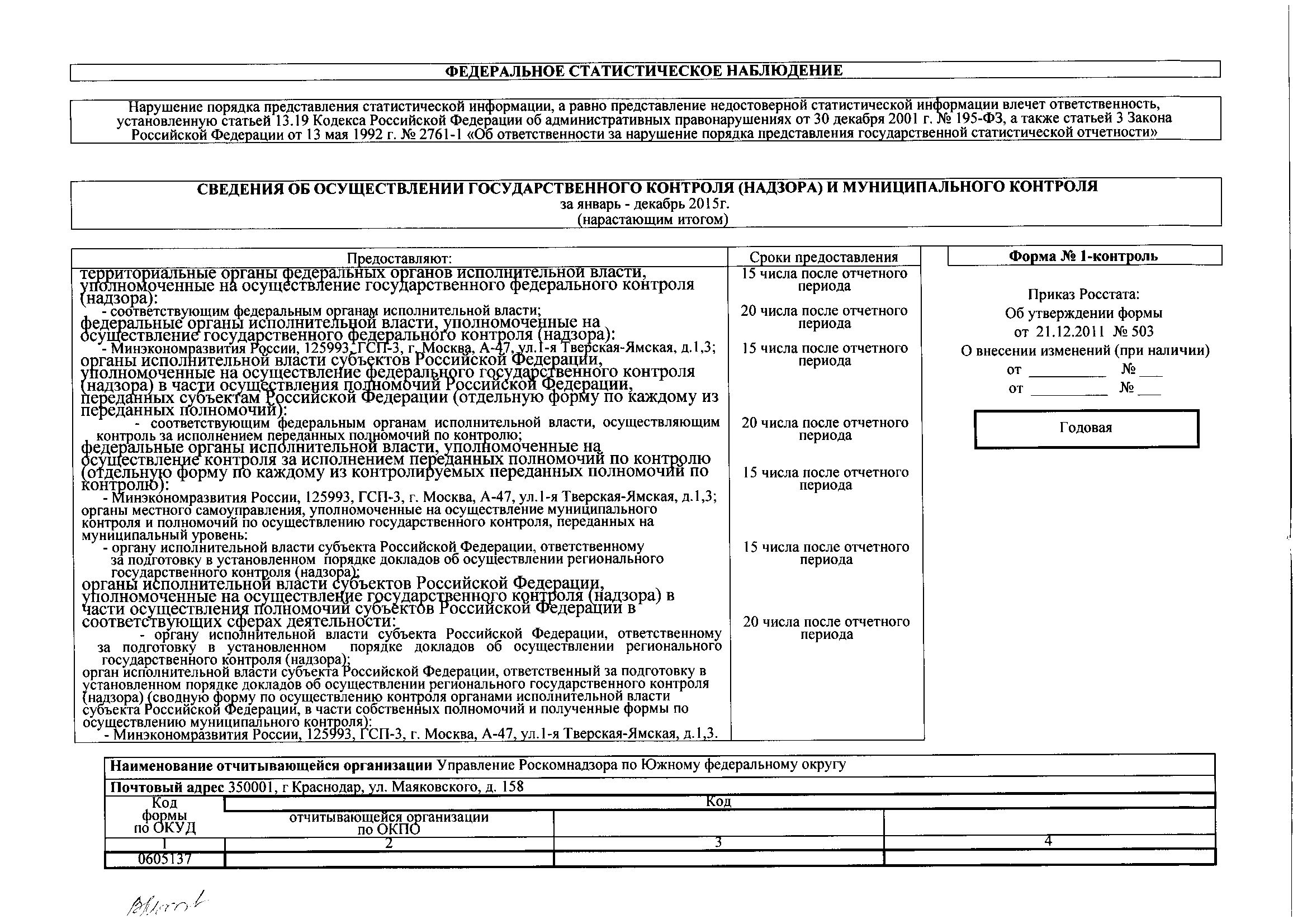 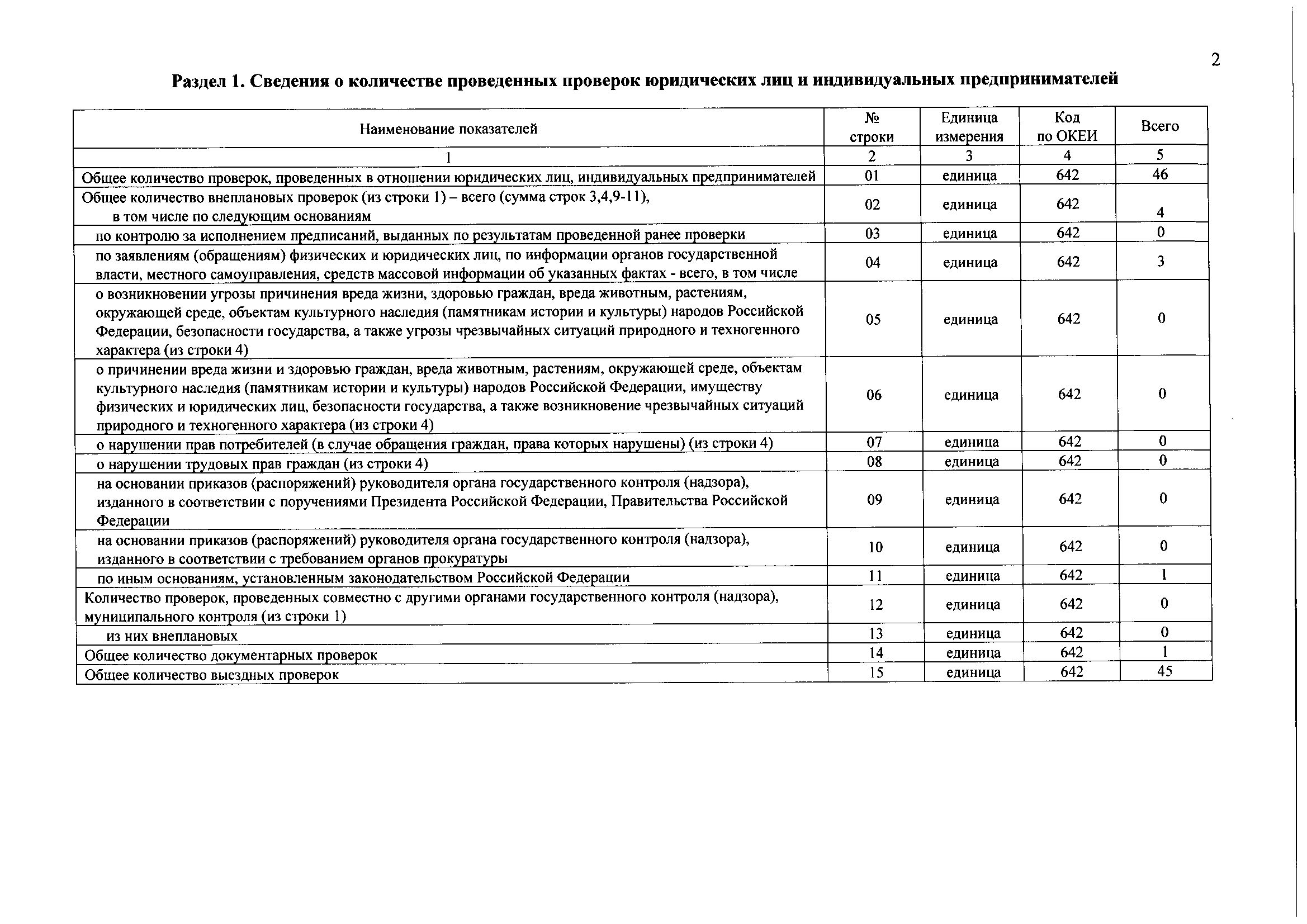 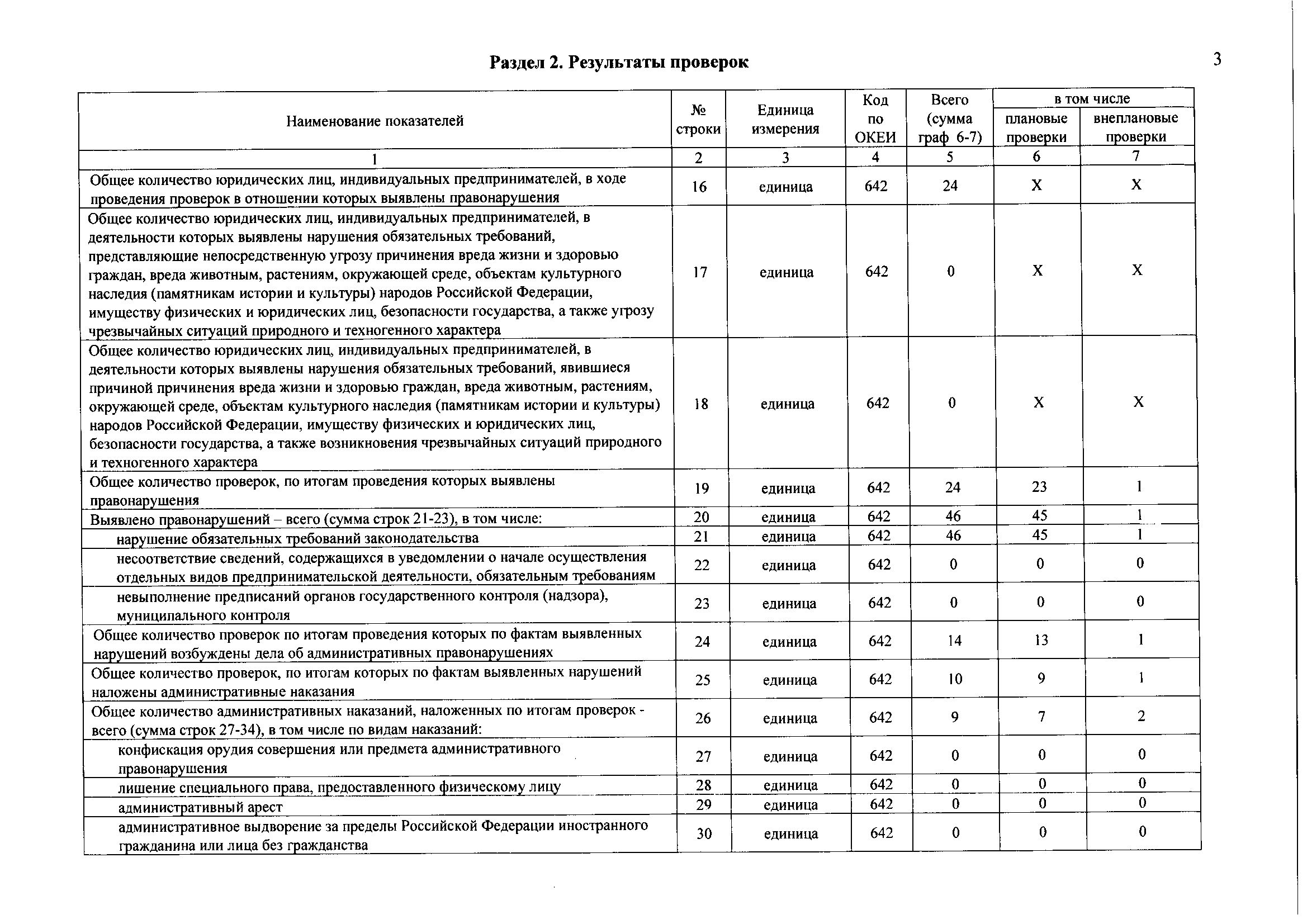 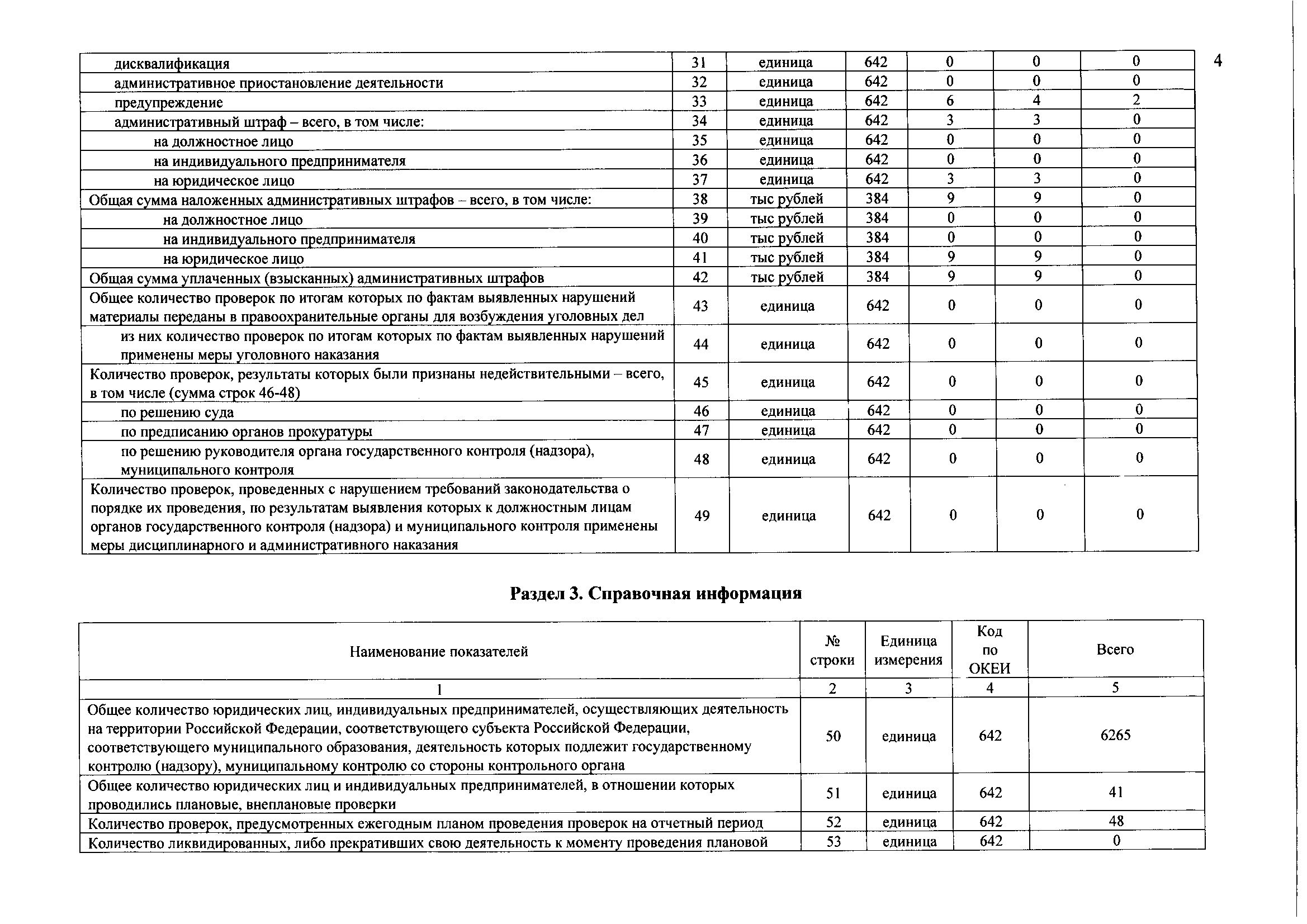 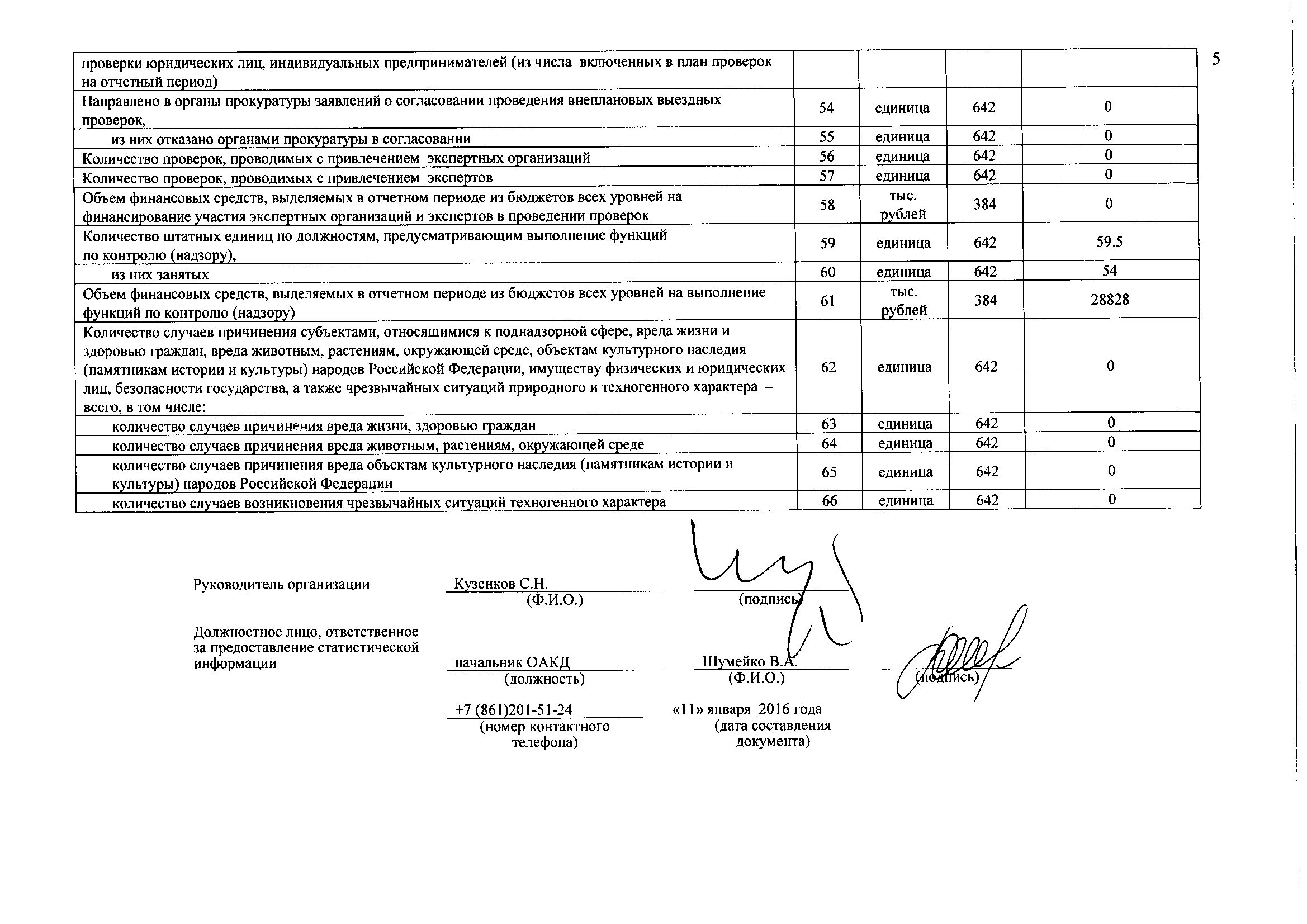 Разделстр.№ п/пНаименование проверяемого лицапредметы надзораПричина отмены / непроведения проверки1 квартал 2015 года1 квартал 2015 года1 квартал 2015 года1 квартал 2015 годаМУП«Районный культурно-информационный центр «Староминская»Вещпрекращение деятельности юридическим лицом (приказ руководителя Управления от 28.01.2015 № 57)ЧОУ ВПО "Сочинский морской институт"ОСотсутствует проверяемое лицо по месту осуществления деятельности (докладная записка начальника СТО от 12.02.2015 № 320-дз)МУП МО Тимашевского района телерадиокомпания «ТИ-ЭФ».ОСп . 7 постановление Правительства РФ от 39.06 2010 № 489, согласование с УГП РФ в ЮФО исх. от 06.02.2015 № 41/7-47-5 (приказ руководителя Управления от 19.02.2015 № 122)МБУ МО «Кошехабльский район» «Телевидение «Кошехабль»Вещп . 7 постановление Правительства РФ от 39.06 2010 № 489, согласование с УГП РФ в ЮФО исх. от 06.02.2015 № 41/7-47-5 (приказ руководителя Управления от 19.02.2015 № 122)СМИ «Деловой Армавир»СМИпрекращение деятельности по решению суда (приказ руководителя Управления от 25.02.2015 № 140)ООО «Ректайм» Вещпрекращение деятельности подлежащей контролю (приказ руководителя Управления от 25.02.2015 № 141)СМИ «Вольная Кубань»СМИпрекращение деятельности по решению учредителя (приказ руководителя Управления от 26.02.2015 № 162)2 квартал 2015 года2 квартал 2015 года2 квартал 2015 года2 квартал 2015 годаСМИ «Вольная Кубань»СМИпрекращение деятельности по решению учредителя (приказ руководителя Управления от 25.03.2015 № 247)СМИ "Курортный проспект"СМИпрекращение деятельности по решению учредителя (приказ руководителя Управления от 25.05.2015 № 427)3 квартал 2015 года3 квартал 2015 года3 квартал 2015 года3 квартал 2015 годаСМИ "Новости Темрюкский район"СМИпрекращение деятельности по решению учредителя (приказ руководителя Управления от 30.06.2015 № 501)ЗАО "Скай-1800"ОСпрекращение деятельности подлежащей контролю (приказ руководителя Управления от 30.06.2015 № 502)ЗАО "РТ-Мобайл"ОСпрекращение деятельности подлежащей контролю (приказ руководителя Управления от 30.06.2015 № 502)ЗАО "Астарта"ОСпрекращение деятельности подлежащей контролю (приказ руководителя Управления от 30.06.2015 № 502)ЗАО "Телеком Евразия"ОСпрекращение деятельности подлежащей контролю (приказ руководителя Управления от 30.06.2015 № 502)СМИ "Автопортал"СМИпрекращение деятельности по решению учредителя (приказ руководителя Управления от 27.07.2015 № 579)ООО "Эконострой"ОСп . 7 постановление Правительства РФ от 39.06 2010 № 489, согласование с УГП РФ в ЮФО исх. от 06.02.2015 № 41/7-47-5 (приказ руководителя Управления от 05.08.2015         № 604)4 квартал 2015 года4 квартал 2015 года4 квартал 2015 года4 квартал 2015 годаСМИ "Вестник Справочной по недвижимости"СМИпрекращение деятельности по решению учредителя (приказ руководителя Управления от 22.08.2015 № 722)СМИ "Деловая газета. Краснодар"СМИпрекращение деятельности по решению учредителя (приказ руководителя Управления от 22.08.2015 № 722)ООО "Вектор"ОСпрекращение деятельности подлежащей контролю (приказ руководителя Управления от 20.10.2015 № 798)СМИ "Усадьба и дача"СМИпрекращение деятельности по решению учредителя (приказ руководителя Управления от 26.10.2015 № 817)СМИ "Неделя Кубани"СМИпрекращение деятельности по решению учредителя (приказ руководителя Управления от 26.10.2015 № 817)ЗАО "Скай-1800"ОСпрекращение деятельности подлежащей контролю (приказ руководителя Управления от 30.06.2015 № 502)ЗАО "РТ-Мобайл"ОСпрекращение деятельности подлежащей контролю (приказ руководителя Управления от 30.06.2015 № 502)ЗАО "Астарта"ОСпрекращение деятельности подлежащей контролю (приказ руководителя Управления от 30.06.2015 № 502)ЗАО "Телеком Евразия"ОСпрекращение деятельности подлежащей контролю (приказ руководителя Управления от 30.06.2015 № 502)Филиал ООО "ГАЗПРОМ ТРАНСГАЗ ЧАЙКОВСКИЙ"ОПДликвидация филиала (докладная записка начальника ОЗПДиНСИТ от 17.11.2015 № 2690-дз)Предметы надзораПредметы надзораПредметы надзораПредметы надзораПредметы надзораПредметы надзораПредметы надзораПредметы надзораПредметы надзораПредметы надзораПредметы надзораПредметы надзораПредметы надзора12.01.201512.01.201512.01.201512.01.201511.01.201611.01.201611.01.2016Количество СМИ / на 1 сотрудникаКоличество СМИ / на 1 сотрудникаКоличество СМИ / на 1 сотрудникаКоличество СМИ / на 1 сотрудникаКоличество СМИ / на 1 сотрудникаКоличество СМИ / на 1 сотрудника1240/112,71240/112,71240/112,71240/112,71033/86,11033/86,11033/86,1Количество лицензий на вещание / на 1 сотрудникаКоличество лицензий на вещание / на 1 сотрудникаКоличество лицензий на вещание / на 1 сотрудникаКоличество лицензий на вещание / на 1 сотрудникаКоличество лицензий на вещание / на 1 сотрудникаКоличество лицензий на вещание / на 1 сотрудника1010/91,81010/91,81010/91,81010/91,81137/94,81137/94,81137/94,8Плановые мероприятияПлановые мероприятияПлановые мероприятияПлановые мероприятияПлановые мероприятияПлановые мероприятияПлановые мероприятияПлановые мероприятияПлановые мероприятияПлановые мероприятияПлановые мероприятияПлановые мероприятияПлановые мероприятияПлановые мероприятия1 квартал 20142 квартал 20143 квартал 20144 квартал 2014201420141 квартал 20152 квартал 20153 квартал 20153 квартал 20154 квартал 201520152015Проведено869789863583588788929295362362Нагрузка на 1 сотрудника7,88,88,17,832,532,57,987,77,77,930,230,2Внеплановые мероприятия Внеплановые мероприятия Внеплановые мероприятия Внеплановые мероприятия Внеплановые мероприятия Внеплановые мероприятия Внеплановые мероприятия Внеплановые мероприятия Внеплановые мероприятия Внеплановые мероприятия Внеплановые мероприятия Внеплановые мероприятия Внеплановые мероприятия Внеплановые мероприятия 1 квартал 20142 квартал 20143 квартал 20144 квартал 2014201420141 квартал 20152 квартал 20153 квартал 20153 квартал 20154 квартал 201520152015Проведено13621212293351919Нагрузка на 1 сотрудника0,10,20,60,21,11,10,20,80,30,30,41,61,6Плановые мероприятияПлановые мероприятияПлановые мероприятияПлановые мероприятияПлановые мероприятияПлановые мероприятияПлановые мероприятияПлановые мероприятияПлановые мероприятияПлановые мероприятияПлановые мероприятияПлановые мероприятияПлановые мероприятияПлановые мероприятияПлановые мероприятия1 квартал 20142 квартал 20143 квартал 20144 квартал 201420141 квартал 20151 квартал 20152 квартал 20152 квартал 20153 квартал 20154 квартал 20154 квартал 20154 квартал 20152015Запланировано00000110010002Проведено00000110010002Выявлено нарушений00000000010001Выдано предписаний00000000000000Составлено протоколов об АПН00000000000000Внеплановые мероприятияВнеплановые мероприятияВнеплановые мероприятияВнеплановые мероприятияВнеплановые мероприятияВнеплановые мероприятияВнеплановые мероприятияВнеплановые мероприятияВнеплановые мероприятияВнеплановые мероприятияВнеплановые мероприятияВнеплановые мероприятияВнеплановые мероприятияВнеплановые мероприятияВнеплановые мероприятия1 квартал 20142 квартал 20143 квартал 20144 квартал 2014201420141 квартал 20151 квартал 20152 квартал 20153 квартал 20153 квартал 20154 квартал 201520152015Проведено01001111100133Выявлено нарушений02002211100022Выдано предписаний00000000000000Составлено протоколов об АПН00000000000000Плановые мероприятияПлановые мероприятияПлановые мероприятияПлановые мероприятияПлановые мероприятияПлановые мероприятияПлановые мероприятияПлановые мероприятияПлановые мероприятияПлановые мероприятияПлановые мероприятия1 квартал 20142 квартал 20143 квартал 20144 квартал 201420141 квартал 20152 квартал 20153 квартал 20154 квартал 20152015Запланировано6262656525471817172295Проведено6162646124870797068287Выявлено нарушений84799281336981057680359Выдано предписаний0000000000Составлено протоколов об АПН24192322883219141277Внеплановые мероприятияВнеплановые мероприятияВнеплановые мероприятияВнеплановые мероприятияВнеплановые мероприятияВнеплановые мероприятияВнеплановые мероприятияВнеплановые мероприятияВнеплановые мероприятияВнеплановые мероприятияВнеплановые мероприятия1 квартал 20142 квартал 20143 квартал 20144 квартал 201420141 квартал 20152 квартал 20153 квартал 20154 квартал 20152015Проведено0220400022Выявлено нарушений0220400022Выдано предписаний0000000000Составлено протоколов об АПН0120300000Плановые мероприятияПлановые мероприятияПлановые мероприятияПлановые мероприятияПлановые мероприятияПлановые мероприятияПлановые мероприятияПлановые мероприятияПлановые мероприятияПлановые мероприятияПлановые мероприятияПлановые мероприятияПлановые мероприятияПлановые мероприятияПлановые мероприятияПлановые мероприятия1 квартал 20141 квартал 20142 квартал 20143 квартал 20144 квартал 201420141 квартал 20152 квартал 20152 квартал 20153 квартал 20153 квартал 20154 квартал 20154 квартал 20152015ЗапланированоЗапланировано8817109441010101111141445ПроведеноПроведено8817109448991111141442Выявлено нарушенийВыявлено нарушений2217142426644111123Выдано предписанийВыдано предписаний00900900000000Составлено протоколов об АПНСоставлено протоколов об АПН5529284433399212136Внеплановые мероприятияВнеплановые мероприятияВнеплановые мероприятияВнеплановые мероприятияВнеплановые мероприятияВнеплановые мероприятияВнеплановые мероприятияВнеплановые мероприятияВнеплановые мероприятияВнеплановые мероприятияВнеплановые мероприятияВнеплановые мероприятияВнеплановые мероприятияВнеплановые мероприятияВнеплановые мероприятияВнеплановые мероприятия1 квартал 20141 квартал 20142 квартал 20142 квартал 20143 квартал 20144 квартал 201420141 квартал 20151 квартал 20152 квартал 20152 квартал 20153 квартал 20153 квартал 20154 квартал 20152015Проведено1122227117733213Выявлено нарушений111102400222204Выдано предписаний000000000000000Составлено протоколов об АПН002204600224406Плановые мероприятияПлановые мероприятияПлановые мероприятияПлановые мероприятияПлановые мероприятияПлановые мероприятияПлановые мероприятияПлановые мероприятияПлановые мероприятияПлановые мероприятияПлановые мероприятия1 квартал 20142 квартал 20143 квартал 20144 квартал 201420141 квартал 20152 квартал 20153 квартал 20154 квартал 20152015Запланировано8797909336791979295375Проведено8697898936187889091356Выявлено нарушений19261614751515161258Выдано предписаний0300300000Составлено протоколов об АПН141601242119122254Внеплановые мероприятияВнеплановые мероприятияВнеплановые мероприятияВнеплановые мероприятияВнеплановые мероприятияВнеплановые мероприятияВнеплановые мероприятияВнеплановые мероприятияВнеплановые мероприятияВнеплановые мероприятияВнеплановые мероприятия1 квартал 20142 квартал 20143 квартал 20144 квартал 201420141 квартал 20152 квартал 20153 квартал 20154 квартал 20152015Проведено10001193417Выявлено нарушений1000105005Выдано предписаний0000000000Составлено протоколов об АПН0000005005Плановые мероприятияПлановые мероприятияПлановые мероприятияПлановые мероприятияПлановые мероприятияПлановые мероприятияПлановые мероприятияПлановые мероприятияПлановые мероприятияПлановые мероприятияПлановые мероприятияПлановые мероприятияПлановые мероприятияПлановые мероприятия1 квартал 20142 квартал 20143 квартал 20144 квартал 201420141 квартал 20152 квартал 20152 квартал 20153 квартал 20153 квартал 20154 квартал 20154 квартал 20152015Запланировано817109441010101111141445Проведено817109448991111141442Выявлено нарушений217142406611118Выдано предписаний0900900000000Составлено протоколов об АПН529284403322227Внеплановые мероприятияВнеплановые мероприятияВнеплановые мероприятияВнеплановые мероприятияВнеплановые мероприятияВнеплановые мероприятияВнеплановые мероприятияВнеплановые мероприятияВнеплановые мероприятияВнеплановые мероприятияВнеплановые мероприятияВнеплановые мероприятияВнеплановые мероприятияВнеплановые мероприятия1 квартал 20142 квартал 20143 квартал 20144 квартал 201420141 квартал 20151 квартал 20152 квартал 20152 квартал 20153 квартал 20153 квартал 20154 квартал 20152015Проведено12227117733213Выявлено нарушений1102400222204Выдано предписаний0000000000000Составлено протоколов об АПН0204600224406Плановые мероприятияПлановые мероприятияПлановые мероприятияПлановые мероприятияПлановые мероприятияПлановые мероприятияПлановые мероприятияПлановые мероприятияПлановые мероприятияПлановые мероприятияПлановые мероприятия1 квартал 20142 квартал 20143 квартал 20144 квартал 201420141 квартал 20152 квартал 20153 квартал 20154 квартал 20152015Запланировано8798919336991979295375Проведено8698908936387889091356Выявлено нарушений361212015*3018Выдано предписаний0002200101Составлено протоколов об АПН23341200404Внеплановые мероприятияВнеплановые мероприятияВнеплановые мероприятияВнеплановые мероприятияВнеплановые мероприятияВнеплановые мероприятияВнеплановые мероприятияВнеплановые мероприятияВнеплановые мероприятияВнеплановые мероприятияВнеплановые мероприятия1 квартал 20142 квартал 20143 квартал 20144 квартал 201420141 квартал 20152 квартал 20153 квартал 20154 квартал 20152015Проведено10203193518Выявлено нарушений0020205*005Выдано предписаний0000000000Составлено протоколов об АПН0020200000№ п/пОС, кто получает выгрузкуОС, через кого получает выгрузку1ООО «СкайНэт»ООО «Центр Квант»2ООО «Ирбис Телекоммуникейшнс»ЗАО «Афина Телеком»3ООО «МИР Телеком»ООО «ММП Коммуникейшнз»4ЗАО «Кубинтерсвязь»ПАО «ВымпелКом»5ООО «Кубтелеком»ПАО «ВымпелКом»6ООО «Кубанская Речная Связь»ПАО «Ростелеком»7ООО «ЛАБИНСК-ТЕЛЕКОМ»ПАО «Ростелеком»8ООО «ТАМАНЬ-ТЕЛЕКОМ»ПАО «Ростелеком»9ЗАО «Туапсе-Связь»ПАО «Ростелеком»10ООО «Интерком+»ПАО «Ростелеком»11ООО «Телекоммуникационные Технологии»ООО «ТелеБум»12ООО «Телекоммуникационные сети Кубани»ООО «ТелеБум»13ООО «Домашние сети»ООО «ТелеБум»14ООО «Артеком»ООО «ТелеБум»Плановые мероприятияПлановые мероприятияПлановые мероприятияПлановые мероприятияПлановые мероприятияПлановые мероприятияПлановые мероприятияПлановые мероприятияПлановые мероприятияПлановые мероприятияПлановые мероприятияПлановые мероприятия1 квартал 20142 квартал 20143 квартал 20144 квартал 20144 квартал 201420141 квартал 20152 квартал 20153 квартал 20154 квартал 20152015Запланированоне планировалисьне планировалисьне планировалисьне планировалисьне планировалисьне планировалисьне планировалисьне планировалисьне планировалисьне планировалисьне планировалисьПроведено00000000000Выявлено нарушений00000000000Выдано предписаний00000000000Составлено протоколов об АПН00000000000Внеплановые мероприятияВнеплановые мероприятияВнеплановые мероприятияВнеплановые мероприятияВнеплановые мероприятияВнеплановые мероприятияВнеплановые мероприятияВнеплановые мероприятияВнеплановые мероприятияВнеплановые мероприятияВнеплановые мероприятияВнеплановые мероприятия1 квартал 20142 квартал 20143 квартал 20144 квартал 2014201420141 квартал 20152 квартал 20153 квартал 20154 квартал 20152015Проведеноне проводилисьне проводилисьне проводилисьне проводилисьне проводилисьне проводилисьне проводилисьне проводилисьне проводилисьне проводилисьне проводилисьВыявлено нарушений00000000000Выдано предписаний00000000000Составлено протоколов об АПН00000000000Плановые мероприятияПлановые мероприятияПлановые мероприятияПлановые мероприятияПлановые мероприятияПлановые мероприятияПлановые мероприятияПлановые мероприятияПлановые мероприятияПлановые мероприятияПлановые мероприятияПлановые мероприятия1 квартал 20142 квартал 20143 квартал 20144 квартал 20144 квартал 201420141 квартал 20152 квартал 20153 квартал 20154 квартал 20152015Запланированоне планировалисьне планировалисьне планировалисьне планировалисьне планировалисьне планировалисьне планировалисьне планировалисьне планировалисьне планировалисьне планировалисьПроведено00000000000Выявлено нарушений00000000000Выдано предписаний00000000000Составлено протоколов об АПН00000000000Внеплановые мероприятияВнеплановые мероприятияВнеплановые мероприятияВнеплановые мероприятияВнеплановые мероприятияВнеплановые мероприятияВнеплановые мероприятияВнеплановые мероприятияВнеплановые мероприятияВнеплановые мероприятияВнеплановые мероприятияВнеплановые мероприятия1 квартал 20142 квартал 20143 квартал 20144 квартал 2014201420141 квартал 20152 квартал 20153 квартал 20154 квартал 20152015Проведеноне проводилисьне проводилисьне проводилисьне проводилисьне проводилисьне проводилисьне проводилисьне проводилисьне проводилисьне проводилисьне проводилисьВыявлено нарушений00000000000Выдано предписаний00000000000Составлено протоколов об АПН000000000001 квартал 20142 квартал 20143 квартал 20144 квартал 201420141 квартал 20152 квартал 20153 квартал 20154 квартал 20152015Количество поступивших заявок5844584320349424926166Количество выданных свидетельств4937403416033384417132Количество отказов971115421468735Нарушения сроков рассмотрения0000000000Заявки с предыдущего отчетного периода2229-3530-Заявки на следующий отчетный период 2293-5302-1 квартал 20142 квартал 20143 квартал 20144 квартал 201420141 квартал 20152 квартал 20153 квартал 20154 квартал 20152015Количество поступивших заявок24914115841027Количество внесенных в Реестр2321800000Количество отказов33311021025Нарушения сроков рассмотрения00000000001 квартал 20142 квартал 20143 квартал 20144 квартал 201420141 квартал 20152 квартал 20153 квартал 20154 квартал 20152015Количество поступивших заявок5844584320349424926166Количество выданных свидетельств4937403416033384417132Количество отказов971115421468735Нарушения сроков рассмотрения0000000000Заявки с предыдущего отчетного периода2229-3530-Заявки на следующий отчетный период 2293-5302-Описание услуги связикол-во лицензийоказывают услугиТелематические услуг связи3093127Услуги внутризоновой телефонной связи739Услуги междугородной и международной телефонной связи689Услуги местной телефонной связи с использованием средств коллективного доступа823Услуги местной телефонной связи с использованием таксофонов61Услуги местной телефонной связи, за исключением услуг местной телефонной связи с использованием таксофонов и средств коллективного доступа63076Услуги подвижной радиосвязи в выделенной сети связи178Услуги подвижной радиосвязи в сети связи общего пользования50Услуги подвижной радиотелефонной связи4118Услуги подвижной спутниковой радиосвязи100Услуги почтовой связи34010Услуги связи для целей кабельного вещания32731Услуги связи для целей проводного радиовещания161Услуги связи для целей эфирного вещания342259Услуги связи по передаче данных для целей передачи голосовой информации81421Услуги связи по передаче данных, за исключением услуг связи по передаче данных для целей передачи голосовой информации190978Услуги связи по предоставлению каналов связи83039Услуги телеграфной связи53Услуги телефонной связи в выделенной сети143Предметы надзораПредметы надзораПредметы надзора12.01.201511.01.2016Количество лицензий / на 1 сотрудника7966/265,58622/287,4Количество РЭС и ВЧУ / на 1 сотрудника77120/2570,780818/2693,9Количество ФМ / на 1 сотрудника207/6,9209/7,0Плановые мероприятия в сфере связиПлановые мероприятия в сфере связиПлановые мероприятия в сфере связиПлановые мероприятия в сфере связиПлановые мероприятия в сфере связиПлановые мероприятия в сфере связиПлановые мероприятия в сфере связиПлановые мероприятия в сфере связиПлановые мероприятия в сфере связиПлановые мероприятия в сфере связиПлановые мероприятия в сфере связи1 квартал 20142 квартал 20143 квартал 20144 квартал 201420141 квартал 20152 квартал 20153 квартал 20154 квартал 20152015Проведено72822106730282329110Нагрузка на 1 сотрудника0,20,90,70,32,21,00,90,70,93,7Внеплановые мероприятия в сфере связиВнеплановые мероприятия в сфере связиВнеплановые мероприятия в сфере связиВнеплановые мероприятия в сфере связиВнеплановые мероприятия в сфере связиВнеплановые мероприятия в сфере связиВнеплановые мероприятия в сфере связиВнеплановые мероприятия в сфере связиВнеплановые мероприятия в сфере связиВнеплановые мероприятия в сфере связиВнеплановые мероприятия в сфере связи1 квартал 20142 квартал 20143 квартал 20144 квартал 201420141 квартал 20152 квартал 20153 квартал 20154 квартал 20152015Проведено46466547204558545152337Нагрузка на 1 сотрудника1,51,52,21,66,81,82,81,55,111,2Плановые мероприятияПлановые мероприятияПлановые мероприятияПлановые мероприятияПлановые мероприятияПлановые мероприятияПлановые мероприятияПлановые мероприятияПлановые мероприятияПлановые мероприятияПлановые мероприятия1 квартал 20142 квартал 20143 квартал 20144 квартал 201420141 квартал 20152 квартал 20153 квартал 20154 квартал 20152015Запланированоотдельный учет не ведетсяотдельный учет не ведетсяотдельный учет не ведетсяотдельный учет не ведетсяотдельный учет не ведетсяотдельный учет не ведетсяотдельный учет не ведетсяотдельный учет не ведетсяотдельный учет не ведетсяотдельный учет не ведетсяПроведеноотдельный учет не ведетсяотдельный учет не ведетсяотдельный учет не ведетсяотдельный учет не ведетсяотдельный учет не ведетсяотдельный учет не ведетсяотдельный учет не ведетсяотдельный учет не ведетсяотдельный учет не ведетсяотдельный учет не ведетсяВыявлено нарушений0041500426Выдано предписаний0041500426Вынесено предупреждений0000000000Составлено протоколов об АПН009211008412Внеплановые мероприятияВнеплановые мероприятияВнеплановые мероприятияВнеплановые мероприятияВнеплановые мероприятияВнеплановые мероприятияВнеплановые мероприятияВнеплановые мероприятияВнеплановые мероприятияВнеплановые мероприятияВнеплановые мероприятия1 квартал 20142 квартал 20143 квартал 20144 квартал 201420141 квартал 20152 квартал 20153 квартал 20154 квартал 20152015Проведено1266327818111249Выявлено нарушений26721054924151664Выдано предписаний8260164125526Вынесено предупреждений12212026046111Составлено протоколов об АПН43143309013 442527109*Плановые мероприятияПлановые мероприятияПлановые мероприятияПлановые мероприятияПлановые мероприятияПлановые мероприятияПлановые мероприятияПлановые мероприятияПлановые мероприятияПлановые мероприятияПлановые мероприятия1 квартал 20142 квартал 20143 квартал 20144 квартал 201420141 квартал 20152 квартал 20153 квартал 20154 квартал 20152015Запланированоотдельный учет не ведетсяотдельный учет не ведетсяотдельный учет не ведетсяотдельный учет не ведетсяотдельный учет не ведетсяотдельный учет не ведетсяотдельный учет не ведетсяотдельный учет не ведетсяотдельный учет не ведетсяотдельный учет не ведетсяПроведеноотдельный учет не ведетсяотдельный учет не ведетсяотдельный учет не ведетсяотдельный учет не ведетсяотдельный учет не ведетсяотдельный учет не ведетсяотдельный учет не ведетсяотдельный учет не ведетсяотдельный учет не ведетсяотдельный учет не ведетсяВыявлено нарушений0000000000Выдано предписаний0000000000Вынесено предупреждений0000000000Составлено протоколов об АПН0000000000Внеплановые мероприятияВнеплановые мероприятияВнеплановые мероприятияВнеплановые мероприятияВнеплановые мероприятияВнеплановые мероприятияВнеплановые мероприятияВнеплановые мероприятияВнеплановые мероприятияВнеплановые мероприятияВнеплановые мероприятия1 квартал 20142 квартал 20143 квартал 20144 квартал 201420141 квартал 20152 квартал 20153 квартал 20154 квартал 20152015Проведено0000000000Выявлено нарушений0000000000Выдано предписаний0000000000Вынесено предупреждений0000000000Составлено протоколов об АПН0000000000Плановые мероприятияПлановые мероприятияПлановые мероприятияПлановые мероприятияПлановые мероприятияПлановые мероприятияПлановые мероприятияПлановые мероприятияПлановые мероприятияПлановые мероприятияПлановые мероприятия1 квартал 20142 квартал 20143 квартал 20144 квартал 201420141 квартал 20152 квартал 20153 квартал 20154 квартал 20152015Запланированоотдельный учет не ведетсяотдельный учет не ведетсяотдельный учет не ведетсяотдельный учет не ведетсяотдельный учет не ведетсяотдельный учет не ведетсяотдельный учет не ведетсяотдельный учет не ведетсяотдельный учет не ведетсяотдельный учет не ведетсяПроведеноотдельный учет не ведетсяотдельный учет не ведетсяотдельный учет не ведетсяотдельный учет не ведетсяотдельный учет не ведетсяотдельный учет не ведетсяотдельный учет не ведетсяотдельный учет не ведетсяотдельный учет не ведетсяотдельный учет не ведетсяВыявлено нарушений0000000000Выдано предписаний0000000000Вынесено предупреждений0000000000Составлено протоколов об АПН0000000000Внеплановые мероприятияВнеплановые мероприятияВнеплановые мероприятияВнеплановые мероприятияВнеплановые мероприятияВнеплановые мероприятияВнеплановые мероприятияВнеплановые мероприятияВнеплановые мероприятияВнеплановые мероприятияВнеплановые мероприятия1 квартал 20142 квартал 20143 квартал 20144 квартал 201420141 квартал 20152 квартал 20153 квартал 20154 квартал 20152015Проведено0000000000Выявлено нарушений0000000000Выдано предписаний0000000000Вынесено предупреждений0000000000Составлено протоколов об АПН0000000000Плановые мероприятияПлановые мероприятияПлановые мероприятияПлановые мероприятияПлановые мероприятияПлановые мероприятияПлановые мероприятияПлановые мероприятияПлановые мероприятияПлановые мероприятияПлановые мероприятия1 квартал 20142 квартал 20143 квартал 20144 квартал 201420141 квартал 20152 квартал 20153 квартал 20154 квартал 20152015Запланированоотдельный учет не ведетсяотдельный учет не ведетсяотдельный учет не ведетсяотдельный учет не ведетсяотдельный учет не ведетсяотдельный учет не ведетсяотдельный учет не ведетсяотдельный учет не ведетсяотдельный учет не ведетсяотдельный учет не ведетсяПроведеноотдельный учет не ведетсяотдельный учет не ведетсяотдельный учет не ведетсяотдельный учет не ведетсяотдельный учет не ведетсяотдельный учет не ведетсяотдельный учет не ведетсяотдельный учет не ведетсяотдельный учет не ведетсяотдельный учет не ведетсяВыявлено нарушений0000000000Выдано предписаний0000000000Вынесено предупреждений0000000000Составлено протоколов об АПН0000000000Внеплановые мероприятияВнеплановые мероприятияВнеплановые мероприятияВнеплановые мероприятияВнеплановые мероприятияВнеплановые мероприятияВнеплановые мероприятияВнеплановые мероприятияВнеплановые мероприятияВнеплановые мероприятияВнеплановые мероприятия1 квартал 20142 квартал 20143 квартал 20144 квартал 201420141 квартал 20152 квартал 20153 квартал 20154 квартал 20152015Проведено0001100000Выявлено нарушений0001100000Выдано предписаний0001100000Вынесено предупреждений0000000000Составлено протоколов об АПН0002200000Плановые мероприятияПлановые мероприятияПлановые мероприятияПлановые мероприятияПлановые мероприятияПлановые мероприятияПлановые мероприятияПлановые мероприятияПлановые мероприятияПлановые мероприятияПлановые мероприятия1 квартал 20142 квартал 20143 квартал 20144 квартал 201420141 квартал 20152 квартал 20153 квартал 20154 квартал 20152015Запланированоотдельный учет не ведетсяотдельный учет не ведетсяотдельный учет не ведетсяотдельный учет не ведетсяотдельный учет не ведетсяотдельный учет не ведетсяотдельный учет не ведетсяотдельный учет не ведетсяотдельный учет не ведетсяотдельный учет не ведетсяПроведеноотдельный учет не ведетсяотдельный учет не ведетсяотдельный учет не ведетсяотдельный учет не ведетсяотдельный учет не ведетсяотдельный учет не ведетсяотдельный учет не ведетсяотдельный учет не ведетсяотдельный учет не ведетсяотдельный учет не ведетсяВыявлено нарушений014111264418935Выдано предписаний07111191113419Вынесено предупреждений0000011002Составлено протоколов об АПН0362226044311251Внеплановые мероприятияВнеплановые мероприятияВнеплановые мероприятияВнеплановые мероприятияВнеплановые мероприятияВнеплановые мероприятияВнеплановые мероприятияВнеплановые мероприятияВнеплановые мероприятияВнеплановые мероприятияВнеплановые мероприятия1 квартал 20142 квартал 20143 квартал 20144 квартал 201420141 квартал 20152 квартал 20153 квартал 20154 квартал 20152015Проведено1397938868110132Выявлено нарушений15118943467623Выдано предписаний674623445518Вынесено предупреждений1010210001Составлено протоколов об АПН272512198341010933Плановые мероприятияПлановые мероприятияПлановые мероприятияПлановые мероприятияПлановые мероприятияПлановые мероприятияПлановые мероприятияПлановые мероприятияПлановые мероприятияПлановые мероприятияПлановые мероприятия1 квартал 20142 квартал 20143 квартал 20144 квартал 201420141 квартал 20152 квартал 20153 квартал 20154 квартал 20152015Запланированоотдельный учет не ведетсяотдельный учет не ведетсяотдельный учет не ведетсяотдельный учет не ведетсяотдельный учет не ведетсяотдельный учет не ведетсяотдельный учет не ведетсяотдельный учет не ведетсяотдельный учет не ведетсяотдельный учет не ведетсяПроведеноотдельный учет не ведетсяотдельный учет не ведетсяотдельный учет не ведетсяотдельный учет не ведетсяотдельный учет не ведетсяотдельный учет не ведетсяотдельный учет не ведетсяотдельный учет не ведетсяотдельный учет не ведетсяотдельный учет не ведетсяВыявлено нарушений01371101304Выдано предписаний0134801304Вынесено предупреждений0000001001Составлено протоколов об АПН024142000606Внеплановые мероприятияВнеплановые мероприятияВнеплановые мероприятияВнеплановые мероприятияВнеплановые мероприятияВнеплановые мероприятияВнеплановые мероприятияВнеплановые мероприятияВнеплановые мероприятияВнеплановые мероприятияВнеплановые мероприятия1 квартал 20142 квартал 20143 квартал 20144 квартал 201420141 квартал 20152 квартал 20153 квартал 20154 квартал 20152015Проведено4379234481228Выявлено нарушений12814943558725Выдано предписаний422614025512Вынесено предупреждений44121102002Составлено протоколов об АПН30162319885 9121137*Плановые мероприятияПлановые мероприятияПлановые мероприятияПлановые мероприятияПлановые мероприятияПлановые мероприятияПлановые мероприятияПлановые мероприятияПлановые мероприятияПлановые мероприятияПлановые мероприятия1 квартал 20142 квартал 20143 квартал 20144 квартал 201420141 квартал 20152 квартал 20153 квартал 20154 квартал 20152015Запланированоотдельный учет не ведетсяотдельный учет не ведетсяотдельный учет не ведетсяотдельный учет не ведетсяотдельный учет не ведетсяотдельный учет не ведетсяотдельный учет не ведетсяотдельный учет не ведетсяотдельный учет не ведетсяотдельный учет не ведетсяПроведеноотдельный учет не ведетсяотдельный учет не ведетсяотдельный учет не ведетсяотдельный учет не ведетсяотдельный учет не ведетсяотдельный учет не ведетсяотдельный учет не ведетсяотдельный учет не ведетсяотдельный учет не ведетсяотдельный учет не ведетсяВыявлено нарушений01787321620222886Выдано предписаний0118625649928Вынесено предупреждений0120311608Составлено протоколов об АПН038010481622201674Внеплановые мероприятияВнеплановые мероприятияВнеплановые мероприятияВнеплановые мероприятияВнеплановые мероприятияВнеплановые мероприятияВнеплановые мероприятияВнеплановые мероприятияВнеплановые мероприятияВнеплановые мероприятияВнеплановые мероприятия1 квартал 20142 квартал 20143 квартал 20144 квартал 201420141 квартал 20152 квартал 20153 квартал 20154 квартал 20152015Проведено12117144410781035Выявлено нарушений1211718486148735Выдано предписаний672823515516Вынесено предупреждений0010110001Составлено протоколов об АПН232542678617121146*Плановые мероприятияПлановые мероприятияПлановые мероприятияПлановые мероприятияПлановые мероприятияПлановые мероприятияПлановые мероприятияПлановые мероприятияПлановые мероприятияПлановые мероприятияПлановые мероприятия1 квартал 20142 квартал 20143 квартал 20144 квартал 201420141 квартал 20152 квартал 20153 квартал 20154 квартал 20152015Запланированоотдельный учет не ведетсяотдельный учет не ведетсяотдельный учет не ведетсяотдельный учет не ведетсяотдельный учет не ведетсяотдельный учет не ведетсяотдельный учет не ведетсяотдельный учет не ведетсяотдельный учет не ведетсяотдельный учет не ведетсяПроведеноотдельный учет не ведетсяотдельный учет не ведетсяотдельный учет не ведетсяотдельный учет не ведетсяотдельный учет не ведетсяотдельный учет не ведетсяотдельный учет не ведетсяотдельный учет не ведетсяотдельный учет не ведетсяотдельный учет не ведетсяВыявлено нарушений0000000000Выдано предписаний0000000000Вынесено предупреждений0000000000Составлено протоколов об АПН0000000000Внеплановые мероприятияВнеплановые мероприятияВнеплановые мероприятияВнеплановые мероприятияВнеплановые мероприятияВнеплановые мероприятияВнеплановые мероприятияВнеплановые мероприятияВнеплановые мероприятияВнеплановые мероприятияВнеплановые мероприятия1 квартал 20142 квартал 20143 квартал 20144 квартал 201420141 квартал 20152 квартал 20153 квартал 20154 квартал 20152015Проведено0000000000Выявлено нарушений0000000000Выдано предписаний0000000000Вынесено предупреждений0000000000Составлено протоколов об АПН0000000000Плановые мероприятияПлановые мероприятияПлановые мероприятияПлановые мероприятияПлановые мероприятияПлановые мероприятияПлановые мероприятияПлановые мероприятияПлановые мероприятияПлановые мероприятияПлановые мероприятия1 квартал 20142 квартал 20143 квартал 20144 квартал 201420141 квартал 20152 квартал 20153 квартал 20154 квартал 20152015Запланированоотдельный учет не ведетсяотдельный учет не ведетсяотдельный учет не ведетсяотдельный учет не ведетсяотдельный учет не ведетсяотдельный учет не ведетсяотдельный учет не ведетсяотдельный учет не ведетсяотдельный учет не ведетсяотдельный учет не ведетсяПроведеноотдельный учет не ведетсяотдельный учет не ведетсяотдельный учет не ведетсяотдельный учет не ведетсяотдельный учет не ведетсяотдельный учет не ведетсяотдельный учет не ведетсяотдельный учет не ведетсяотдельный учет не ведетсяотдельный учет не ведетсяВыявлено нарушений0000000000Выдано предписаний0000000000Вынесено предупреждений0000000000Составлено протоколов об АПН0000000000Внеплановые мероприятияВнеплановые мероприятияВнеплановые мероприятияВнеплановые мероприятияВнеплановые мероприятияВнеплановые мероприятияВнеплановые мероприятияВнеплановые мероприятияВнеплановые мероприятияВнеплановые мероприятияВнеплановые мероприятия1 квартал 20142 квартал 20143 квартал 20144 квартал 201420141 квартал 20152 квартал 20153 квартал 20154 квартал 20152015Проведено0000000000Выявлено нарушений0000000000Выдано предписаний0000000000Вынесено предупреждений0000000000Составлено протоколов об АПН0000000000Плановые мероприятияПлановые мероприятияПлановые мероприятияПлановые мероприятияПлановые мероприятияПлановые мероприятияПлановые мероприятияПлановые мероприятияПлановые мероприятияПлановые мероприятияПлановые мероприятия1 квартал 20142 квартал 20143 квартал 20144 квартал 201420141 квартал 20152 квартал 20153 квартал 20154 квартал 20152015Запланированоотдельный учет не ведетсяотдельный учет не ведетсяотдельный учет не ведетсяотдельный учет не ведетсяотдельный учет не ведетсяотдельный учет не ведетсяотдельный учет не ведетсяотдельный учет не ведетсяотдельный учет не ведетсяотдельный учет не ведетсяПроведеноотдельный учет не ведетсяотдельный учет не ведетсяотдельный учет не ведетсяотдельный учет не ведетсяотдельный учет не ведетсяотдельный учет не ведетсяотдельный учет не ведетсяотдельный учет не ведетсяотдельный учет не ведетсяотдельный учет не ведетсяВыявлено нарушений000220052*7Выдано предписаний0000000000Вынесено предупреждений0000000000Составлено протоколов об АПН0000000000Внеплановые мероприятияВнеплановые мероприятияВнеплановые мероприятияВнеплановые мероприятияВнеплановые мероприятияВнеплановые мероприятияВнеплановые мероприятияВнеплановые мероприятияВнеплановые мероприятияВнеплановые мероприятияВнеплановые мероприятия1 квартал 20142 квартал 20143 квартал 20144 квартал 201420141 квартал 20152 квартал 20153 квартал 20154 квартал 20152015Проведено0000000000Выявлено нарушений0000000000Выдано предписаний0000000000Вынесено предупреждений0000000000Составлено протоколов об АПН0000000000Плановые мероприятияПлановые мероприятияПлановые мероприятияПлановые мероприятияПлановые мероприятияПлановые мероприятияПлановые мероприятияПлановые мероприятияПлановые мероприятияПлановые мероприятияПлановые мероприятия1 квартал 20142 квартал 20143 квартал 20144 квартал 201420141 квартал 20152 квартал 20153 квартал 20154 квартал 20152015Запланированоотдельный учет не ведетсяотдельный учет не ведетсяотдельный учет не ведетсяотдельный учет не ведетсяотдельный учет не ведетсяотдельный учет не ведетсяотдельный учет не ведетсяотдельный учет не ведетсяотдельный учет не ведетсяотдельный учет не ведетсяПроведеноотдельный учет не ведетсяотдельный учет не ведетсяотдельный учет не ведетсяотдельный учет не ведетсяотдельный учет не ведетсяотдельный учет не ведетсяотдельный учет не ведетсяотдельный учет не ведетсяотдельный учет не ведетсяотдельный учет не ведетсяВыявлено нарушений0000000000Выдано предписаний0000000000Вынесено предупреждений0000000000Составлено протоколов об АПН0000000000Внеплановые мероприятияВнеплановые мероприятияВнеплановые мероприятияВнеплановые мероприятияВнеплановые мероприятияВнеплановые мероприятияВнеплановые мероприятияВнеплановые мероприятияВнеплановые мероприятияВнеплановые мероприятияВнеплановые мероприятия1 квартал 20142 квартал 20143 квартал 20144 квартал 201420141 квартал 20152 квартал 20153 квартал 20154 квартал 20152015Проведено0000000000Выявлено нарушений0000000000Выдано предписаний0000000000Вынесено предупреждений0000000000Составлено протоколов об АПН0000000000Плановые мероприятияПлановые мероприятияПлановые мероприятияПлановые мероприятияПлановые мероприятияПлановые мероприятияПлановые мероприятияПлановые мероприятияПлановые мероприятияПлановые мероприятияПлановые мероприятияПлановые мероприятияПлановые мероприятияПлановые мероприятияПлановые мероприятияПлановые мероприятияПлановые мероприятия1 квартал 20142 квартал 20142 квартал 20143 квартал 20143 квартал 20144 квартал 20144 квартал 201420141 квартал 20151 квартал 20152 квартал 20152 квартал 20153 квартал 20153 квартал 20154 квартал 20152015Запланированоотдельный учет не ведетсяотдельный учет не ведетсяотдельный учет не ведетсяотдельный учет не ведетсяотдельный учет не ведетсяотдельный учет не ведетсяотдельный учет не ведетсяотдельный учет не ведетсяотдельный учет не ведетсяотдельный учет не ведетсяотдельный учет не ведетсяотдельный учет не ведетсяотдельный учет не ведетсяотдельный учет не ведетсяотдельный учет не ведетсяотдельный учет не ведетсяПроведеноотдельный учет не ведетсяотдельный учет не ведетсяотдельный учет не ведетсяотдельный учет не ведетсяотдельный учет не ведетсяотдельный учет не ведетсяотдельный учет не ведетсяотдельный учет не ведетсяотдельный учет не ведетсяотдельный учет не ведетсяотдельный учет не ведетсяотдельный учет не ведетсяотдельный учет не ведетсяотдельный учет не ведетсяотдельный учет не ведетсяотдельный учет не ведетсяПроведено0000000000000000Выявлено нарушений0000000000000000Выдано предписаний0000000000000000Вынесено предупреждений0000000000000000Составлено протоколов об АПН0000000000000000Внеплановые мероприятияВнеплановые мероприятияВнеплановые мероприятияВнеплановые мероприятияВнеплановые мероприятияВнеплановые мероприятияВнеплановые мероприятияВнеплановые мероприятияВнеплановые мероприятияВнеплановые мероприятияВнеплановые мероприятияВнеплановые мероприятияВнеплановые мероприятияВнеплановые мероприятияВнеплановые мероприятияВнеплановые мероприятияВнеплановые мероприятия1 квартал 20142 квартал 20142 квартал 20143 квартал 20143 квартал 20144 квартал 20144 квартал 201420141 квартал 20151 квартал 20152 квартал 20152 квартал 20153 квартал 20153 квартал 20154 квартал 20152015Проведено0000000000000000Выявлено нарушений0000000000000000Выдано предписаний0000000000000000Вынесено предупреждений0000000000000000Составлено протоколов об АПН0000000000000000Плановые мероприятияПлановые мероприятияПлановые мероприятияПлановые мероприятияПлановые мероприятияПлановые мероприятияПлановые мероприятияПлановые мероприятияПлановые мероприятияПлановые мероприятияПлановые мероприятия1 квартал 20142 квартал 20143 квартал 20144 квартал 201420141 квартал 20152 квартал 20153 квартал 20154 квартал 20152015Запланировано2011452119Проведено2011452119Выявлено нарушений13058267991035Выдано предписаний0000000000Вынесено предупреждений0000000000Составлено протоколов об АПН8007156891033Внеплановые мероприятияВнеплановые мероприятияВнеплановые мероприятияВнеплановые мероприятияВнеплановые мероприятияВнеплановые мероприятияВнеплановые мероприятияВнеплановые мероприятияВнеплановые мероприятияВнеплановые мероприятияВнеплановые мероприятия1 квартал 20142 квартал 20143 квартал 20144 квартал 201420141 квартал 20152 квартал 20153 квартал 20154 квартал 20152015Проведено100001006028Выявлено нарушений1000010062*210Выдано предписаний5000501001Вынесено предупреждений0000000000Составлено протоколов об АПН1900019062*412Потоки2014 год2014 год2014 год2015 год2015 год2015 годПотокивсегов контрольный срок%всегов контрольный срок%Внутрикраевой (Краснодарский край)158911569698,73746359796,0Внутриреспубликанский (Республика Адыгея)5287523298,957757699,8Межобластной (Краснодарский край)7153640689,53289192058,4Межобластной (Республика Адыгея)4218350783,12788175863,1Потоки1 квартал 2015 год1 квартал 2015 год1 квартал 2015 год2 квартал 2015 год2 квартал 2015 год2 квартал 2015 год3 квартал 2015 год3 квартал 2015 год3 квартал 2015 год4 квартал 2015 год4 квартал 2015 год4 квартал 2015 годПотокиВсегов контрольный срок%Всегов контрольный срок%Всегов контрольный срок%Всегов контрольный срок%Внутрикраевой (Краснодарский край)81977995,188484195,183180396,61212117496,9Внутриреспубликанский (Республика Адыгея)144144100,014614599,3146146100,0141141100,0Межобластной (Краснодарский край)78851465,278146058,982546356,189548353,9Межобластной (Республика Адыгея)70051673,768836853,570047067,170040457,7Предметы надзораПредметы надзораПредметы надзора12.01.201511.01.2016Количество лицензий на оказание услуг связи11Количество проверенных лицензий11Нагрузка на 1 сотрудника0,170,171 квартал 20142 квартал 20143 квартал 20144 квартал 201420141 квартал 20152 квартал 20153 квартал 20154 квартал 20152015Запланировано1011300000Проведено1011300000Выявлено нарушений000282800000Выдано предписаний0001100000Составлено протоколов об АПН000282800000Внеплановые мероприятияВнеплановые мероприятияВнеплановые мероприятияВнеплановые мероприятияВнеплановые мероприятияВнеплановые мероприятияВнеплановые мероприятияВнеплановые мероприятияВнеплановые мероприятияВнеплановые мероприятияВнеплановые мероприятия1 квартал 20142 квартал 20143 квартал 20144 квартал 201420141 квартал 20152 квартал 20153 квартал 20154 квартал 20152015Проведено0000020013Выявлено нарушений0000000033Выдано предписаний0000000011Составлено протоколов об АПН0000000044Плановые мероприятияПлановые мероприятияПлановые мероприятияПлановые мероприятияПлановые мероприятияПлановые мероприятияПлановые мероприятияПлановые мероприятияПлановые мероприятияПлановые мероприятияПлановые мероприятия1 квартал 20142 квартал 20143 квартал 20144 квартал 201420141 квартал 20152 квартал 20153 квартал 20154 квартал 20152015Запланированоотдельный учет не ведетсяотдельный учет не ведетсяотдельный учет не ведетсяотдельный учет не ведетсяотдельный учет не ведетсяотдельный учет не ведетсяотдельный учет не ведетсяотдельный учет не ведетсяотдельный учет не ведетсяотдельный учет не ведетсяПроведеноотдельный учет не ведетсяотдельный учет не ведетсяотдельный учет не ведетсяотдельный учет не ведетсяотдельный учет не ведетсяотдельный учет не ведетсяотдельный учет не ведетсяотдельный учет не ведетсяотдельный учет не ведетсяотдельный учет не ведетсяВыявлено нарушений0000022217Выдано предписаний0000012216Вынесено предупреждений0000000000Составлено протоколов об АПН0000000000Внеплановые мероприятияВнеплановые мероприятияВнеплановые мероприятияВнеплановые мероприятияВнеплановые мероприятияВнеплановые мероприятияВнеплановые мероприятияВнеплановые мероприятияВнеплановые мероприятияВнеплановые мероприятияВнеплановые мероприятия1 квартал 20142 квартал 20143 квартал 20144 квартал 201420141 квартал 20152 квартал 20153 квартал 20154 квартал 20152015Проведено0300300101Выявлено нарушений0400400000Выдано предписаний0100100000Вынесено предупреждений0000000000Составлено протоколов об АПН0600600000Плановые мероприятияПлановые мероприятияПлановые мероприятияПлановые мероприятияПлановые мероприятияПлановые мероприятияПлановые мероприятияПлановые мероприятияПлановые мероприятияПлановые мероприятияПлановые мероприятия1 квартал 20142 квартал 20143 квартал 20144 квартал 201420141квартал 20152 квартал 20153 квартал 20154 квартал 20152015Запланированоотдельный учет не ведетсяотдельный учет не ведетсяотдельный учет не ведетсяотдельный учет не ведетсяотдельный учет не ведетсяотдельный учет не ведетсяотдельный учет не ведетсяотдельный учет не ведетсяотдельный учет не ведетсяотдельный учет не ведетсяПроведеноотдельный учет не ведетсяотдельный учет не ведетсяотдельный учет не ведетсяотдельный учет не ведетсяотдельный учет не ведетсяотдельный учет не ведетсяотдельный учет не ведетсяотдельный учет не ведетсяотдельный учет не ведетсяотдельный учет не ведетсяВыявлено нарушений2200400000Выдано предписаний0000000000Вынесено предупреждений0000000000Составлено протоколов об АПН364004000000Внеплановые мероприятияВнеплановые мероприятияВнеплановые мероприятияВнеплановые мероприятияВнеплановые мероприятияВнеплановые мероприятияВнеплановые мероприятияВнеплановые мероприятияВнеплановые мероприятияВнеплановые мероприятияВнеплановые мероприятия1 квартал 20142 квартал 20143 квартал 20144 квартал 201420141 квартал 20152 квартал 20153 квартал 20154 квартал 20152015Проведено101749239930532324130Выявлено нарушений929693614310220983100494Выдано предписаний81547209028461723114Вынесено предупреждений0000010001Составлено протоколов об АПН1061385912761111209 418138160925*Предметы надзораПредметы надзораПредметы надзора12.01.201511.01.2016Количество ФМ207209Нагрузка на 1 сотрудника34,534,8Плановые мероприятияПлановые мероприятияПлановые мероприятияПлановые мероприятияПлановые мероприятияПлановые мероприятияПлановые мероприятияПлановые мероприятияПлановые мероприятияПлановые мероприятияПлановые мероприятия1 квартал 20142 квартал 20143 квартал 20144 квартал 201420141 квартал 20152 квартал 20153 квартал 20154 квартал 20152015Запланировано0100100213Проведено0100100213Выявлено нарушений0000000000Выдано предписаний0000000000Составлено протоколов об АПН0000000000Внеплановые мероприятияВнеплановые мероприятияВнеплановые мероприятияВнеплановые мероприятияВнеплановые мероприятияВнеплановые мероприятияВнеплановые мероприятияВнеплановые мероприятияВнеплановые мероприятияВнеплановые мероприятияВнеплановые мероприятия1 квартал 20142 квартал 20143 квартал 20144 квартал 201420141 квартал 20152 квартал 20153 квартал 20154 квартал 20152015Проведено0000000000Выявлено нарушений0000000000Выдано предписаний0000000000Составлено протоколов об АПН0000000000ПоказательНа конец отчетного периода прошлого года (%)На конец отчетного периода текущего года (%)доля протоколов об административных правонарушениях порядка, требований и условий, относящихся к использованию РЭС или ВЧУ, составленных по материалам радиоконтроля, полученным в ТО из радиочастотной службы (в процентах от общего числа составленных протоколов об административных правонарушениях порядка, требований и условий, относящихся к использованию РЭС или ВЧУ). В данном показателе не должны учитываться результаты мероприятий по контролю, осуществляемых экспертами и экспертными организациями, при проведении проверок и мероприятий систематического наблюдения100100доля выданных ТО предписаний об устранении выявленных радиочастотной службой при проведении радиоконтроля нарушений порядка, требований и условий, относящихся к использованию РЭС или ВЧУ(в процентах от общего числа нарушений, выявленных радиочастотной службой при проведении радиоконтроля, сообщения о которых были направлены в ТО в отчетном периоде)14,913,8доля сообщений (данных) о признаках нарушений порядка, требований и условий, относящихся к использованию РЭС или ВЧУ, полученных в процессе проведения радиочастотной службой радиоконтроля и поступивших в ТО, которые при проверке ТО не подтвердились (в процентах от общего числа сообщений (данных) о признаках нарушений, полученных из радиочастотной службы в отчетном периоде)2,10Предметы надзораПредметы надзораПредметы надзора12.01.201511.01.2016Количество ФМ207209Нагрузка на 1 сотрудника41,441,8Количество выданных разрешений1821Нагрузка на 1 сотрудника3,64,21 квартал 20142 квартал 20143 квартал 20144 квартал 201420141 квартал 20152 квартал 20153 квартал 20154 квартал 20152015Количество поступивших заявок8163183117122Количество выданных разрешений8163183107121Количество отказов0000001001Нарушения сроков 00000000001 квартал 20142 квартал 20143 квартал 20144 квартал 201420141 квартал 20152 квартал 20153 квартал 20154 квартал 20152015Количество поступивших заявок2131343912518445247161Количество выданных разрешений2131343912527445247170Количество отказов0000000000Нарушения сроков рассмотрения заявок0000000000Оплачено госпошлины, тыс.руб.42,068,068,078,0256,0124,5154,0182,0164,5625,0Предметы надзораПредметы надзораПредметы надзораПредметы надзораПредметы надзораПредметы надзораПредметы надзораПредметы надзораПредметы надзораПредметы надзораПредметы надзораПредметы надзораПредметы надзора12.01.201512.01.201512.01.201512.01.201511.01.201611.01.201611.01.201611.01.2016Количество зарегистрированных (перерегистрированных) РЭСКоличество зарегистрированных (перерегистрированных) РЭСКоличество зарегистрированных (перерегистрированных) РЭСКоличество зарегистрированных (перерегистрированных) РЭСКоличество зарегистрированных (перерегистрированных) РЭС1906119061190611906122110221102211022110Нагрузка на 1 сотрудникаНагрузка на 1 сотрудникаНагрузка на 1 сотрудникаНагрузка на 1 сотрудникаНагрузка на 1 сотрудника1588,41588,41588,41588,41842,31842,31842,31842,31 квартал 20142 квартал 20143 квартал 20144 квартал 20144 квартал 201420141 квартал 20152 квартал 20152 квартал 20153 квартал 20154 квартал 20152015Количество поступивших заявок на регистрацию46321929844944914295003703708447712485Количество выданных впервые свидетельств69972886351145934593179873597363436345672642219325Количество отказов81211515361011113577133Количество перерегистрированных РЭС901132915755751069647696912268432785Прекращено действие свидетельств219419123414228322839803200115181518269230419252Нарушения сроков рассмотрения заявок000000000000Пункты ППРФ № 539п.12а)п.12б)П.12в)п.12г)п.12д)Итого20149117813620152918592431331 квартал 20142 квартал 20143 квартал 20144 квартал 201420141 квартал 20152 квартал 20153 квартал 20154 квартал 20152015Количество приемочных комиссий24332143121718242069Количество сооружений связи, введенных в эксплуатацию36105217623852508536223Предметы надзораПредметы надзораПредметы надзора12.01.201511.01.2016Количество операторов, осуществляющих обработку персональных данных / на 1 сотрудника9511/792,610905/ 908,8Проведено мероприятий / на 1 сотрудника44/3,738/3,2Плановые мероприятияПлановые мероприятияПлановые мероприятияПлановые мероприятияПлановые мероприятияПлановые мероприятияПлановые мероприятияПлановые мероприятияПлановые мероприятияПлановые мероприятияПлановые мероприятия1 квартал 20142 квартал 20143 квартал 20144 квартал 201420141 квартал 20152 квартал 20153 квартал 20154 квартал 20152015Запланировано42685431010101040Проведено4268442101081038Выявлено нарушений13111694959131138Выдано предписаний454316447520Составлено протоколов об АПН334313334312Внеплановые мероприятияВнеплановые мероприятияВнеплановые мероприятияВнеплановые мероприятияВнеплановые мероприятияВнеплановые мероприятияВнеплановые мероприятияВнеплановые мероприятияВнеплановые мероприятияВнеплановые мероприятияВнеплановые мероприятия1 квартал 20142 квартал 20143 квартал 20144 квартал 201420141 квартал 20152 квартал 20153 квартал 20154 квартал 20152015Проведено1100200000Выявлено нарушений0100100000Выдано предписаний0100100000Составлено протоколов об АПН0000000000Государственные и муниципальные органыГосударственные и муниципальные органыhttp://slavyansk.ruАдминистрация  МО Славянский районhttp://nkub.ruАдминистрация  МО Новокубанский районМногофункциональные  центры, предоставляющие государственные и муниципальные услугиМногофункциональные  центры, предоставляющие государственные и муниципальные услугиhttp://nonokubansk.e-mfc.ruМАУ «МФЦ Новокубанского района»http://slavmfc.ruМАУ «МФЦ Славянского районаОрганизации в сфере ЖКХОрганизации в сфере ЖКХhttp://evrosev.ruООО "ЕВРОСЕРВИС"http://fortunaplus-23.ruООО "ФОРТУНА ПЛЮС"http://upravyug.ucoz.ruООО «Южная управляющая компания"http://repino-krd.ruООО «РЕПИНО»http://status-sk.ruООО «СК СТАТУС»Финансово-кредитные организацииФинансово-кредитные организацииhttp://krasnodar-forex.ruFreshForex - брокер Forexhttp://dengibudut.com/mikrozaym/krasnodarООО «Деньги будут!» http://cfu-kuban.ruООО «Центр финансовых услуг»Учреждения высшего, среднего, начального и общего образованияУчреждения высшего, среднего, начального и общего образованияhttp://erudit-gel.ruЦентр дополнительного образования детей "Эрудит" муниципального образования город-курорт Геленджикhttp://rostok-gel.ruДетско-юношеский центр "Росток" муниципального образования город-курорт Геленджикhttp://8schoolgel.ruМуниципальное  автономное общеобразовательное учреждение СОШ №8 им. Ц. Л. Куниковаhttp://gel.kubsu.ruФилиал ФГБОУ ВПО "Кубанский государственный университет" в г. Геленджикehttp://gelsfedu.ruФилиал ЮФУ в ГеленджикеУчреждения здравоохраненияУчреждения здравоохраненияwww.armbabydom.ruГБУЗ «Армавирский дом ребенка» Министерства здравоохранения Краснодарского краяwww.babycvmr2.ruГБУЗ "Детский центр медицинской реабилитации № 2" министерства здравоохранения Краснодарского краяwww.miackuban.ruГБУЗ "Краевой медицинский центр мобилизационных резервов "Резерв" Министерства здравоохранения Краснодарского краяwww.cvmir.ruГБУЗ "Краевой детский центр медицинской реабилитации" Министерства здравоохранения Краснодарского краяwww.kkod.ruГБУЗ «Краевой клинический онкологический диспансер № 1» Министерства здравоохранения Краснодарского краяwww.armonko.ruГБУЗ «Армавирский онкологический диспансер» Министерства здравоохранения Краснодарского краяwww.onko-sochi.ruГБУЗ «Онкологический диспансер № 2» Министерства здравоохранения Краснодарского краяwww.novondis.ruГБУЗ «Онкологический диспансер № 3» Министерства здравоохранения Краснодарского краяwww.onko4.ruГБУЗ «Онкологический диспансер № 4» Министерства здравоохранения Краснодарского краяwww.spkbelor.ruГБУЗ «Станция переливания крови № 2» Министерства здравоохранения Краснодарского краяwww.korspk.ruГБУЗ «Станция переливания крови № 3» Министерства здравоохранения Краснодарского краяwww.donor-nvr.ruГБУЗ «Станция переливания крови № 4» Министерства здравоохранения Краснодарского краяwww.spk6.ruГБУЗ «Станция переливания крови № 6» Министерства здравоохранения Краснодарского краяwww.donores.ruГБУЗ «Станция переливания крови № 7» Министерства здравоохранения Краснодарского краяwww.kkbo.ruГБУЗ «Краевая клиническая больница № 1 имени профессора С.В. Очаповского» Министерства здравоохранения Краснодарского краяwww.kkb2-kuban.ruГБУЗ «Краевая клиническая больница № 2» Министерства здравоохранения Краснодарского краяwww.dkkb-krasnodar.ruГБУЗ «Детская краевая клиническая больница» Министерства здравоохранения Краснодарского краяwww.med-prof.ruГБУЗ «Центр медицинской профилактики» Министерства здравоохранения Краснодарского краяwww.miackuban.ruГБУЗ «Медицинский информационно-аналитический центр» Министерства здравоохранения Краснодарского краяwww.cvmir.ruГБУЗ «Центр восстановительной медицины и реабилитации» Министерства здравоохранения Краснодарского краяwww.kkb3.ruГБУЗ «Краевая больница № 3» Министерства здравоохранения Краснодарского краяwww.rcmk.ruГБУЗ «Региональный центр медицины катастроф» Министерства здравоохранения Краснодарского краяwww.kb4sochi.ruГБУЗ "Краевая больница №4" Министерства здравоохранения Краснодарского краяwww.zavedi-rebenka.ruГБУЗ «Центр планирования семьи и репродукции» Министерства здравоохранения Краснодарского краяwww.kgvv.ruГБУЗ «Клинический госпиталь для ветеранов войн» Министерства здравоохранения Краснодарского краяwww.kuban-spnb.ruГБУЗ «Специализированная психоневрологическая больница» Министерства здравоохранения Краснодарского краяwww.skpb.ruГБУЗ «Специализированная клиническая психиатрическая больница № 1» Министерства здравоохранения Краснодарского краяwww.spb-3.ruГБУЗ «Специализированная психиатрическая больница № 3» Министерства здравоохранения Краснодарского краяwww.gbuzspb4.ruГБУЗ «Специализированная психиатрическая больница № 4» Министерства здравоохранения Краснодарского краяwww.gbuzspb6.ruГБУЗ «Специализированная психиатрическая больница № 6» Министерства здравоохранения Краснодарского краяwww.armpnd.ruГБУЗ «Психоневрологический диспансер № 2» Министерства здравоохранения Краснодарского краяwww.pnd3-sochi.ruГБУЗ «Психоневрологический диспансер №3» Министерства здравоохранения Краснодарского краяwww.pndtuapse.ru/personalГБУЗ «Психоневрологический диспансер № 4» Министерства здравоохранения Краснодарского краяwww.gelpnd.ruГБУЗ «Геленджикский психоневрологический диспансер» Министерства здравоохранения Краснодарского краяwww.epnd.ruГБУЗ «Ейский психоневрологический диспансер» Министерства здравоохранения Краснодарского краяwww.hivkuban.ruГБУЗ «Клинический центр по профилактике и борьбе со СПИД и инфекционными заболеваниями» Министерства здравоохранения Краснодарского краяwww.antispid-sochi.ruГБУЗ «Центр по профилактике и борьбе со СПИД и инфекционными заболеваниями № 3» Министерства здравоохранения Краснодарского краяwww.aids-nvrsk.ruГБУЗ «Центр по профилактике и борьбе со СПИД и инфекционными заболеваниями № 4» Министерства здравоохранения Краснодарского краяwww.skib-krasnodar.ruГБУЗ «Специализированная клиническая инфекционная больница» Министерства здравоохранения Краснодарского краяwww.gib4.ruГБУЗ «Инфекционная больница № 4» Министерства здравоохранения Краснодарского краяwww.infectsochi.ruГБУЗ «Инфекционная больница № 2» Министерства здравоохранения Краснодарского краяwww.kkptd.ruГБУЗ «Клинический противотуберкулезный диспансер» Министерства здравоохранения Краснодарского краяwww.sochiptd1.ruГБУЗ «Противотуберкулезный диспансер № 1» Министерства здравоохранения Краснодарского краяwww.ptd7.ruГБУЗ «Противотуберкулезный диспансер № 7» Министерства здравоохранения Краснодарского краяwww.ptd-tuapse.ruГБУЗ «Противотуберкулезный диспансер № 10» Министерства здравоохранения Краснодарского краяwww.tub23.ruГБУЗ «Противотуберкулезный диспансер № 23» Министерства здравоохранения Краснодарского краяwww.narco23.ruГБУЗ «Наркологический диспансер» Министерства здравоохранения Краснодарского краяwww.наркодиспансер2. рфГБУЗ «Наркологический диспансер № 2» Министерства здравоохранения Краснодарского краяwww.armnarko.ruГБУЗ «Наркологический диспансер № 3» Министерства здравоохранения Краснодарского краяwww.guzsnb.ruГБУЗ «Специализированная наркологическая больница» Министерства здравоохранения Краснодарского краяwww.kkvd.ruГБУЗ «Клинический кожно-венерологический диспансер» Министерства здравоохранения Краснодарского краяwww.sochikvd.ruГБУЗ «Кожно-венерологический диспансер № 2» Министерства здравоохранения Краснодарского краяwww.kvd-nvrsk.ruГБУЗ «Кожно-венерологический диспансер № 8» Министерства здравоохранения Краснодарского краяwww.armkvd.ruГБУЗ «Армавирский кожно-венерологический диспансер» Министерства здравоохранения Краснодарского краяwww.kvd-yeisk.ruГБУЗ «Ейский кожно-венерологический диспансер» Министерства здравоохранения Краснодарского краяwww.dtslastochka.ruГБУЗ «Детский санаторий для лечения туберкулеза всех форм «Ласточка» Министерства здравоохранения Краснодарского краяwww.seachildren.ruГБУЗ «Детский санаторий им. Н.И.Пирогова» Министерства здравоохранения Краснодарского краяwww.Sanromashka.ruГБУЗ «Детский санаторий для больных туберкулезом «Ромашка» Министерства здравоохранения Краснодарского краяwww.guz-vasilek.ruГБУЗ «Детский санаторий для больных и инфицированных туберкулезом «Василек» Министерства здравоохранения Краснодарского краяwww.gbuztopolek.ruГБУЗ «Детский санаторий «Тополек» Министерства здравоохранения Краснодарского краяwww.babykrd.ruГБУЗ «Дом ребенка специализированный для детей с органическим поражением центральной нервной системы с нарушением психики № 1» Министерства здравоохранения Краснодарского краяwww.sochibabyh.ru.comГБУЗ «Дом ребенка специализированный для детей с органическим поражением центральной нервной системы с нарушением психики № 2» Министерства здравоохранения Краснодарского краяwww.armbabydom.ruГБУЗ «Дом ребенка специализированный для детей с органическим поражением центральной нервной системы с нарушением психики № 4» Министерства здравоохранения Краснодарского краяwww.sdib.ruСпециализированная клиническая детская инфекционная больница в г. Краснодареwww.23gkb3.ruМБУЗ ГКБ № 3kuban-online.ruпортал Министерства здравоохранения Краснодарского краяМногофункциональные центры, предоставляющие государственные и муниципальные услугиМногофункциональные центры, предоставляющие государственные и муниципальные услугиwww.kanevskaya.c-mfc.ruМКУ МФЦ Каневского районаwww.anapa.e-mfc.ruМКУ «АНАПСКИЙ МФЦ»www.eysk.e-mfc.ruМБУ «МФЦ» ЕЙСКОГО РАЙОНАwww.dinsk.e-mfc.ruБУ «МФЦ» МО Динской районОрганизации в сфере ЖКХОрганизации в сфере ЖКХwww.veta.jfservice.ruТСЖ «ВЕТА»www.vesna.jfservice.ruТСЖ «ВЕСНА»www.atlant51.jfservice.ruТСЖ «АТЛАНТ - 51»www.bagrationi.jfservice.ruУК ООО «БАГРАТИОН»www.gukkrasnodar.ruГУК КраснодарСтраховые компанииСтраховые компанииwww.msk-med.ruОбщество с ограниченной ответственностью «Муниципальная страховая компания г.Краснодара - Медицина»Учреждения высшего, среднего, начального и общего образованияУчреждения высшего, среднего, начального и общего образованияwww.cdodd.ruГосударственное бюджетное образовательное учреждение дополнительного образования детей, Центра дополнительного образования для детейwww.abinskschool3.narod.ruМуниципальное  бюджетное общеобразовательное учреждение средняя общеобразовательная школа №3 МО Абинский районwww.school11usp.ruМуниципальное  общеобразовательное бюджетное учреждение школа №11 х. Веселого МО Успенский районwww.kkidppo.ruГБОУ Краснодарского края ККИДППОwww.30.bel-school.ruМуниципальное  бюджетное общеобразовательное учреждение Школа №30 молодежного МО Белореченский районwww.school11uslab.at.uaМуниципальное  бюджетное общеобразовательное учреждения средней общеобразовательной школы № 11 МО Усть-Лабинский районwww.kanevskaya.c-mfc.ruМКУ МФЦ Каневского районаwww.anapa.e.- mfc.ruМКУ «Анапский МФЦ»www.eysk.e-mfc..ruМБУ «МФЦ» Ейского районаwww.dinsk.e-mfc.ruБУ «МФЦ» МО Динской районwww.23gkb3.ruМБУЗ ГКБ № 3www.dkkb-krasnodar.ru ГБУЗ «Детская краевая клиническая больница» Министерства здравоохранения Краснодарского краяkuban-online.ruПортал Министерства здравоохранения Краснодарского краяwww.spb-3.ruГБУЗ «Специализированная психиатрическая больница № 3» Министерства здравоохранения Краснодарского краяwww.pndtuapse.ruГБУЗ «Психоневрологический диспансер № 4» Министерства здравоохранения Краснодарского краяwww.ptd-tuapse.ruГБУЗ «Противотуберкулезный диспансер № 10» Министерства здравоохранения Краснодарского краяwww.kvd-yeisk.ruГБУЗ «Ейский кожно-венерологический диспансер» Министерства здравоохранения Краснодарского краяwww.abinskschool3.narod.ruМуниципальное  бюджетное общеобразовательное учреждение средняя общеобразовательная школа №3 МО Абинский район.www.kkidppo.ruГБОУ Краснодарского края ККИДППОwww.30.bel-school.ruМуниципальное  бюджетное общеобразовательное учреждение Школа №30 молодежного МО Белореченский район.www.school11uslab.at.uaМуниципальное  бюджетное общеобразовательное учреждения средней общеобразовательной школы № 11 МО Усть-Лабинский район.Учреждения здравоохраненияУчреждения здравоохраненияwww.23gkb3.ruМБУЗ ГКБ № 3www.dkkb-krasnodar.ruГБУЗ «Детская краевая клиническая больница» Министерства здравоохранения Краснодарского краяkuban-online.ruПортал Министерства здравоохранения Краснодарского краяwww.spb-3.ru ГБУЗ «Специализированная психиатрическая больница № 3» Министерства здравоохранения Краснодарского краяwww.pndtuapse.ruГБУЗ «Психоневрологический диспансер № 4» Министерства здравоохранения Краснодарского краяwww.ptd-tuapse.ruГБУЗ «Противотуберкулезный диспансер № 10» Министерства здравоохранения Краснодарского краяwww.kvd-yeisk.ruГБУЗ «Ейский кожно-венерологический диспансер» Министерства здравоохранения Краснодарского краяwww.roddom-sedina.ruРОДДОМ № 1www.dgkb1-krd.ruМуниципальное  бюджетное учреждение здравоохранения Детская городская клиническая больница №1.Государственные и муниципальные органыГосударственные и муниципальные органыwww.abinskiy.ruАдминистрация  МО Абинский районwww.anapa-official.ruАдминистрация  МО город-курорт Анапаwww.adminvrsk.ruАдминистрация  МО г. Новороссийскаwww.gelendzhik.orgАдминистрация  МО город-курорт ГеленджикФинансово-кредитные организацииФинансово-кредитные организацииwww.bktb.ruЗАО "КУБАНЬТОРГБАНКwww.ideabank.ruОАО "И.Д.Е.А. БАНК"www.invb.ruОАО "ЮГ-ИНВЕСТБАНК"Коллекторские агентстваКоллекторские агентстваwww.kubancollect.ruООО "КУБАНЬ КОЛЛЕКТСЕРВИС"www.rusbiznesaktiv.ruООО Коллекторское агентство «РусБизнесАктив-Кубань»www.kit-ufo.ruООО «Агентство по работе с долговыми обязательствами «КиТ»Учреждения высшего, среднего, начального и общего образованияУчреждения высшего, среднего, начального и общего образованияwww.abinskschool3.narod.ru, www.abinskshool3.ruМуниципальное  бюджетное общеобразовательное учреждение средняя общеобразовательная школа №3 МО Абинский районwww.goupu46kk.narod.ruПрофессиональное образовательное учреждение Краснодарского края "Староминский механико-технологический техникум"www.kpc3.ru  Государственное бюджетное профессиональное образовательное учреждение Краснодарского края "Краснодарский педагогический колледжwww.kkidppo.ruГБОУ Краснодарского края ККИДППОwww.30.bel-school.ruМуниципальное  бюджетное общеобразовательное учреждение школа №30 поселка Молодежного МО Белореченский район.www.school11uslab.at.uaМуниципальное  бюджетное общеобразовательное учреждения средней общеобразовательной школы № 11 МО Усть-Лабинский район.www.goupu46kk.narod.ruпрофессиональное образовательное учреждение Краснодарского края "Староминский механико-технологический техникум"www.kpc3.ru  государственное бюджетное профессиональное образовательное учреждение Краснодарского края "Краснодарский педагогический колледж"www.invb.ruОАО "ЮГ-ИНВЕСТБАНК"www.abinskiy.ruАдминистрация  МО Абинский районwww.anapa-official.ruАдминистрация  МО город-курорт Анапаwww.adminvrsk.ruАдминистрация  МО г. Новороссийскаwww.gelendzhik.orgАдминистрация  МО город-курорт ГеленджикМногофункциональные центры, предоставляющие государственные и муниципальные услугиМногофункциональные центры, предоставляющие государственные и муниципальные услугиhttp://kanevskaya.e-mfc.ruМКУ МФЦ Каневского районаhttp://anapa.e-mfc.ruМКУ «АНАПСКИЙ МФЦ»http://eysk.e-mfc.ruМБУ «МФЦ» ЕЙСКОГО РАЙОНАhttp://dinsk.e-mfc.ruБУ «МФЦ» МО Динской районhttp://novokubansk.e-mfc.ruМАУ «МФЦ»http://slavmfc.ruМАУ «МФЦ Славянского района»Организации в сфере ЖКХОрганизации в сфере ЖКХhttp://ukkuk.jfservice.ruООО «КУБАНСКАЯ УПРАВЛЯЮЩАЯ КОМПАНИЯ»http://gradostroy.jfservice.ruООО «ГРАДОСТРОЙ»http://modul.jfservice.ruООО «ЖЭУ МОДУЛЬ»http://bagrationi.jfservice.ruООО «БАГРАТИОН»Операторы связиОператоры связиhttp://krasnodar.tele2.ruОАО «Т2 Мобайл»http://kuban.mts.ruПАО «Мобильные ТелеСистемы»http://krasnodar.megafon.ruПАО «Мегафон»http://krasnodar.beeline.ruОАО «ВымпелКом»Учреждения высшего, среднего, начального и общего образованияУчреждения высшего, среднего, начального и общего образованияhttp://goupu46kk.narod.ruПрофессиональное образовательное учреждение Краснодарского края "Староминский механико-технологический техникум".http://kpc3.ru  Государственное бюджетное профессиональное образовательное учреждение Краснодарского края "Краснодарский педагогический колледж".http://kanrimc.ruМуниципальное  бюджетное учреждение "Региональный информационно-методический центр".Учреждения здравоохраненияУчреждения здравоохраненияwww.kkbo.ruГБУЗ «НИИ – Краевая клиническая больница № 1 им. профессора С.В. Очаповского» Министерства здравоохранения Краснодарского краяwww.med-prof.ruГБУЗ «Центр медицинской профилактики» Министерства здравоохранения Краснодарского краяwww.RCMK.ruГБУЗ «Региональный центр медицины катастроф» Министерства здравоохранения Краснодарского краяwww.sme.kub.ruГБУЗ «Бюро СМЭ» Министерства здравоохранения Краснодарского края.http://novokubansk.e-mfc.ruМАУ «МФЦ»http://slavmfc.ruМАУ «МФЦ Славянского района»http://kanrimc.ruМуниципальное  бюджетное учреждение "Региональный информационно-методический центр".№ п/пОператор ПДОрган прокуратурыДата направленияРешение1 квартал 2015 года1 квартал 2015 года1 квартал 2015 года1 квартал 2015 года1 квартал 2015 года1.ООО ДЦ «ЮГ-АВТО»прокуратура Прикубанского административного округа г. Краснодара18.02.2015возбуждено дело по ст. 13.11 КоАП РФ2.ГБУЗ "ККБ № 1"прокуратура Прикубанского административного округа г. Краснодара27.02.2015возбуждено дело по ст. 13.11 КоАП РФ3.ГБОУ НПО ПЛ № 24 ККпрокуратура Карасунского административного округа г. Краснодара25.03.2015возбуждено дело по ст. 13.11 КоАП РФ2 квартал 2015 года2 квартал 2015 года2 квартал 2015 года2 квартал 2015 года2 квартал 2015 года4.МБОУ "Лицей № 48 "прокуратура Центрального административного округа г. Краснодара01.06.2015возбуждено дело по ст. 13.11 КоАП РФ5.МКУ МФЦ "Туапсинского района"Межрайонная Туапсинская прокуратура28.05.2015возбуждено дело по ст. 13.11 КоАП РФ6.ООО "Музенидис Трэвел-Краснодар"прокуратура Западного административного округа г. Краснодара09.06.2015возбуждено дело по ст. 13.11 КоАП РФ7.ООО "НОВОМЕД"прокуратура г. Новороссийска12.05.2015возбуждено дело по ст. 13.11 КоАП РФ3 квартал 2015 года3 квартал 2015 года3 квартал 2015 года3 квартал 2015 года3 квартал 2015 года8.ООО "КАЯН"прокуратура Центрального административного округа г. Краснодара15.07.2015возбуждено дело по ст. 13.11 КоАП РФ, внесено представление9.ООО "РЦБ"прокуратура Центрального административного округа г. Краснодара20.07.2015возбуждено дело по ст. 13.11 КоАП РФ, внесено представление10.МКУ "МФЦ"прокуратура Гулькевичского района Краснодарского края28.07.2015возбуждено дело по ст. 13.11 КоАП РФ11.Министерство образования и науки Краснодарского краяпрокуратура Карасунского административного округа (перенаправлено в прокуратуру Краснодарского края)28.08.2015на рассмотрении12.ООО "ГК "БРИГАНТИНА"прокуратура г. Новороссийска15.09.2015возбуждено дело по ст. 13.11 КоАП РФ13.ООО "НЕДВИЖИМОСТЬ"прокуратура г. Новороссийска18.09.2015возбуждено дело по ст. 13.11 КоАП РФ4 квартал 2015 года4 квартал 2015 года4 квартал 2015 года4 квартал 2015 года4 квартал 2015 года14.ООО "Пегас Краснодар"прокуратура Западного административного округа г. Краснодара18.11.2015на рассмотрении15.ООО "ЮРСК-СЕРВИС"прокуратура Карасунского административного округа21.10.2015возбуждено дело по ст. 13.11 КоАП РФ16.ТСЖ "Авангард"прокуратура Прикубанского административного округа г. Краснодара25.11.2015возбуждено дело по ст. 13.11 КоАП РФ рассмотрении17.ООО "ТРИ-З-СИТИЛАБ"прокуратура Западного административного округа г. Краснодара14.12.2015на рассмотрении1 квартал 20142 квартал 20143 квартал 20144 квартал 201420141 квартал 20152 квартал 20153 квартал 20154 квартал 20152015Количество поступивших уведомлений41457435544417873229635075362328Количество поступивших уведомлений по направленным письмам30146025826312821815012752931250Количество писем о внесении изменений в сведения4175862094113676814585582064Кол-во писем, направленных, в организации1399779744925384714061725138515706086Количество писем, поступивших по направленным операторам (ч.2.1 ст.25 )00096962995203582511428Кол-во составленных протоколов об АПН по ст.19.7 КоАП РФ181225105116627133216180157686Кол-во заявлений об исключении из Реестра01111139191665109Кол-во исключенных сведений из Реестра13111169111665101Кол-во заявлений о предоставлении выписок из Реестра35051312418Кол-во предоставленных выписок из Реестра35051312418Кол-во внесенных изменений в сведения об операторах4175861773793674322603651424Нарушения сроков обработки уведомлений00000000001 квартал 20142 квартал 20143 квартал 20144 квартал 201420141 квартал 20152 квартал 20153 квартал 20154 квартал 20152015Запланировано мероприятийпостоянно (по мере необходимости)постоянно (по мере необходимости)постоянно (по мере необходимости)постоянно (по мере необходимости)постоянно (по мере необходимости)постоянно (по мере необходимости)постоянно (по мере необходимости)постоянно (по мере необходимости)постоянно (по мере необходимости)постоянно (по мере необходимости)Проведено мероприятийработа ведется постоянноработа ведется постоянноработа ведется постоянноработа ведется постоянноработа ведется постоянноработа ведется постоянноработа ведется постоянноработа ведется постоянноработа ведется постоянноработа ведется постоянно1 квартал 20142 квартал 20143 квартал 20144 квартал 201420141 квартал 20152 квартал 20153 квартал 20154 квартал 20152015Запланировано мероприятийпостоянно (по мере необходимости)постоянно (по мере необходимости)постоянно (по мере необходимости)постоянно (по мере необходимости)постоянно (по мере необходимости)постоянно (по мере необходимости)постоянно (по мере необходимости)постоянно (по мере необходимости)постоянно (по мере необходимости)постоянно (по мере необходимости)Проведено мероприятийработа ведется постоянноработа ведется постоянноработа ведется постоянноработа ведется постоянноработа ведется постоянноработа ведется постоянноработа ведется постоянноработа ведется постоянноработа ведется постоянноработа ведется постоянно1 квартал 20142 квартал 20143 квартал 20144 квартал 201420141 квартал 20152 квартал 20153 квартал 20154 квартал 20152015Запланировано мероприятийпостояннопостояннопостояннопостояннопостояннопостояннопостояннопостояннопостояннопостоянноПроведено мероприятийработа ведется постоянноработа ведется постоянноработа ведется постоянноработа ведется постоянноработа ведется постоянноработа ведется постоянноработа ведется постоянноработа ведется постоянноработа ведется постоянноработа ведется постоянно№ п/пФИОНаправление деятельностиМесто командированияСроки командированияКол-во дней1.Подольный Д.А.контроль в сфере защиты ПДг. Симферополь12.01.2015 - 31.03.2015572.Керимов С.В.организация работы по закупкамг. Симферополь02.02.2015 - 06.02.201553.Ермолов В.И.организация работы по блокировке сайтовг. Симферополь02.02.2015 - 06.02.201554.Макляк Ж.Б.организация и ведение кадрового делопроизводстваг. Симферополь02.02.2015 - 06.02.201555.Борисов В.С.контроль в сфере СМКг. Симферополь02.02.2015 - 06.02.201556.Ермолов В.И.организация работы по блокировке сайтовг. Симферополь22.06.2015 - 26.06.201557.Шмулянская М.К. контроль в сфере почтовой связиг. Симферополь22.06.2015 - 26.06.201558.Ермолова А.В.контроль в сфере ПДг. Симферополь10.08.2015 - 14.08.201559.Корин А.В.контроль в сфере СМКг. Симферополь10.08.2015 - 14.08.2015510.Кондрашов В.Г.организация работы по закупкамг. Симферополь17.08.2015 - 21.08.2015511.Егикян С.Ш.организация работы по регистрации РЭС и ВЧУг. Симферополь29.06.2015 - 02.07.2015412.Коновалов С.В.организация взаимодействия с РЧСг. Симферополь12.10.2015 - 16.10.2015513.Кузенков С.Н.организация контроля операторов связи в части выполнения ими требований к сетям и средствам связи для проведения ОРМг. Симферополь13.10.2015 - 16.10.2015414.Мзокова Д.И.контроль в сфере ПДг. Симферополь16.11.2015 - 20.11.2015515.Ермолов В.И.организация работы по блокировке сайтовг. Симферополь16.11.2015 - 20.11.2015516.Коновалов С.В.организация взаимодействия с РЧСг. Симферополь16.11.2015 - 20.11.2015517Саранский Ю.Юорганизация взаимодействия с РЧСг. Симферополь23.11.2015-27.11.2015518Говоров С.В.организация взаимодействия с РЧСг. Симферополь23.11.2015-27.11.2015519Хелько Н.А.юридическое сопровождение деятельности г. Симферополь23.11.2015-27.11.2015520Коновалов С.В.организация взаимодействия с РЧСг. Симферополь20.12.2015 - 24.12.2015521Саранский Ю.Юорганизация взаимодействия с РЧСг. Симферополь20.12.2015 - 24.12.201551 квартал 20142 квартал 20143 квартал 20144 квартал 201420141 квартал 20152 квартал 20153 квартал 20154 квартал 20152015Запланировано мероприятийпостоянно (по отдельному плану)постоянно (по отдельному плану)постоянно (по отдельному плану)постоянно (по отдельному плану)постоянно (по отдельному плану)постоянно (по отдельному плану)постоянно (по отдельному плану)постоянно (по отдельному плану)постоянно (по отдельному плану)постоянно (по отдельному плану)Проведено мероприятийработа ведется постоянноработа ведется постоянноработа ведется постоянноработа ведется постоянноработа ведется постоянноработа ведется постоянноработа ведется постоянноработа ведется постоянноработа ведется постоянноработа ведется постоянно1 квартал 20142 квартал 20143 квартал 20144 квартал 201420141 квартал 20152 квартал 20153 квартал 20154 квартал 20152015Запланировано мероприятий11111111441111111144Проведено мероприятий116835641116293367145Нагрузка на 1 сотрудника17,24,16,819,12,43,64,07,117,1Нарушено сроков00000000001 квартал 20142 квартал 20143 квартал 20144 квартал 201420141 квартал 20152 квартал 20153 квартал 20154 квартал 20152015Запланировано мероприятийне планируетсяне планируетсяне планируетсяне планируетсяне планируетсяне планируетсяне планируетсяне планируетсяПроведено мероприятий52480266750925025415616597842545Нагрузка на 1 сотрудника262,0401,0333,5254,51251,0270,5280,5329,5392,01272,5Нарушено сроков00000000001 квартал 20142 квартал 20143 квартал 20144 квартал 201420141 квартал 20152 квартал 20153 квартал 20154 квартал 20152015Запланировано мероприятий19181640932710193389Проведено мероприятий19181640932710193389Нагрузка на 1 сотрудника9,59,08,020,046,513,55,09,516,544,5Нарушено сроков00000000001 квартал 20142 квартал 20143 квартал 20144 квартал 201420141 квартал 20152 квартал 20153 квартал 20154 квартал 20152015Запланировано мероприятий17451922103121181647Проведено мероприятий17451922103121181647Нагрузка на 1 сотрудника8,522,59,511,051,56,05,54,08,023,51 квартал 20142 квартал 20143 квартал 20144 квартал 201420141 квартал 20152 квартал 20153 квартал 20154 квартал 20152015Запланировано мероприятийпо отдельному планупо отдельному планупо отдельному планупо отдельному планупо отдельному планупо отдельному планупо отдельному планупо отдельному планупо отдельному планупо отдельному плануПроведено мероприятийработа ведется постоянноработа ведется постоянноработа ведется постоянноработа ведется постоянноработа ведется постоянноработа ведется постоянноработа ведется постоянноработа ведется постоянноработа ведется постоянноработа ведется постоянно1 квартал 20142 квартал 20143 квартал 20144 квартал 201420141 квартал 20152 квартал 20153 квартал 20154 квартал 20152015Запланировано мероприятийпостоянно (по мере необходимости)постоянно (по мере необходимости)постоянно (по мере необходимости)постоянно (по мере необходимости)постоянно (по мере необходимости)постоянно (по мере необходимости)постоянно (по мере необходимости)постоянно (по мере необходимости)постоянно (по мере необходимости)постоянно (по мере необходимости)Проведено мероприятий, из них:принято в архив160961771410714011382330222756009952проведено заседаний ЭК1122632229составлено Актов о выделении к уничтожению документов1110332218Отобрано и уничтожено дел9227614301141113379603113031 квартал 20142 квартал 20143 квартал 20144 квартал 201420141 квартал 20152 квартал 20153 квартал 20154 квартал 20152015Запланировано мероприятийпостоянно (по мере необходимости)постоянно (по мере необходимости)постоянно (по мере необходимости)постоянно (по мере необходимости)постоянно (по мере необходимости)постоянно (по мере необходимости)постоянно (по мере необходимости)постоянно (по мере необходимости)постоянно (по мере необходимости)постоянно (по мере необходимости)Проведено мероприятий252726251031 квартал 20142 квартал 20143 квартал 20144 квартал 201420141 квартал 20152 квартал 20153 квартал 20154 квартал 20152015Запланировано мероприятийНе планируетсяНе планируетсяНе планируетсяНе планируетсяНе планируетсяНе планируетсяНе планируетсяНе планируетсяНе планируетсяНе планируетсяПроведено мероприятий, в том числе:подготовка и согласование гражданско-правовых договоров81192736163545540104подготовка заявлений о привлечении к административной ответственности в арбитражный суд828383973456199141122423подготовка определений о привлечении к административной ответственности в суд общей юрисдикции31740223425912122153663502981229подготовка постановлений о привлечении к административной ответственности20232343848914522143524484321446подготовка апелляционных, кассационных и надзорных жалоб284514129942061343подготовка отзывов и возражений424553551956410574128371подготовка исковых заявлений о признании недействительными свидетельств о регистрации СМИ3743293714639302329121подготовка исковых заявлений об аннулировании лицензий0000000000подготовка исковых заявлений о защите чести и достоинства0000000000участие в судебных разбирательствах в судах 1 инстанции163156531561915222278участие в судебных разбирательствах в судах апелляционной, кассационной и надзорной инстанций57161139254617сопровождение проверок, производимых прокуратурами разных уровней1000110113учет поступивших решений и постановлений судов25438640140914502782583712921199правовой анализ и регистрация протоколов АПН6927181179106936585801169115110593959Нагрузка на 1 сотрудника192,0235,5421,7422,31271,5255,2404,0432,7407,01498,91 квартал 20142 квартал 20143 квартал 20144 квартал 201420141 квартал 20152 квартал 20153 квартал 20154 квартал 20152015Запланировано мероприятий10876311094427Проведено мероприятий10876311094427Нарушено сроков00000000001 квартал 20142 квартал 20143 квартал 20144 квартал 201420141 квартал 20152 квартал 20153 квартал 20154 квартал 20152015Запланировано мероприятийпо мере поступленияпо мере поступленияпо мере поступленияпо мере поступленияпо мере поступленияпо мере поступленияпо мере поступленияпо мере поступленияпо мере поступленияпо мере поступленияПроведено мероприятий, из них:осуществлён приём граждан0000003003поступило обращений36938645560118113945895376042124рассмотрено29330536251014703375064565411840на рассмотрении7681939134157838163284Нарушено сроков рассмотрения по жалобам0000000000№ п/пПоказательНа конец отчетного периода прошлого года(2014 год)На конец отчетного периода текущего года(2015 год)1.Доля обращений граждан, ответы на которые даны с нарушениями требований законодательства РФ (в процентах общего числа обращений в сфере деятельности)0%0%2.Доля обращений граждан, ответы на которые даны с нарушениями требований законодательства РФ, по которым к сотрудникам, осуществлявшим подготовку ответов на обращения, применены меры дисциплинарного, административного наказания (в процентах общего числа обращений в сфере деятельности)0%0%3.Количество обращений граждан в сфере деятельности в отчетном периоде75604.Количество обращений граждан в сфере деятельности, приходившихся на одного сотрудника территориального органа по штату, понимая под таким сотрудником лицо, которое по должностному регламенту осуществляет контрольно-надзорную и регистрационно-разрешительную деятельность в сфере деятельности (сведения о нагрузке)10,77,55.Типичные вопросы, поднимаемые гражданами в обращениях:- по разрешительной деятельности и лицензированию- по содержанию материалов, публикуемых в СМИ, в т.ч. телевизионных передач(21) 28%(35) 46%(11) 18%(31) 52%№ п/пПоказательНа конец отчетного периода прошлого года(2014 год)На конец отчетного периода текущего года(2015 год)1.Доля обращений граждан, ответы на которые даны с нарушениями требований законодательства РФ (в процентах общего числа обращений в сфере деятельности)0%0%2.Доля обращений граждан, ответы на которые даны с нарушениями требований законодательства РФ, по которым к сотрудникам, осуществлявшим подготовку ответов на обращения, применены меры дисциплинарного, административного наказания (в процентах общего числа обращений в сфере деятельности)0%0%3.Количество обращений граждан в сфере деятельности в отчетном периоде118314124.Количество обращений граждан в сфере деятельности, приходившихся на одного сотрудника территориального органа по штату, понимая под таким сотрудником лицо, которое по должностному регламенту осуществляет контрольно-надзорную и регистрационно-разрешительную деятельность в сфере деятельности (сведения о нагрузке)169,0176,55.Типичные вопросы, поднимаемые гражданами в обращениях:- по пересылке, доставке и розыске почтовых отправлений;- предоставление услуг связи (Интернет подвижная связь, кабельное телевидение и др.)(127) 11%(187) 16%(138) 10%(354) 25%№ п/пПоказательНа конец отчетного периода прошлого года(2014 год)На конец отчетного периода текущего года(2015 год)1.Доля обращений граждан, ответы на которые даны с нарушениями требований законодательства РФ (в процентах общего числа обращений в сфере деятельности)0%0%2.Доля обращений граждан, ответы на которые даны с нарушениями требований законодательства РФ, по которым к сотрудникам, осуществлявшим подготовку ответов на обращения, применены меры дисциплинарного, административного наказания (в процентах общего числа обращений в сфере деятельности)0%0%3.Количество обращений граждан в сфере деятельности в отчетном периоде5536524.Количество обращений граждан в сфере деятельности, приходившихся на одного сотрудника территориального органа по штату, понимая под таким сотрудником лицо, которое по должностному регламенту осуществляет контрольно-надзорную и регистрационно-разрешительную деятельность в сфере деятельности (сведения о нагрузке)92,281,55.Типичные вопросы, поднимаемые гражданами в обращениях:- защиты персональных данных(529) 96% (607) 93%Показатель (для каждой сферы деятельности)ЮФОПоказатель (для каждой сферы деятельности)ЮФОПоказатель (для каждой сферы деятельности)ЮФО1. Общее количество обращений, поступивших от граждан, юр. лиц, госорганов, органов м.с., ИП, комм. орг., общест. объед. и др.6522. Количество обращений, поступивших от физ. лиц, из них:647поступили из ЦА Роскомнадзора64поступили непосредственно в ТУ Роскомнадзора5832.1. Касались разъяснения законодательства РФ в области ПД,  из них:342.1.1. разъяснено342.1.2. находится на рассмотрении02.1.3. переадресовано по подведомственности в другие органы02.2. Обращения (жалобы), содержащие доводы о нарушениях прав и законных интересов граждан или информацию о нарушениях прав третьих лиц, неограниченного круга лиц, из них:6132.2.1. Обращения (жалобы), поступившие на действия (разбить по категориям операторов):0государственных и муниципальных органов;7банков и кредитных организаций;259коллекторских агентств;62операторов связи;18интернет-сайтов;72социальных сетей;9ЖКХ;32СМИ;1иных.1532.2.2. Находятся на рассмотрении82.2.3. Информация о нарушениях в области ПД не нашла своего подтверждения5852.2.4. Информация о нарушениях в области персональных подтвердилась, из них на действия:20государственных и муниципальных органов;1банков и кредитных организаций;5коллекторских агентств;0операторов связи;1интернет-сайтов;5социальных сетей;0ЖКХ;3СМИ;0иных.52.2.5. Принятые меры:2.2.5.1. Проведено внеплановых проверок (документарные/выездные), из них:0выдано предписаний об устранении нарушений закона, сведения об исполнении выданных предписаний;0составлено протоколов об административных правонарушениях, с указанием конкретных статей КоАП РФ, результаты рассмотрения судом материалов дела об административном правонарушении;0направлено требований оператору об уточ., блок. или унич. недостоверных или полученных незаконным путем ПД, из них операторами добровольно устранены выявл. Нарушения242.2.5.2. Направлено материалов в органы прокуратуры, из них:16возбуждено административное производство по ст. 13.11 КоАП РФ;3внесено представлений;0выдано предупреждений;0отказано в возбуждении административного производства в связи с:8а) отсутствием состава административного правонарушения;0б) истечением срока;2в) иные основания;6информация не представлена.52.2.5.3. Направлено материалов в правоохранительные органы, из них:7возбуждено административное производство по ст. 13.14 КоАП РФ;0отказано в возбуждении административного производства в связи с:0а) отсутствием состава административного правонарушения;0б) истечением срока;0в) иные основания;7информация не представлена.02.2.5.4. Направлено материалов в суд, из них:3принято решений об удовлетворении требований Роскомнадзора;3принято решение об отказе в удовлетворении требований Роскомнадзора;0находятся на рассмотрении в суде.03. Количество обращений, поступивших от юр. лиц, госорганов, органов м. с., ИП, комм. орг., общ. объел и др., из них:5поступили из ЦА Роскомнадзора;0поступили непосредственно в ТУ Роскомнадзора53.1. Касались разъяснения законодательства РФ в области ПД53.1.1. Разъяснено53.1.2. Находится на рассмотрении03.1.3. Переадресовано по подведомственности в другие органы03.2. Обращения, содержащие доводы о нарушениях законодательства РФ в области ПД03.2.1. Находятся на рассмотрении03.2.2. Информация о нарушениях в области персональных данных не нашла своего подтверждения03.2.3. Информация о нарушениях в области персональных подтвердилась, из них на действия:0государственных и муниципальных органов;0банков и кредитных организаций;0коллекторских агентств;0операторов связи;0интернет-сайтов;0социальных сетей;0ЖКХ;0СМИ;0иных.03.2.4. Принятые меры:03.2.4.1. Проведено внеплановых проверок (документарные/выездные), из них:0выдано предписаний об устранении нарушений закона, сведения об исполнении выданных предписаний;0составлено протоколов об административных правонарушениях, с указанием конкретных статей КоАП РФ, результаты рассмотрения судом материалов дела об административном правонарушении;0направлено требований оператору об уточн., блокир. или унич. недостоверных или полученных незаконным путем ПД, из них операторами добровольно устранены выявленные нарушения;03.2.4.2. Направлено материалов в органы прокуратуры, из них:0возбуждено административное производство по ст. 13.11 КоАП РФ;0внесено представлений;0выдано предупреждений;0отказано в возбуждении адм. производства в связи с:0а) отсутствием состава административного правонарушения;0б) истечением срока;0в) иные основания;0информация не представлена.03.2.4.3. Направлено материалов в правоохранительные органы, из них:0возбуждено административное производство по ст. 13.14 КоАП РФ;0отказано в возбуждении административного производства в связи с:0а) отсутствием состава административного правонарушения;0б) истечением срока;0в) иные основания;0информация не представлена.03.2.4.4. Направлено материалов в суд, из них:03.2.4.4. Направлено материалов в суд, из них:0принято решений об удовлетворении требований Роскомнадзора;0принято решение об отказе в удовлетворении требований Роскомнадзора;0находятся на рассмотрении в суде.0ПРИМЕЧАНИЕ0Показатель (для каждой сферы деятельности)ЮФОПоказатель (для каждой сферы деятельности)ЮФОПоказатель (для каждой сферы деятельности)ЮФО1. Общее количество обращений, поступивших от граждан, юр. лиц, госорганов, органов м.с., ИП, комм. орг., общест. объед. и др.1762. Количество обращений, поступивших от физ. лиц, из них:176поступили из ЦА Роскомнадзора34поступили непосредственно в ТУ Роскомнадзора1422.1. Касались разъяснения законодательства РФ в области ПД,  из них:72.1.1. разъяснено72.1.2. находится на рассмотрении02.1.3. переадресовано по подведомственности в другие органы02.2. Обращения (жалобы), содержащие доводы о нарушениях прав и законных интересов граждан или информацию о нарушениях прав третьих лиц, неограниченного круга лиц, из них:1692.2.1. Обращения (жалобы), поступившие на действия (разбить по категориям операторов):государственных и муниципальных органов;2банков и кредитных организаций;72коллекторских агентств;19операторов связи;8интернет-сайтов;18социальных сетей;3ЖКХ;3СМИ;0иных.442.2.2. Находятся на рассмотрении82.2.3. Информация о нарушениях в области ПД не нашла своего подтверждения1532.2.4. Информация о нарушениях в области персональных подтвердилась, из них на действия:8государственных и муниципальных органов;0банков и кредитных организаций;2коллекторских агентств;0операторов связи;0интернет-сайтов;3социальных сетей;0ЖКХ;0СМИ;0иных.32.2.5. Принятые меры:32.2.5.1. Проведено внеплановых проверок (документарные/выездные), из них:0выдано предписаний об устранении нарушений закона, сведения об исполнении выданных предписаний;0составлено протоколов об административных правонарушениях, с указанием конкретных статей КоАП РФ, результаты рассмотрения судом материалов дела об административном правонарушении;0направлено требований оператору об уточ., блок. или унич. недостоверных или полученных незаконным путем ПД, из них операторами добровольно устранены выявл. Нарушения32.2.5.2. Направлено материалов в органы прокуратуры, из них:8возбуждено административное производство по ст. 13.11 КоАП РФ;1внесено представлений;0выдано предупреждений;0отказано в возбуждении административного производства в связи с:2а) отсутствием состава административного правонарушения;0б) истечением срока;0в) иные основания;2информация не представлена.52.2.5.3. Направлено материалов в правоохранительные органы, из них:2возбуждено административное производство по ст. 13.14 КоАП РФ;0отказано в возбуждении административного производства в связи с:0а) отсутствием состава административного правонарушения;0б) истечением срока;0в) иные основания;2информация не представлена.02.2.5.4. Направлено материалов в суд, из них:0принято решений об удовлетворении требований Роскомнадзора;0принято решение об отказе в удовлетворении требований Роскомнадзора;0находятся на рассмотрении в суде.03. Количество обращений, поступивших от юр. лиц, госорганов, органов м. с., ИП, комм. орг., общ. объел и др., из них:0поступили из ЦА Роскомнадзора;0поступили непосредственно в ТУ Роскомнадзора03.1. Касались разъяснения законодательства РФ в области ПД03.1.1. Разъяснено03.1.2. Находится на рассмотрении03.1.3. Переадресовано по подведомственности в другие органы03.2. Обращения, содержащие доводы о нарушениях законодательства РФ в области ПД03.2.1. Находятся на рассмотрении03.2.2. Информация о нарушениях в области персональных данных не нашла своего подтверждения03.2.3. Информация о нарушениях в области персональных подтвердилась, из них на действия:0государственных и муниципальных органов;0банков и кредитных организаций;0коллекторских агентств;0операторов связи;0интернет-сайтов;0социальных сетей;0ЖКХ;0СМИ;0иных.03.2.4. Принятые меры:03.2.4.1. Проведено внеплановых проверок (документарные/выездные), из них:0выдано предписаний об устранении нарушений закона, сведения об исполнении выданных предписаний;0составлено протоколов об административных правонарушениях, с указанием конкретных статей КоАП РФ, результаты рассмотрения судом материалов дела об административном правонарушении;0направлено требований оператору об уточн., блокир. или унич. недостоверных или полученных незаконным путем ПД, из них операторами добровольно устранены выявленные нарушения;03.2.4.2. Направлено материалов в органы прокуратуры, из них:0возбуждено административное производство по ст. 13.11 КоАП РФ;0внесено представлений;0выдано предупреждений;0отказано в возбуждении адм. производства в связи с:0а) отсутствием состава административного правонарушения;0б) истечением срока;0в) иные основания;0информация не представлена.03.2.4.3. Направлено материалов в правоохранительные органы, из них:0возбуждено административное производство по ст. 13.14 КоАП РФ;0отказано в возбуждении административного производства в связи с:0а) отсутствием состава административного правонарушения;0б) истечением срока;0в) иные основания;0информация не представлена.03.2.4.4. Направлено материалов в суд, из них:03.2.4.4. Направлено материалов в суд, из них:0принято решений об удовлетворении требований Роскомнадзора;0принято решение об отказе в удовлетворении требований Роскомнадзора;0находятся на рассмотрении в суде.0ПРИМЕЧАНИЕ0№ п/пПоказательна конец отчетного периода прошлого годана конец отчетного периода текущего года1.выявлено нарушений2,01,42.выдано предписаний0,30,33.составлено протоколов об АПН2,31,74.внесено представлений0,20,35.наложено штрафов, тыс.руб.17,814,26.взыскано штрафов, тыс.руб.13,313,2